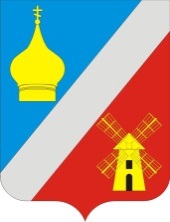 РОССИЙСКАЯ ФЕДЕРАЦИЯРОСТОВСКАЯ ОБЛАСТЬ  НЕКЛИНОВСКИЙ РАЙОН    СОБРАНИЕ ДЕПУТАТОВ ФЕДОРОВСКОГО СЕЛЬСКОГО ПОСЕЛЕНИЯ          РЕШЕНИЕ	                                            Принято Собранием депутатов								«30»  октября 2019 годаВ соответствии со статьей 42 решения Собрания депутатов Федоровского сельского поселения от 27.07.2007года № 81 «О бюджетном процессе в Федоровском сельском поселении», Уставом муниципального образования «Федоровское сельское поселение», Собрание депутатов Федоровского сельского поселенияРЕШИЛО:Статья 1. Внести в Решение Собрания депутатов Федоровского сельского поселения от 27.12.2018г. № 127 «О бюджете  Федоровского сельского поселения Неклиновского района на 2019 год и на плановый период 2020 и 2021 годов»  следующие изменения:1)  часть 1 статьи 1 решения изложить в следующей редакции:«1. Утвердить основные характеристики бюджета Федоровского сельского поселения Неклиновского района на 2019 год, определенные с учетом   уровня инфляции, не превышающего 4,3 процента (декабрь 2019 года к декабрю 2018 года):1)  прогнозируемый общий объем доходов бюджета Федоровского сельского  поселения Неклиновского района в сумме  15344,9 тыс. рублей;2) общий объем расходов бюджета Федоровского сельского поселения Неклиновского района в сумме 17423,5 тыс. рублей;3) предельный объем муниципального долга Федоровского сельского поселения в сумме 9429,9 тыс.рублей;4) объем расходов на обслуживание муниципального долга Федоровского сельского поселения в сумме 0,0 тыс.рублей;5) верхний предел муниципального внутреннего долга Федоровского сельского поселения на 1 января 2020 года  в сумме 0,0 тыс.рублей, в том числе верхний предел долга по муниципальным гарантиям Федоровского сельского поселения в сумме 0,0 тыс.рублей;6) прогнозируемый дефицит бюджета Федоровского сельского  поселения Неклиновского района в сумме 2078,6 тыс.рублей.». 2) часть II статьи 1 решения изложить в следующей редакции:«2. Утвердить основные характеристики бюджета Федоровского сельского поселения Неклиновского района на плановый период 2020 и 2021 годов, определенные с учетом уровня инфляции, не превышающего 3,8 процента (декабрь 2020 года к декабрю 2019 года) и 4,0 процента (декабрь 2021 года к декабрю 2020 года) соответственно:1)  прогнозируемый общий объем доходов бюджета Федоровского сельского  поселения Неклиновского района на 2020 год в сумме  13226,5 тыс. рублей и на 2021 год в сумме 12078,7 тыс.рублей;2) общий объем расходов бюджета Федоровского сельского поселения Неклиновского района на 2020 год в сумме 13226,5 тыс. рублей, в том числе условно утвержденные расходы в сумме 294,7 тыс.рублей и на 2021 год в сумме 12078,7 тыс.рублей, в том числе условно утвержденные расходы в сумме 603,9 тыс.рублей;3) предельный объем муниципального долга Федоровского сельского поселения на 2020 год в сумме 9882,0 тыс.рублей и на 2021 год в сумме 10334,4 тыс.рублей;4) объем расходов на обслуживание муниципального долга Федоровского сельского поселения на 2020 год в сумме 0,0 тыс.рублей и на 2021 год в сумме 0,0 тыс.рублей;5) верхний предел муниципального внутреннего долга Федоровского сельского поселения на 1 января 2021 года  в сумме 0,0 тыс.рублей, в том числе верхний предел долга по муниципальным гарантиям Федоровского сельского поселения в сумме 0,0 тыс.рублей и верхний предел муниципального внутреннего долга Федоровского сельского поселения на 1 января 2022 года в сумме 0,0 тыс.рублей, в том числе верхний предел долга по муниципальным гарантиям Федоровского сельского поселения в сумме 0,0 тыс.рублей;6) прогнозируемый дефицит бюджета Федоровского сельского  поселения Неклиновского района на 2020 год в сумме 0,0 тыс.рублей и на 2021 год  в сумме 0,0 тыс.рублей.».3) Статью 3 решения изложить в следующей редакции:«Статья 3. Бюджетные ассигнования бюджета Федоровского сельского поселения Неклиновского района на 2019 год и на плановый период 2020 и 2021 годовУтвердить общий объем бюджетных ассигнований на исполнение публичных нормативных обязательств Федоровского сельского поселения на 2019 год в сумме 0,0 тыс.рублей, на 2020 год в сумме 0,0 тыс.рублей и на 2021 год в сумме 0,0 тыс.рублей.Утвердить объем бюджетных ассигнований муниципального дорожного фонда Федоровского сельского поселения на 2020 год в сумме 1436,8 тыс.рублей.3. Утвердить:1) распределение бюджетных ассигнований по разделам,  подразделам, целевым статьям (муниципальным программам Федоровского сельского поселения и непрограммным направлениям  деятельности),   группам и подгруппам видов расходов классификации расходов бюджетов на 2019 год и на плановый период 2020 и 2021 годов согласно приложению 7 к настоящему решению; 2)ведомственную структуру расходов  бюджета Федоровского сельского поселения Неклиновского района на 2019 год и на плановый период 2020 и 2021 годов согласно приложению 8 к настоящему решению; 3) распределение бюджетных ассигнований по целевым статьям (муниципальным программам Федоровского сельского поселения и непрограммным направлениям деятельности), группам и подгруппам видов расходов, разделам, подразделам классификации расходов бюджетов на 2019 год и на плановый период 2020 и 2021 годов согласно приложению 9 к настоящему решению.». 4) Статью 4 решения изложить в следующей редакции:«Статья 4. Особенности использования бюджетных ассигнований на обеспечение деятельности Администрации Федоровского сельского поселенияУстановить, что размеры должностных окладов лиц, замещающих муниципальные должности Администрации Федоровского сельского поселения, технического персонала и ставок заработной платы обслуживающего персонала Администрации Федоровского сельского поселения индексируются с 1 октября 2019 года на 4,3 процента.».5) приложение 1 изложить в следующей редакции:6)  приложение 2 изложить в следующей редакции:приложение 7 изложить в следующей редакции: приложение 8 изложить в следующей редакции:9) приложение 9 изложить в следующей редакции:10) Приложение 10 изложить в следующей редакции:11)  Приложение 11 изложить в следующей редакции:Иные межбюджетные трансферты,передаваемые в бюджет Федоровского сельского поселения из бюджета  Неклиновского района на осуществление части  полномочий  по решению вопросов местного значения в  соответствии с заключенными соглашениями на 2019 год и на плановый период 2020 и 2021 годов(тыс.рублей)Статья 2. Настоящее решение вступает в силу с момента его официального опубликования.Председатель Собрания депутатов -глава Федоровского сельского поселения                                                             	   С.А.Слинькосело Федоровка_30__ октября  2019 года№ 152      ___ О внесении изменений в Решение Собрания депутатов Федоровского сельского поселения от 27.12.2018г. № 127 «О бюджете Федоровского сельского поселения Неклиновского района на 2019 год и на плановый период 2020 и 2021 годов»«Приложение 1к  решению Собрания депутатов Федоровского сельского поселения                                                                                  "О бюджете  Федоровского сельского поселения Неклиновского района                                                                             на 2019 год и на плановый период 2020 и 2021 годов"«Приложение 1к  решению Собрания депутатов Федоровского сельского поселения                                                                                  "О бюджете  Федоровского сельского поселения Неклиновского района                                                                             на 2019 год и на плановый период 2020 и 2021 годов"«Приложение 1к  решению Собрания депутатов Федоровского сельского поселения                                                                                  "О бюджете  Федоровского сельского поселения Неклиновского района                                                                             на 2019 год и на плановый период 2020 и 2021 годов"«Приложение 1к  решению Собрания депутатов Федоровского сельского поселения                                                                                  "О бюджете  Федоровского сельского поселения Неклиновского района                                                                             на 2019 год и на плановый период 2020 и 2021 годов"ОБЪЕМ ПОСТУПЛЕНИЙ ДОХОДОВ БЮДЖЕТАОБЪЕМ ПОСТУПЛЕНИЙ ДОХОДОВ БЮДЖЕТАОБЪЕМ ПОСТУПЛЕНИЙ ДОХОДОВ БЮДЖЕТАОБЪЕМ ПОСТУПЛЕНИЙ ДОХОДОВ БЮДЖЕТАОБЪЕМ ПОСТУПЛЕНИЙ ДОХОДОВ БЮДЖЕТАФЕДОРОВСКОГО СЕЛЬСКОГО ПОСЕЛЕНИЯ НЕКЛИНОВСКОГО РАЙОНА ФЕДОРОВСКОГО СЕЛЬСКОГО ПОСЕЛЕНИЯ НЕКЛИНОВСКОГО РАЙОНА ФЕДОРОВСКОГО СЕЛЬСКОГО ПОСЕЛЕНИЯ НЕКЛИНОВСКОГО РАЙОНА ФЕДОРОВСКОГО СЕЛЬСКОГО ПОСЕЛЕНИЯ НЕКЛИНОВСКОГО РАЙОНА ФЕДОРОВСКОГО СЕЛЬСКОГО ПОСЕЛЕНИЯ НЕКЛИНОВСКОГО РАЙОНА НА 2019 ГОД И НА ПЛАНОВЫЙ ПЕРИОД 2020 И 2021 ГОДОВНА 2019 ГОД И НА ПЛАНОВЫЙ ПЕРИОД 2020 И 2021 ГОДОВНА 2019 ГОД И НА ПЛАНОВЫЙ ПЕРИОД 2020 И 2021 ГОДОВНА 2019 ГОД И НА ПЛАНОВЫЙ ПЕРИОД 2020 И 2021 ГОДОВНА 2019 ГОД И НА ПЛАНОВЫЙ ПЕРИОД 2020 И 2021 ГОДОВ(тыс.рублей)(тыс.рублей)Код БК РФНаименование статьи доходов2019 год2020 год2021 год1 00 00000 00 0000 000НАЛОГОВЫЕ И НЕНАЛОГОВЫЕ ДОХОДЫ9429,99882,010334,41 01 00000 00 0000 000НАЛОГИ НА ПРИБЫЛЬ, ДОХОДЫ1082,31160,21206,61 01 02000 01 0000 110Налог на доходы физических лиц1082,31160,21206,61 01 02010 01 0000 110Налог на доходы физических лиц с доходов, источником которых является налоговый агент, за исключением доходов, в отношении которых исчисление и уплата налога осуществляются в соответствии со статьями 227, 227¹ и 228 Налогового кодекса Российской Федерации1071,61149,51195,91 01 02020 01 0000 110Налог на доходы физических лиц с доходов, полученных от осуществления деятельности физическими лицами, зарегистрированными в качестве индивидуальных предпринимателей, нотариусов, занимающихся частной практикой, адвокатов, учредивших адвокатские кабинеты и других лиц, занимающихся частной практикой в соответствии со статьей 227 Налогового кодекса Российской Федерации2,52,52,51 01 02030 01 0000 110Налог на доходы физических лиц с доходов, полученных физическими лицами в соответствии со статьей 228 Налогового кодекса Российской Федерации8,28,28,21 05 00000 00 0000 000НАЛОГИ НА СОВОКУПНЫЙ ДОХОД2984,23292,23629,61 05 03000 01 0000 110Единый сельскохозяйственный налог2984,23292,23629,61 05 03010 01 0000 110Единый сельскохозяйственный налог2984,23292,23629,61 06 00000 00 0000 000НАЛОГИ НА ИМУЩЕСТВО5276,45339,95405,51 06 01000 00 0000 110Налог на имущество физических лиц264,4327,9393,51 06 01030 10 0000 110Налог на имущество физических лиц, взимаемый по ставкам, применяемым к объектам налогообложения, расположенным в границах сельских поселений264,4327,9393,51 06 06000 00 0000 110Земельный налог5012,05012,05012,01 06 06030 00 0000 110Земельный налог с организаций578,0578,0578,01 06 06033 10 0000 110Земельный налог с организаций, обладающих земельным участком, расположенным в границах сельских поселений578,0578,0578,01 06 06040 00 0000 110Земельный налог с физических лиц4434,04434,04434,01 06 06043 10 0000 110Земельный налог с физических лиц, обладающих земельным участком, расположенным в границах сельских поселений4434,04434,04434,01 08 00000 00 0000 000ГОСУДАРСТВЕННАЯ ПОШЛИНА69,071,674,51 08 04000 010000 110Государственная пошлина за совершение нотариальных действий (за исключением действий, совершаемых консульскими учреждениями Российской Федерации)69,071,674,51 08 04020 01 0000 110Государственная пошлина за совершение нотариальных действий должностными лицами органов местного самоуправления, уполномоченными в соответствии с законодательными актами Российской Федерации на совершение нотариальных действий69,071,674,51 11 00000 00 0000 000ДОХОДЫ ОТ ИСПОЛЬЗОВАНИЯ ИМУЩЕСТВА, НАХОДЯЩЕГОСЯ В ГОСУДАРСТВЕННОЙ И МУНИЦИПАЛЬНОЙ СОБСТВЕННОСТИ16,416,416,41 11 05000 00 0000 120Доходы, получаемые в виде арендной либо иной платы за передачу в возмездное пользование государственного и муниципального имущества (за исключением имущества бюджетных и  автономных учреждений, а также имущества государственных и муниципальных  унитарных предприятий,   в том числе казенных)16,416,416,4111 05020 00 0000 120Доходы, получаемые в виде арендной платы за земли после разграничения государственной собственности на землю, а также средства от продажи права на заключение договоров аренды указанных земельных участков (за исключением земельных участков бюджетных и автономных учреждений)16,416,416,4111 05025 10 0000 120Доходы, получаемые в виде арендной платы, а также средства от продажи права на заключение договоров аренды за земли, находящиеся в собственности сельских поселений (за исключением земельных участков муниципальных бюджетных и автономных учреждений)16,416,416,41 16 00000 00 0000 000ШТРАФЫ, САНКЦИИ, ВОЗМЕЩЕНИЕ УЩЕРБА1,61,71,81 16 51000 02 0000 140Денежные взыскания (штрафы), установленные законами субъектов Российской Федерации за несоблюдение муниципальных правовых актов1,61,71,81 16 51040 02 0000 140Денежные взыскания (штрафы), установленные законами субъектов Российской Федерации за несоблюдение муниципальных правовых актов, зачисляемые  в бюджеты поселений1,61,71,82 00 00000 00 0000 000БЕЗВОЗМЕЗДНЫЕ ПОСТУПЛЕНИЯ5915,03344,51744,32 02 00000 00 0000 000Безвозмездные поступления от других бюджетов бюджетной системы Российской Федерации5915,03344,51744,32 02 10000 00 0000 150Дотации бюджетам бюджетной системы Российской Федерации4868,81698,31528,52 02 15001 00 0000 150Дотации на выравнивание  бюджетной обеспеченности4868,81698,31528,52 02 15001 10 0000 150Дотации бюджетам  сельских поселений на выравнивание  бюджетной обеспеченности4868,81698,31528,52 02 30000  00 0000 150Субвенции  бюджетам бюджетной системы Российской Федерации208,4209,4215,82 02 35118 00 0000 150Субвенции бюджетам на осуществление первичного воинского учета на территориях, где отсутствуют военные комиссариаты208,2209,2215,62 02 35118 10 0000 150Субвенции бюджетам сельских  поселений на осуществление  первичного воинского учета на территориях, где отсутствуют военные комиссариаты208,2209,2215,62 02 30024 00 0000 150Субвенции местным бюджетам на выполнение передаваемых полномочий субъектов Российской Федерации0,20,20,22 02 30024 10 0000 150Субвенции бюджетам сельских поселений на выполнение передаваемых полномочий субъектов Российской Федерации0,20,20,22 02 40000 00 0000 150Иные межбюджетные трансферты837,81436,80,02 02 40014 00 0000 150Межбюджетные трансферты, передаваемые бюджетам муниципальных образований на осуществление части полномочий по решению вопросов местного значения в соответствии с заключенными соглашениями4,61436,80,02 02 40014 10 0000 150Межбюджетные трансферты, передаваемые бюджетам сельских поселений из бюджетов муниципальных районов на осуществление части полномочий по решению вопросов местного значения в соответствии с заключенными соглашениями4,61436,80,02 02 49999 00 0000 150Прочие межбюджетные трансферты, передаваемые бюджетам833,20,00,02 02 49999 10 0000 150Прочие межбюджетные трансферты, передаваемые бюджетам сельских  поселений833,20,00,0ИТОГО:15344,913226,512078,7«Приложение 2к  решению Собрания депутатов Федоровского сельского поселения                                                                                             "О бюджете Федоровского сельского поселения                                                                                                                                                Неклиновского района  на 2019 год и на плановый период  2020 и 2021 годов»Источники внутреннего финансированияИсточники внутреннего финансированиядефицита бюджета Федоровского сельского поселения  Неклиновского района на 2019 год и на плановый период 2020 и 2021 годовдефицита бюджета Федоровского сельского поселения  Неклиновского района на 2019 год и на плановый период 2020 и 2021 годов«Приложение 7«Приложение 7«Приложение 7«Приложение 7«Приложение 7«Приложение 7«Приложение 7«Приложение 7«Приложение 7к  решению Собрания депутатов Федоровского сельского поселения                                                                                             "О бюджете Федоровского сельского поселения                                                                                                                                                Неклиновского района  на 2019 год и на плановый период 2020 и 2021 годов»  к  решению Собрания депутатов Федоровского сельского поселения                                                                                             "О бюджете Федоровского сельского поселения                                                                                                                                                Неклиновского района  на 2019 год и на плановый период 2020 и 2021 годов»  к  решению Собрания депутатов Федоровского сельского поселения                                                                                             "О бюджете Федоровского сельского поселения                                                                                                                                                Неклиновского района  на 2019 год и на плановый период 2020 и 2021 годов»  к  решению Собрания депутатов Федоровского сельского поселения                                                                                             "О бюджете Федоровского сельского поселения                                                                                                                                                Неклиновского района  на 2019 год и на плановый период 2020 и 2021 годов»  к  решению Собрания депутатов Федоровского сельского поселения                                                                                             "О бюджете Федоровского сельского поселения                                                                                                                                                Неклиновского района  на 2019 год и на плановый период 2020 и 2021 годов»  к  решению Собрания депутатов Федоровского сельского поселения                                                                                             "О бюджете Федоровского сельского поселения                                                                                                                                                Неклиновского района  на 2019 год и на плановый период 2020 и 2021 годов»  к  решению Собрания депутатов Федоровского сельского поселения                                                                                             "О бюджете Федоровского сельского поселения                                                                                                                                                Неклиновского района  на 2019 год и на плановый период 2020 и 2021 годов»  к  решению Собрания депутатов Федоровского сельского поселения                                                                                             "О бюджете Федоровского сельского поселения                                                                                                                                                Неклиновского района  на 2019 год и на плановый период 2020 и 2021 годов»  к  решению Собрания депутатов Федоровского сельского поселения                                                                                             "О бюджете Федоровского сельского поселения                                                                                                                                                Неклиновского района  на 2019 год и на плановый период 2020 и 2021 годов»  к  решению Собрания депутатов Федоровского сельского поселения                                                                                             "О бюджете Федоровского сельского поселения                                                                                                                                                Неклиновского района  на 2019 год и на плановый период 2020 и 2021 годов»  к  решению Собрания депутатов Федоровского сельского поселения                                                                                             "О бюджете Федоровского сельского поселения                                                                                                                                                Неклиновского района  на 2019 год и на плановый период 2020 и 2021 годов»  к  решению Собрания депутатов Федоровского сельского поселения                                                                                             "О бюджете Федоровского сельского поселения                                                                                                                                                Неклиновского района  на 2019 год и на плановый период 2020 и 2021 годов»  к  решению Собрания депутатов Федоровского сельского поселения                                                                                             "О бюджете Федоровского сельского поселения                                                                                                                                                Неклиновского района  на 2019 год и на плановый период 2020 и 2021 годов»  Распределение бюджетных ассигнованийРаспределение бюджетных ассигнованийРаспределение бюджетных ассигнованийРаспределение бюджетных ассигнованийРаспределение бюджетных ассигнованийРаспределение бюджетных ассигнованийРаспределение бюджетных ассигнованийРаспределение бюджетных ассигнованийРаспределение бюджетных ассигнованийРаспределение бюджетных ассигнованийРаспределение бюджетных ассигнованийРаспределение бюджетных ассигнованийРаспределение бюджетных ассигнованийпо разделам, подразделам,  целевым статьям (муниципальным программам Федоровского сельского поселения и непрограммным направлениям деятельности), группам и подгруппам видов расходов классификации расходов бюджетов на 2019 год и на плановый период 2020 и 2021 годов(тыс.рублей)по разделам, подразделам,  целевым статьям (муниципальным программам Федоровского сельского поселения и непрограммным направлениям деятельности), группам и подгруппам видов расходов классификации расходов бюджетов на 2019 год и на плановый период 2020 и 2021 годов(тыс.рублей)по разделам, подразделам,  целевым статьям (муниципальным программам Федоровского сельского поселения и непрограммным направлениям деятельности), группам и подгруппам видов расходов классификации расходов бюджетов на 2019 год и на плановый период 2020 и 2021 годов(тыс.рублей)по разделам, подразделам,  целевым статьям (муниципальным программам Федоровского сельского поселения и непрограммным направлениям деятельности), группам и подгруппам видов расходов классификации расходов бюджетов на 2019 год и на плановый период 2020 и 2021 годов(тыс.рублей)по разделам, подразделам,  целевым статьям (муниципальным программам Федоровского сельского поселения и непрограммным направлениям деятельности), группам и подгруппам видов расходов классификации расходов бюджетов на 2019 год и на плановый период 2020 и 2021 годов(тыс.рублей)по разделам, подразделам,  целевым статьям (муниципальным программам Федоровского сельского поселения и непрограммным направлениям деятельности), группам и подгруппам видов расходов классификации расходов бюджетов на 2019 год и на плановый период 2020 и 2021 годов(тыс.рублей)по разделам, подразделам,  целевым статьям (муниципальным программам Федоровского сельского поселения и непрограммным направлениям деятельности), группам и подгруппам видов расходов классификации расходов бюджетов на 2019 год и на плановый период 2020 и 2021 годов(тыс.рублей)по разделам, подразделам,  целевым статьям (муниципальным программам Федоровского сельского поселения и непрограммным направлениям деятельности), группам и подгруппам видов расходов классификации расходов бюджетов на 2019 год и на плановый период 2020 и 2021 годов(тыс.рублей)по разделам, подразделам,  целевым статьям (муниципальным программам Федоровского сельского поселения и непрограммным направлениям деятельности), группам и подгруппам видов расходов классификации расходов бюджетов на 2019 год и на плановый период 2020 и 2021 годов(тыс.рублей)по разделам, подразделам,  целевым статьям (муниципальным программам Федоровского сельского поселения и непрограммным направлениям деятельности), группам и подгруппам видов расходов классификации расходов бюджетов на 2019 год и на плановый период 2020 и 2021 годов(тыс.рублей)по разделам, подразделам,  целевым статьям (муниципальным программам Федоровского сельского поселения и непрограммным направлениям деятельности), группам и подгруппам видов расходов классификации расходов бюджетов на 2019 год и на плановый период 2020 и 2021 годов(тыс.рублей)по разделам, подразделам,  целевым статьям (муниципальным программам Федоровского сельского поселения и непрограммным направлениям деятельности), группам и подгруппам видов расходов классификации расходов бюджетов на 2019 год и на плановый период 2020 и 2021 годов(тыс.рублей)по разделам, подразделам,  целевым статьям (муниципальным программам Федоровского сельского поселения и непрограммным направлениям деятельности), группам и подгруппам видов расходов классификации расходов бюджетов на 2019 год и на плановый период 2020 и 2021 годов(тыс.рублей)НаименованиеНаименованиеНаименованиеНаименованиеНаименованиеНаименованиеРзПРЦСРВР2019 год2020 год2021 годОБЩЕГОСУДАРСТВЕННЫЕ ВОПРОСЫОБЩЕГОСУДАРСТВЕННЫЕ ВОПРОСЫОБЩЕГОСУДАРСТВЕННЫЕ ВОПРОСЫОБЩЕГОСУДАРСТВЕННЫЕ ВОПРОСЫОБЩЕГОСУДАРСТВЕННЫЕ ВОПРОСЫОБЩЕГОСУДАРСТВЕННЫЕ ВОПРОСЫ015343,85441,66299,7Функционирование Правительства Российской Федерации, высших  исполнительных органов государственной власти субъектов Российской Федерации, местных администрацийФункционирование Правительства Российской Федерации, высших  исполнительных органов государственной власти субъектов Российской Федерации, местных администрацийФункционирование Правительства Российской Федерации, высших  исполнительных органов государственной власти субъектов Российской Федерации, местных администрацийФункционирование Правительства Российской Федерации, высших  исполнительных органов государственной власти субъектов Российской Федерации, местных администрацийФункционирование Правительства Российской Федерации, высших  исполнительных органов государственной власти субъектов Российской Федерации, местных администрацийФункционирование Правительства Российской Федерации, высших  исполнительных органов государственной власти субъектов Российской Федерации, местных администраций01045191,75130,45134,6Расходы на выплаты по оплате труда работников органов местного самоуправления Федоровского сельского поселения  в рамках подпрограммы "Нормативно-методическое обеспечение и организация бюджетного процесса" муниципальной программы Федоровского сельского поселения "Управление муниципальными финансами и создание  условий для эффективного управления муниципальными финансами" (Расходы на выплаты персоналу государственных (муниципальных) органов)Расходы на выплаты по оплате труда работников органов местного самоуправления Федоровского сельского поселения  в рамках подпрограммы "Нормативно-методическое обеспечение и организация бюджетного процесса" муниципальной программы Федоровского сельского поселения "Управление муниципальными финансами и создание  условий для эффективного управления муниципальными финансами" (Расходы на выплаты персоналу государственных (муниципальных) органов)Расходы на выплаты по оплате труда работников органов местного самоуправления Федоровского сельского поселения  в рамках подпрограммы "Нормативно-методическое обеспечение и организация бюджетного процесса" муниципальной программы Федоровского сельского поселения "Управление муниципальными финансами и создание  условий для эффективного управления муниципальными финансами" (Расходы на выплаты персоналу государственных (муниципальных) органов)Расходы на выплаты по оплате труда работников органов местного самоуправления Федоровского сельского поселения  в рамках подпрограммы "Нормативно-методическое обеспечение и организация бюджетного процесса" муниципальной программы Федоровского сельского поселения "Управление муниципальными финансами и создание  условий для эффективного управления муниципальными финансами" (Расходы на выплаты персоналу государственных (муниципальных) органов)Расходы на выплаты по оплате труда работников органов местного самоуправления Федоровского сельского поселения  в рамках подпрограммы "Нормативно-методическое обеспечение и организация бюджетного процесса" муниципальной программы Федоровского сельского поселения "Управление муниципальными финансами и создание  условий для эффективного управления муниципальными финансами" (Расходы на выплаты персоналу государственных (муниципальных) органов)Расходы на выплаты по оплате труда работников органов местного самоуправления Федоровского сельского поселения  в рамках подпрограммы "Нормативно-методическое обеспечение и организация бюджетного процесса" муниципальной программы Федоровского сельского поселения "Управление муниципальными финансами и создание  условий для эффективного управления муниципальными финансами" (Расходы на выплаты персоналу государственных (муниципальных) органов)010401200001101204004,23927,63946,3Расходы на обеспечение деятельности органов местного самоуправления Федоровского сельского поселения в рамках подпрограммы "Нормативно-методическое обеспечение и организация бюджетного процесса" муниципальной программы Федоровского сельского поселения "Управление муниципальными финансами и создание  условий для эффективного управления муниципальными финансами" (Иные закупки товаров, работ и услуг для государственных (муниципальных) нужд)Расходы на обеспечение деятельности органов местного самоуправления Федоровского сельского поселения в рамках подпрограммы "Нормативно-методическое обеспечение и организация бюджетного процесса" муниципальной программы Федоровского сельского поселения "Управление муниципальными финансами и создание  условий для эффективного управления муниципальными финансами" (Иные закупки товаров, работ и услуг для государственных (муниципальных) нужд)Расходы на обеспечение деятельности органов местного самоуправления Федоровского сельского поселения в рамках подпрограммы "Нормативно-методическое обеспечение и организация бюджетного процесса" муниципальной программы Федоровского сельского поселения "Управление муниципальными финансами и создание  условий для эффективного управления муниципальными финансами" (Иные закупки товаров, работ и услуг для государственных (муниципальных) нужд)Расходы на обеспечение деятельности органов местного самоуправления Федоровского сельского поселения в рамках подпрограммы "Нормативно-методическое обеспечение и организация бюджетного процесса" муниципальной программы Федоровского сельского поселения "Управление муниципальными финансами и создание  условий для эффективного управления муниципальными финансами" (Иные закупки товаров, работ и услуг для государственных (муниципальных) нужд)Расходы на обеспечение деятельности органов местного самоуправления Федоровского сельского поселения в рамках подпрограммы "Нормативно-методическое обеспечение и организация бюджетного процесса" муниципальной программы Федоровского сельского поселения "Управление муниципальными финансами и создание  условий для эффективного управления муниципальными финансами" (Иные закупки товаров, работ и услуг для государственных (муниципальных) нужд)Расходы на обеспечение деятельности органов местного самоуправления Федоровского сельского поселения в рамках подпрограммы "Нормативно-методическое обеспечение и организация бюджетного процесса" муниципальной программы Федоровского сельского поселения "Управление муниципальными финансами и создание  условий для эффективного управления муниципальными финансами" (Иные закупки товаров, работ и услуг для государственных (муниципальных) нужд)010401200001902401096,71116,21128,7Расходы на осуществление полномочий по определению в соответствии с частью 1 статьи 11.2 Областного закона от 25 октября 2002 года № 273-ЗС «Об административных правонарушениях» перечня должностных лиц, уполномоченных составлять протоколы об административных правонарушениях, в рамках подпрограммы "Нормативно-методическое обеспечение и организация бюджетного процесса" муниципальной программы Федоровского сельского поселения "Управление муниципальными финансами и создание  условий для эффективного управления муниципальными финансами" (Иные закупки товаров, работ и услуг для государственных (муниципальных) нужд)Расходы на осуществление полномочий по определению в соответствии с частью 1 статьи 11.2 Областного закона от 25 октября 2002 года № 273-ЗС «Об административных правонарушениях» перечня должностных лиц, уполномоченных составлять протоколы об административных правонарушениях, в рамках подпрограммы "Нормативно-методическое обеспечение и организация бюджетного процесса" муниципальной программы Федоровского сельского поселения "Управление муниципальными финансами и создание  условий для эффективного управления муниципальными финансами" (Иные закупки товаров, работ и услуг для государственных (муниципальных) нужд)Расходы на осуществление полномочий по определению в соответствии с частью 1 статьи 11.2 Областного закона от 25 октября 2002 года № 273-ЗС «Об административных правонарушениях» перечня должностных лиц, уполномоченных составлять протоколы об административных правонарушениях, в рамках подпрограммы "Нормативно-методическое обеспечение и организация бюджетного процесса" муниципальной программы Федоровского сельского поселения "Управление муниципальными финансами и создание  условий для эффективного управления муниципальными финансами" (Иные закупки товаров, работ и услуг для государственных (муниципальных) нужд)Расходы на осуществление полномочий по определению в соответствии с частью 1 статьи 11.2 Областного закона от 25 октября 2002 года № 273-ЗС «Об административных правонарушениях» перечня должностных лиц, уполномоченных составлять протоколы об административных правонарушениях, в рамках подпрограммы "Нормативно-методическое обеспечение и организация бюджетного процесса" муниципальной программы Федоровского сельского поселения "Управление муниципальными финансами и создание  условий для эффективного управления муниципальными финансами" (Иные закупки товаров, работ и услуг для государственных (муниципальных) нужд)Расходы на осуществление полномочий по определению в соответствии с частью 1 статьи 11.2 Областного закона от 25 октября 2002 года № 273-ЗС «Об административных правонарушениях» перечня должностных лиц, уполномоченных составлять протоколы об административных правонарушениях, в рамках подпрограммы "Нормативно-методическое обеспечение и организация бюджетного процесса" муниципальной программы Федоровского сельского поселения "Управление муниципальными финансами и создание  условий для эффективного управления муниципальными финансами" (Иные закупки товаров, работ и услуг для государственных (муниципальных) нужд)Расходы на осуществление полномочий по определению в соответствии с частью 1 статьи 11.2 Областного закона от 25 октября 2002 года № 273-ЗС «Об административных правонарушениях» перечня должностных лиц, уполномоченных составлять протоколы об административных правонарушениях, в рамках подпрограммы "Нормативно-методическое обеспечение и организация бюджетного процесса" муниципальной программы Федоровского сельского поселения "Управление муниципальными финансами и создание  условий для эффективного управления муниципальными финансами" (Иные закупки товаров, работ и услуг для государственных (муниципальных) нужд)010401200723902400,20,20,2Реализация направления расходов в рамках подпрограммы "Нормативно-методическое обеспечение и организация бюджетного процесса" муниципальной программы Федоровского сельского поселения "Управление муниципальными финансами и создание  условий для эффективного управления муниципальными финансами" (Уплата налогов, сборов и иных платежей)Реализация направления расходов в рамках подпрограммы "Нормативно-методическое обеспечение и организация бюджетного процесса" муниципальной программы Федоровского сельского поселения "Управление муниципальными финансами и создание  условий для эффективного управления муниципальными финансами" (Уплата налогов, сборов и иных платежей)Реализация направления расходов в рамках подпрограммы "Нормативно-методическое обеспечение и организация бюджетного процесса" муниципальной программы Федоровского сельского поселения "Управление муниципальными финансами и создание  условий для эффективного управления муниципальными финансами" (Уплата налогов, сборов и иных платежей)Реализация направления расходов в рамках подпрограммы "Нормативно-методическое обеспечение и организация бюджетного процесса" муниципальной программы Федоровского сельского поселения "Управление муниципальными финансами и создание  условий для эффективного управления муниципальными финансами" (Уплата налогов, сборов и иных платежей)Реализация направления расходов в рамках подпрограммы "Нормативно-методическое обеспечение и организация бюджетного процесса" муниципальной программы Федоровского сельского поселения "Управление муниципальными финансами и создание  условий для эффективного управления муниципальными финансами" (Уплата налогов, сборов и иных платежей)Реализация направления расходов в рамках подпрограммы "Нормативно-методическое обеспечение и организация бюджетного процесса" муниципальной программы Федоровского сельского поселения "Управление муниципальными финансами и создание  условий для эффективного управления муниципальными финансами" (Уплата налогов, сборов и иных платежей)0104012009999085046,446,446,4Мероприятия по диспансеризации муниципальных служащих в рамках подпрограммы "Диспансеризация муниципальных служащих" муниципальной программы Федоровского сельского поселения "Развитие муниципальной службы" (Иные закупки товаров, работ и услуг для государственных (муниципальных) нужд)Мероприятия по диспансеризации муниципальных служащих в рамках подпрограммы "Диспансеризация муниципальных служащих" муниципальной программы Федоровского сельского поселения "Развитие муниципальной службы" (Иные закупки товаров, работ и услуг для государственных (муниципальных) нужд)Мероприятия по диспансеризации муниципальных служащих в рамках подпрограммы "Диспансеризация муниципальных служащих" муниципальной программы Федоровского сельского поселения "Развитие муниципальной службы" (Иные закупки товаров, работ и услуг для государственных (муниципальных) нужд)Мероприятия по диспансеризации муниципальных служащих в рамках подпрограммы "Диспансеризация муниципальных служащих" муниципальной программы Федоровского сельского поселения "Развитие муниципальной службы" (Иные закупки товаров, работ и услуг для государственных (муниципальных) нужд)Мероприятия по диспансеризации муниципальных служащих в рамках подпрограммы "Диспансеризация муниципальных служащих" муниципальной программы Федоровского сельского поселения "Развитие муниципальной службы" (Иные закупки товаров, работ и услуг для государственных (муниципальных) нужд)Мероприятия по диспансеризации муниципальных служащих в рамках подпрограммы "Диспансеризация муниципальных служащих" муниципальной программы Федоровского сельского поселения "Развитие муниципальной службы" (Иные закупки товаров, работ и услуг для государственных (муниципальных) нужд)0104022002101024014,313,013,0Расходы на обеспечение деятельности органов местного самоуправления Федоровского сельского поселения в рамках подпрограммы «Профилактика экстремизма и терроризма в Федоровском сельском поселении муниципальной программы Федоровского сельского поселения «Обеспечение общественного порядка и противодействие преступности» (Иные закупки товаров, работ и услуг для государственных (муниципальных) нужд)Расходы на обеспечение деятельности органов местного самоуправления Федоровского сельского поселения в рамках подпрограммы «Профилактика экстремизма и терроризма в Федоровском сельском поселении муниципальной программы Федоровского сельского поселения «Обеспечение общественного порядка и противодействие преступности» (Иные закупки товаров, работ и услуг для государственных (муниципальных) нужд)Расходы на обеспечение деятельности органов местного самоуправления Федоровского сельского поселения в рамках подпрограммы «Профилактика экстремизма и терроризма в Федоровском сельском поселении муниципальной программы Федоровского сельского поселения «Обеспечение общественного порядка и противодействие преступности» (Иные закупки товаров, работ и услуг для государственных (муниципальных) нужд)Расходы на обеспечение деятельности органов местного самоуправления Федоровского сельского поселения в рамках подпрограммы «Профилактика экстремизма и терроризма в Федоровском сельском поселении муниципальной программы Федоровского сельского поселения «Обеспечение общественного порядка и противодействие преступности» (Иные закупки товаров, работ и услуг для государственных (муниципальных) нужд)Расходы на обеспечение деятельности органов местного самоуправления Федоровского сельского поселения в рамках подпрограммы «Профилактика экстремизма и терроризма в Федоровском сельском поселении муниципальной программы Федоровского сельского поселения «Обеспечение общественного порядка и противодействие преступности» (Иные закупки товаров, работ и услуг для государственных (муниципальных) нужд)Расходы на обеспечение деятельности органов местного самоуправления Федоровского сельского поселения в рамках подпрограммы «Профилактика экстремизма и терроризма в Федоровском сельском поселении муниципальной программы Федоровского сельского поселения «Обеспечение общественного порядка и противодействие преступности» (Иные закупки товаров, работ и услуг для государственных (муниципальных) нужд)0104042002159024016,80,00,0Мероприятия по обеспечению пожарной безопасности  в  рамках подпрограммы "Пожарная безопасность" муниципальной программы Федоровского сельского поселения  "Защита населения и территории от чрезвычайных ситуаций, обеспечение пожарной безопасности и безопасности людей на водных объектах" (Иные закупки товаров, работ и услуг для государственных (муниципальных) нужд)Мероприятия по обеспечению пожарной безопасности  в  рамках подпрограммы "Пожарная безопасность" муниципальной программы Федоровского сельского поселения  "Защита населения и территории от чрезвычайных ситуаций, обеспечение пожарной безопасности и безопасности людей на водных объектах" (Иные закупки товаров, работ и услуг для государственных (муниципальных) нужд)Мероприятия по обеспечению пожарной безопасности  в  рамках подпрограммы "Пожарная безопасность" муниципальной программы Федоровского сельского поселения  "Защита населения и территории от чрезвычайных ситуаций, обеспечение пожарной безопасности и безопасности людей на водных объектах" (Иные закупки товаров, работ и услуг для государственных (муниципальных) нужд)Мероприятия по обеспечению пожарной безопасности  в  рамках подпрограммы "Пожарная безопасность" муниципальной программы Федоровского сельского поселения  "Защита населения и территории от чрезвычайных ситуаций, обеспечение пожарной безопасности и безопасности людей на водных объектах" (Иные закупки товаров, работ и услуг для государственных (муниципальных) нужд)Мероприятия по обеспечению пожарной безопасности  в  рамках подпрограммы "Пожарная безопасность" муниципальной программы Федоровского сельского поселения  "Защита населения и территории от чрезвычайных ситуаций, обеспечение пожарной безопасности и безопасности людей на водных объектах" (Иные закупки товаров, работ и услуг для государственных (муниципальных) нужд)Мероприятия по обеспечению пожарной безопасности  в  рамках подпрограммы "Пожарная безопасность" муниципальной программы Федоровского сельского поселения  "Защита населения и территории от чрезвычайных ситуаций, обеспечение пожарной безопасности и безопасности людей на водных объектах" (Иные закупки товаров, работ и услуг для государственных (муниципальных) нужд)0104051002167024013,10,00,0Обеспечение проведения выборов и референдумовОбеспечение проведения выборов и референдумовОбеспечение проведения выборов и референдумовОбеспечение проведения выборов и референдумовОбеспечение проведения выборов и референдумовОбеспечение проведения выборов и референдумов01070,00,0525,7Подготовка и проведение выборов в представительные органы местного самоуправления Федоровского сельского поселения (Специальные расходы)Подготовка и проведение выборов в представительные органы местного самоуправления Федоровского сельского поселения (Специальные расходы)Подготовка и проведение выборов в представительные органы местного самоуправления Федоровского сельского поселения (Специальные расходы)Подготовка и проведение выборов в представительные органы местного самоуправления Федоровского сельского поселения (Специальные расходы)Подготовка и проведение выборов в представительные органы местного самоуправления Федоровского сельского поселения (Специальные расходы)Подготовка и проведение выборов в представительные органы местного самоуправления Федоровского сельского поселения (Специальные расходы)010799900903508800,00,0525,7Резервные фондыРезервные фондыРезервные фондыРезервные фондыРезервные фондыРезервные фонды0111103,20,00,0Резервный фонд Администрации Федоровского сельского поселения на финансовое обеспечение непредвиденных расходов в рамках внепрограммных расходов  органов местного самоуправления Федоровского сельского поселения (Резервные средства)Резервный фонд Администрации Федоровского сельского поселения на финансовое обеспечение непредвиденных расходов в рамках внепрограммных расходов  органов местного самоуправления Федоровского сельского поселения (Резервные средства)Резервный фонд Администрации Федоровского сельского поселения на финансовое обеспечение непредвиденных расходов в рамках внепрограммных расходов  органов местного самоуправления Федоровского сельского поселения (Резервные средства)Резервный фонд Администрации Федоровского сельского поселения на финансовое обеспечение непредвиденных расходов в рамках внепрограммных расходов  органов местного самоуправления Федоровского сельского поселения (Резервные средства)Резервный фонд Администрации Федоровского сельского поселения на финансовое обеспечение непредвиденных расходов в рамках внепрограммных расходов  органов местного самоуправления Федоровского сельского поселения (Резервные средства)Резервный фонд Администрации Федоровского сельского поселения на финансовое обеспечение непредвиденных расходов в рамках внепрограммных расходов  органов местного самоуправления Федоровского сельского поселения (Резервные средства)01119910090110870103,20,00,0Другие общегосударственные вопросыДругие общегосударственные вопросыДругие общегосударственные вопросыДругие общегосударственные вопросыДругие общегосударственные вопросыДругие общегосударственные вопросы011348,9338,2639,4Реализация направления расходов в рамках подпрограммы "Повышение эффективности управления муниципальным имуществом и приватизации" муниципальной программы "Оформление права собственности на муниципальное имущество и бесхозяйные объекты муниципального образования "Федоровское сельское поселение" (Иные закупки товаров, работ и услуг для государственных (муниципальных) нужд)Реализация направления расходов в рамках подпрограммы "Повышение эффективности управления муниципальным имуществом и приватизации" муниципальной программы "Оформление права собственности на муниципальное имущество и бесхозяйные объекты муниципального образования "Федоровское сельское поселение" (Иные закупки товаров, работ и услуг для государственных (муниципальных) нужд)Реализация направления расходов в рамках подпрограммы "Повышение эффективности управления муниципальным имуществом и приватизации" муниципальной программы "Оформление права собственности на муниципальное имущество и бесхозяйные объекты муниципального образования "Федоровское сельское поселение" (Иные закупки товаров, работ и услуг для государственных (муниципальных) нужд)Реализация направления расходов в рамках подпрограммы "Повышение эффективности управления муниципальным имуществом и приватизации" муниципальной программы "Оформление права собственности на муниципальное имущество и бесхозяйные объекты муниципального образования "Федоровское сельское поселение" (Иные закупки товаров, работ и услуг для государственных (муниципальных) нужд)Реализация направления расходов в рамках подпрограммы "Повышение эффективности управления муниципальным имуществом и приватизации" муниципальной программы "Оформление права собственности на муниципальное имущество и бесхозяйные объекты муниципального образования "Федоровское сельское поселение" (Иные закупки товаров, работ и услуг для государственных (муниципальных) нужд)Реализация направления расходов в рамках подпрограммы "Повышение эффективности управления муниципальным имуществом и приватизации" муниципальной программы "Оформление права собственности на муниципальное имущество и бесхозяйные объекты муниципального образования "Федоровское сельское поселение" (Иные закупки товаров, работ и услуг для государственных (муниципальных) нужд)0113031009999024013,528,020,0Реализация направления расходов в рамках подпрограммы "Противодействие коррупции в Федоровском сельском поселении" муниципальной программы Федоровского сельского поселения "Обеспечение общественного порядка и противодействие преступности" (Иные закупки товаров, работ и услуг для государственных (муниципальных) нужд)Реализация направления расходов в рамках подпрограммы "Противодействие коррупции в Федоровском сельском поселении" муниципальной программы Федоровского сельского поселения "Обеспечение общественного порядка и противодействие преступности" (Иные закупки товаров, работ и услуг для государственных (муниципальных) нужд)Реализация направления расходов в рамках подпрограммы "Противодействие коррупции в Федоровском сельском поселении" муниципальной программы Федоровского сельского поселения "Обеспечение общественного порядка и противодействие преступности" (Иные закупки товаров, работ и услуг для государственных (муниципальных) нужд)Реализация направления расходов в рамках подпрограммы "Противодействие коррупции в Федоровском сельском поселении" муниципальной программы Федоровского сельского поселения "Обеспечение общественного порядка и противодействие преступности" (Иные закупки товаров, работ и услуг для государственных (муниципальных) нужд)Реализация направления расходов в рамках подпрограммы "Противодействие коррупции в Федоровском сельском поселении" муниципальной программы Федоровского сельского поселения "Обеспечение общественного порядка и противодействие преступности" (Иные закупки товаров, работ и услуг для государственных (муниципальных) нужд)Реализация направления расходов в рамках подпрограммы "Противодействие коррупции в Федоровском сельском поселении" муниципальной программы Федоровского сельского поселения "Обеспечение общественного порядка и противодействие преступности" (Иные закупки товаров, работ и услуг для государственных (муниципальных) нужд)011304100999902400,50,50,5Резервный фонд Администрации Федоровского сельского поселения на финансовое обеспечение непредвиденных расходов в рамках непрограммных расходов Администрации Федоровского сельского поселения(Уплата налогов, сборов и иных платежей)Резервный фонд Администрации Федоровского сельского поселения на финансовое обеспечение непредвиденных расходов в рамках непрограммных расходов Администрации Федоровского сельского поселения(Уплата налогов, сборов и иных платежей)Резервный фонд Администрации Федоровского сельского поселения на финансовое обеспечение непредвиденных расходов в рамках непрограммных расходов Администрации Федоровского сельского поселения(Уплата налогов, сборов и иных платежей)Резервный фонд Администрации Федоровского сельского поселения на финансовое обеспечение непредвиденных расходов в рамках непрограммных расходов Администрации Федоровского сельского поселения(Уплата налогов, сборов и иных платежей)Резервный фонд Администрации Федоровского сельского поселения на финансовое обеспечение непредвиденных расходов в рамках непрограммных расходов Администрации Федоровского сельского поселения(Уплата налогов, сборов и иных платежей)Резервный фонд Администрации Федоровского сельского поселения на финансовое обеспечение непредвиденных расходов в рамках непрограммных расходов Администрации Федоровского сельского поселения(Уплата налогов, сборов и иных платежей)0113991009011085020,00,00,0Условно утвержденные расходы по иным непрограммным мероприятиям в рамках непрограммных расходов органов местного самоуправления Федоровского сельского поселения (Специальные расходы)Условно утвержденные расходы по иным непрограммным мероприятиям в рамках непрограммных расходов органов местного самоуправления Федоровского сельского поселения (Специальные расходы)Условно утвержденные расходы по иным непрограммным мероприятиям в рамках непрограммных расходов органов местного самоуправления Федоровского сельского поселения (Специальные расходы)Условно утвержденные расходы по иным непрограммным мероприятиям в рамках непрограммных расходов органов местного самоуправления Федоровского сельского поселения (Специальные расходы)Условно утвержденные расходы по иным непрограммным мероприятиям в рамках непрограммных расходов органов местного самоуправления Федоровского сельского поселения (Специальные расходы)Условно утвержденные расходы по иным непрограммным мероприятиям в рамках непрограммных расходов органов местного самоуправления Федоровского сельского поселения (Специальные расходы)011399900901008800,0294,7603,9Реализация направления расходов в рамках непрограммных расходов органов местного самоуправления Федоровского сельского поселения по иным непрограммным мероприятиям (Иные закупки товаров, работ и услуг для обеспечения государственных (муниципальных) нужд)Реализация направления расходов в рамках непрограммных расходов органов местного самоуправления Федоровского сельского поселения по иным непрограммным мероприятиям (Иные закупки товаров, работ и услуг для обеспечения государственных (муниципальных) нужд)Реализация направления расходов в рамках непрограммных расходов органов местного самоуправления Федоровского сельского поселения по иным непрограммным мероприятиям (Иные закупки товаров, работ и услуг для обеспечения государственных (муниципальных) нужд)Реализация направления расходов в рамках непрограммных расходов органов местного самоуправления Федоровского сельского поселения по иным непрограммным мероприятиям (Иные закупки товаров, работ и услуг для обеспечения государственных (муниципальных) нужд)Реализация направления расходов в рамках непрограммных расходов органов местного самоуправления Федоровского сельского поселения по иным непрограммным мероприятиям (Иные закупки товаров, работ и услуг для обеспечения государственных (муниципальных) нужд)Реализация направления расходов в рамках непрограммных расходов органов местного самоуправления Федоровского сельского поселения по иным непрограммным мероприятиям (Иные закупки товаров, работ и услуг для обеспечения государственных (муниципальных) нужд)0113999009999024014,915,015,0НАЦИОНАЛЬНАЯ ОБОРОНАНАЦИОНАЛЬНАЯ ОБОРОНАНАЦИОНАЛЬНАЯ ОБОРОНАНАЦИОНАЛЬНАЯ ОБОРОНАНАЦИОНАЛЬНАЯ ОБОРОНАНАЦИОНАЛЬНАЯ ОБОРОНА02208,2209,2215,6Мобилизационная и вневойсковая подготовкаМобилизационная и вневойсковая подготовкаМобилизационная и вневойсковая подготовкаМобилизационная и вневойсковая подготовкаМобилизационная и вневойсковая подготовкаМобилизационная и вневойсковая подготовка0203208,2209,2215,6Расходы на осуществление первичного воинского учета на территориях, где отсутствуют военные комиссариаты  по иным непрограммным мероприятиям в рамках непрограммного направления деятельности "Реализация функций органов местного самоуправления Федоровского сельского поселения" (Расходы на выплаты персоналу государственных (муниципальных) органов)Расходы на осуществление первичного воинского учета на территориях, где отсутствуют военные комиссариаты  по иным непрограммным мероприятиям в рамках непрограммного направления деятельности "Реализация функций органов местного самоуправления Федоровского сельского поселения" (Расходы на выплаты персоналу государственных (муниципальных) органов)Расходы на осуществление первичного воинского учета на территориях, где отсутствуют военные комиссариаты  по иным непрограммным мероприятиям в рамках непрограммного направления деятельности "Реализация функций органов местного самоуправления Федоровского сельского поселения" (Расходы на выплаты персоналу государственных (муниципальных) органов)Расходы на осуществление первичного воинского учета на территориях, где отсутствуют военные комиссариаты  по иным непрограммным мероприятиям в рамках непрограммного направления деятельности "Реализация функций органов местного самоуправления Федоровского сельского поселения" (Расходы на выплаты персоналу государственных (муниципальных) органов)Расходы на осуществление первичного воинского учета на территориях, где отсутствуют военные комиссариаты  по иным непрограммным мероприятиям в рамках непрограммного направления деятельности "Реализация функций органов местного самоуправления Федоровского сельского поселения" (Расходы на выплаты персоналу государственных (муниципальных) органов)Расходы на осуществление первичного воинского учета на территориях, где отсутствуют военные комиссариаты  по иным непрограммным мероприятиям в рамках непрограммного направления деятельности "Реализация функций органов местного самоуправления Федоровского сельского поселения" (Расходы на выплаты персоналу государственных (муниципальных) органов)02039990051180120207,2209,2215,6Расходы на осуществление первичного воинского учета на территориях, где отсутствуют военные комиссариаты  по иным непрограммным мероприятиям в рамках непрограммного направления деятельности "Реализация функций органов местного самоуправления Федоровского сельского поселения" (Иные закупки товаров, работ и услуг для обеспечения государственных (муниципальных) нужд)Расходы на осуществление первичного воинского учета на территориях, где отсутствуют военные комиссариаты  по иным непрограммным мероприятиям в рамках непрограммного направления деятельности "Реализация функций органов местного самоуправления Федоровского сельского поселения" (Иные закупки товаров, работ и услуг для обеспечения государственных (муниципальных) нужд)Расходы на осуществление первичного воинского учета на территориях, где отсутствуют военные комиссариаты  по иным непрограммным мероприятиям в рамках непрограммного направления деятельности "Реализация функций органов местного самоуправления Федоровского сельского поселения" (Иные закупки товаров, работ и услуг для обеспечения государственных (муниципальных) нужд)Расходы на осуществление первичного воинского учета на территориях, где отсутствуют военные комиссариаты  по иным непрограммным мероприятиям в рамках непрограммного направления деятельности "Реализация функций органов местного самоуправления Федоровского сельского поселения" (Иные закупки товаров, работ и услуг для обеспечения государственных (муниципальных) нужд)Расходы на осуществление первичного воинского учета на территориях, где отсутствуют военные комиссариаты  по иным непрограммным мероприятиям в рамках непрограммного направления деятельности "Реализация функций органов местного самоуправления Федоровского сельского поселения" (Иные закупки товаров, работ и услуг для обеспечения государственных (муниципальных) нужд)Расходы на осуществление первичного воинского учета на территориях, где отсутствуют военные комиссариаты  по иным непрограммным мероприятиям в рамках непрограммного направления деятельности "Реализация функций органов местного самоуправления Федоровского сельского поселения" (Иные закупки товаров, работ и услуг для обеспечения государственных (муниципальных) нужд)020399900511802401,00,00,0НАЦИОНАЛЬНАЯ БЕЗОПАСНОСТЬ И ПРАВООХРАНИТЕЛЬНАЯ ДЕЯТЕЛЬНОСТЬНАЦИОНАЛЬНАЯ БЕЗОПАСНОСТЬ И ПРАВООХРАНИТЕЛЬНАЯ ДЕЯТЕЛЬНОСТЬНАЦИОНАЛЬНАЯ БЕЗОПАСНОСТЬ И ПРАВООХРАНИТЕЛЬНАЯ ДЕЯТЕЛЬНОСТЬНАЦИОНАЛЬНАЯ БЕЗОПАСНОСТЬ И ПРАВООХРАНИТЕЛЬНАЯ ДЕЯТЕЛЬНОСТЬНАЦИОНАЛЬНАЯ БЕЗОПАСНОСТЬ И ПРАВООХРАНИТЕЛЬНАЯ ДЕЯТЕЛЬНОСТЬНАЦИОНАЛЬНАЯ БЕЗОПАСНОСТЬ И ПРАВООХРАНИТЕЛЬНАЯ ДЕЯТЕЛЬНОСТЬ0375,460,060,0Защита населения и территории от чрезвычайных ситуаций природного и техногенного характера, гражданская оборонаЗащита населения и территории от чрезвычайных ситуаций природного и техногенного характера, гражданская оборонаЗащита населения и территории от чрезвычайных ситуаций природного и техногенного характера, гражданская оборонаЗащита населения и территории от чрезвычайных ситуаций природного и техногенного характера, гражданская оборонаЗащита населения и территории от чрезвычайных ситуаций природного и техногенного характера, гражданская оборонаЗащита населения и территории от чрезвычайных ситуаций природного и техногенного характера, гражданская оборона030917,914,014,0Мероприятия по защите населения от чрезвычайных ситуаций в рамках подпрограммы "Защита от чрезвычайных ситуаций" муниципальной программы Федоровского сельского поселения  "Защита населения и территории от чрезвычайных ситуаций, обеспечение пожарной безопасности и безопасности людей на водных объектах" (Иные закупки товаров, работ и услуг для государственных (муниципальных) нужд)Мероприятия по защите населения от чрезвычайных ситуаций в рамках подпрограммы "Защита от чрезвычайных ситуаций" муниципальной программы Федоровского сельского поселения  "Защита населения и территории от чрезвычайных ситуаций, обеспечение пожарной безопасности и безопасности людей на водных объектах" (Иные закупки товаров, работ и услуг для государственных (муниципальных) нужд)Мероприятия по защите населения от чрезвычайных ситуаций в рамках подпрограммы "Защита от чрезвычайных ситуаций" муниципальной программы Федоровского сельского поселения  "Защита населения и территории от чрезвычайных ситуаций, обеспечение пожарной безопасности и безопасности людей на водных объектах" (Иные закупки товаров, работ и услуг для государственных (муниципальных) нужд)Мероприятия по защите населения от чрезвычайных ситуаций в рамках подпрограммы "Защита от чрезвычайных ситуаций" муниципальной программы Федоровского сельского поселения  "Защита населения и территории от чрезвычайных ситуаций, обеспечение пожарной безопасности и безопасности людей на водных объектах" (Иные закупки товаров, работ и услуг для государственных (муниципальных) нужд)Мероприятия по защите населения от чрезвычайных ситуаций в рамках подпрограммы "Защита от чрезвычайных ситуаций" муниципальной программы Федоровского сельского поселения  "Защита населения и территории от чрезвычайных ситуаций, обеспечение пожарной безопасности и безопасности людей на водных объектах" (Иные закупки товаров, работ и услуг для государственных (муниципальных) нужд)Мероприятия по защите населения от чрезвычайных ситуаций в рамках подпрограммы "Защита от чрезвычайных ситуаций" муниципальной программы Федоровского сельского поселения  "Защита населения и территории от чрезвычайных ситуаций, обеспечение пожарной безопасности и безопасности людей на водных объектах" (Иные закупки товаров, работ и услуг для государственных (муниципальных) нужд)0309052002168024012,912,012,0Мероприятия по обеспечению безопасности на воде в рамках подпрограммы "Обеспечение безопасности на воде" муниципальной программы Федоровского сельского поселения "Защита населения и территории от чрезвычайных ситуаций, обеспечение пожарной безопасности и безопасности людей на водных объектах"(Иные закупки товаров, работ и услуг для государственных (муниципальных) нужд)Мероприятия по обеспечению безопасности на воде в рамках подпрограммы "Обеспечение безопасности на воде" муниципальной программы Федоровского сельского поселения "Защита населения и территории от чрезвычайных ситуаций, обеспечение пожарной безопасности и безопасности людей на водных объектах"(Иные закупки товаров, работ и услуг для государственных (муниципальных) нужд)Мероприятия по обеспечению безопасности на воде в рамках подпрограммы "Обеспечение безопасности на воде" муниципальной программы Федоровского сельского поселения "Защита населения и территории от чрезвычайных ситуаций, обеспечение пожарной безопасности и безопасности людей на водных объектах"(Иные закупки товаров, работ и услуг для государственных (муниципальных) нужд)Мероприятия по обеспечению безопасности на воде в рамках подпрограммы "Обеспечение безопасности на воде" муниципальной программы Федоровского сельского поселения "Защита населения и территории от чрезвычайных ситуаций, обеспечение пожарной безопасности и безопасности людей на водных объектах"(Иные закупки товаров, работ и услуг для государственных (муниципальных) нужд)Мероприятия по обеспечению безопасности на воде в рамках подпрограммы "Обеспечение безопасности на воде" муниципальной программы Федоровского сельского поселения "Защита населения и территории от чрезвычайных ситуаций, обеспечение пожарной безопасности и безопасности людей на водных объектах"(Иные закупки товаров, работ и услуг для государственных (муниципальных) нужд)Мероприятия по обеспечению безопасности на воде в рамках подпрограммы "Обеспечение безопасности на воде" муниципальной программы Федоровского сельского поселения "Защита населения и территории от чрезвычайных ситуаций, обеспечение пожарной безопасности и безопасности людей на водных объектах"(Иные закупки товаров, работ и услуг для государственных (муниципальных) нужд)030905300217002405,02,02,0Обеспечение пожарной безопасностиОбеспечение пожарной безопасностиОбеспечение пожарной безопасностиОбеспечение пожарной безопасностиОбеспечение пожарной безопасностиОбеспечение пожарной безопасности031056,545,045,0Мероприятия по обеспечению пожарной безопасности  в  рамках подпрограммы "Пожарная безопасность" муниципальной программы Федоровского сельского поселения  "Защита населения и территории от чрезвычайных ситуаций, обеспечение пожарной безопасности и безопасности людей на водных объектах" (Иные закупки товаров, работ и услуг для государственных (муниципальных) нужд)Мероприятия по обеспечению пожарной безопасности  в  рамках подпрограммы "Пожарная безопасность" муниципальной программы Федоровского сельского поселения  "Защита населения и территории от чрезвычайных ситуаций, обеспечение пожарной безопасности и безопасности людей на водных объектах" (Иные закупки товаров, работ и услуг для государственных (муниципальных) нужд)Мероприятия по обеспечению пожарной безопасности  в  рамках подпрограммы "Пожарная безопасность" муниципальной программы Федоровского сельского поселения  "Защита населения и территории от чрезвычайных ситуаций, обеспечение пожарной безопасности и безопасности людей на водных объектах" (Иные закупки товаров, работ и услуг для государственных (муниципальных) нужд)Мероприятия по обеспечению пожарной безопасности  в  рамках подпрограммы "Пожарная безопасность" муниципальной программы Федоровского сельского поселения  "Защита населения и территории от чрезвычайных ситуаций, обеспечение пожарной безопасности и безопасности людей на водных объектах" (Иные закупки товаров, работ и услуг для государственных (муниципальных) нужд)Мероприятия по обеспечению пожарной безопасности  в  рамках подпрограммы "Пожарная безопасность" муниципальной программы Федоровского сельского поселения  "Защита населения и территории от чрезвычайных ситуаций, обеспечение пожарной безопасности и безопасности людей на водных объектах" (Иные закупки товаров, работ и услуг для государственных (муниципальных) нужд)Мероприятия по обеспечению пожарной безопасности  в  рамках подпрограммы "Пожарная безопасность" муниципальной программы Федоровского сельского поселения  "Защита населения и территории от чрезвычайных ситуаций, обеспечение пожарной безопасности и безопасности людей на водных объектах" (Иные закупки товаров, работ и услуг для государственных (муниципальных) нужд)0310051002167024056,545,045,0Другие вопросы в области национальной безопасности и правоохранительной деятельностиДругие вопросы в области национальной безопасности и правоохранительной деятельностиДругие вопросы в области национальной безопасности и правоохранительной деятельностиДругие вопросы в области национальной безопасности и правоохранительной деятельностиДругие вопросы в области национальной безопасности и правоохранительной деятельностиДругие вопросы в области национальной безопасности и правоохранительной деятельности03141,01,01,0Мероприятия по антитеррористической защищенности объектов социальной сферы  в рамках подпрограммы "Профилактика экстремизма и терроризма в Федоровском сельском поселении" муниципальной программы Федоровского сельского поселения "Обеспечение общественного порядка и противодействие преступности" (Иные закупки товаров, работ и услуг для государственных (муниципальных) нужд)Мероприятия по антитеррористической защищенности объектов социальной сферы  в рамках подпрограммы "Профилактика экстремизма и терроризма в Федоровском сельском поселении" муниципальной программы Федоровского сельского поселения "Обеспечение общественного порядка и противодействие преступности" (Иные закупки товаров, работ и услуг для государственных (муниципальных) нужд)Мероприятия по антитеррористической защищенности объектов социальной сферы  в рамках подпрограммы "Профилактика экстремизма и терроризма в Федоровском сельском поселении" муниципальной программы Федоровского сельского поселения "Обеспечение общественного порядка и противодействие преступности" (Иные закупки товаров, работ и услуг для государственных (муниципальных) нужд)Мероприятия по антитеррористической защищенности объектов социальной сферы  в рамках подпрограммы "Профилактика экстремизма и терроризма в Федоровском сельском поселении" муниципальной программы Федоровского сельского поселения "Обеспечение общественного порядка и противодействие преступности" (Иные закупки товаров, работ и услуг для государственных (муниципальных) нужд)Мероприятия по антитеррористической защищенности объектов социальной сферы  в рамках подпрограммы "Профилактика экстремизма и терроризма в Федоровском сельском поселении" муниципальной программы Федоровского сельского поселения "Обеспечение общественного порядка и противодействие преступности" (Иные закупки товаров, работ и услуг для государственных (муниципальных) нужд)Мероприятия по антитеррористической защищенности объектов социальной сферы  в рамках подпрограммы "Профилактика экстремизма и терроризма в Федоровском сельском поселении" муниципальной программы Федоровского сельского поселения "Обеспечение общественного порядка и противодействие преступности" (Иные закупки товаров, работ и услуг для государственных (муниципальных) нужд)031404200215802401,0             1,01,0НАЦИОНАЛЬНАЯ ЭКОНОМИКАНАЦИОНАЛЬНАЯ ЭКОНОМИКАНАЦИОНАЛЬНАЯ ЭКОНОМИКАНАЦИОНАЛЬНАЯ ЭКОНОМИКАНАЦИОНАЛЬНАЯ ЭКОНОМИКАНАЦИОНАЛЬНАЯ ЭКОНОМИКА047,01436,80,0Дорожное хозяйство (дорожные фонды)Дорожное хозяйство (дорожные фонды)Дорожное хозяйство (дорожные фонды)Дорожное хозяйство (дорожные фонды)Дорожное хозяйство (дорожные фонды)Дорожное хозяйство (дорожные фонды)04090,01436,80,0Расходы на ремонт и содержание автомобильных дорог общего пользования местного значения и искусственных сооружений на них в рамках подпрограммы «Развитие транспортной инфраструктуры Федоровского сельского поселения» муниципальной программы Федоровского сельского поселения «Развитие транспортной системы» (Иные закупки товаров, работ и услуг для государственных (муниципальных) нужд)Расходы на ремонт и содержание автомобильных дорог общего пользования местного значения и искусственных сооружений на них в рамках подпрограммы «Развитие транспортной инфраструктуры Федоровского сельского поселения» муниципальной программы Федоровского сельского поселения «Развитие транспортной системы» (Иные закупки товаров, работ и услуг для государственных (муниципальных) нужд)Расходы на ремонт и содержание автомобильных дорог общего пользования местного значения и искусственных сооружений на них в рамках подпрограммы «Развитие транспортной инфраструктуры Федоровского сельского поселения» муниципальной программы Федоровского сельского поселения «Развитие транспортной системы» (Иные закупки товаров, работ и услуг для государственных (муниципальных) нужд)Расходы на ремонт и содержание автомобильных дорог общего пользования местного значения и искусственных сооружений на них в рамках подпрограммы «Развитие транспортной инфраструктуры Федоровского сельского поселения» муниципальной программы Федоровского сельского поселения «Развитие транспортной системы» (Иные закупки товаров, работ и услуг для государственных (муниципальных) нужд)Расходы на ремонт и содержание автомобильных дорог общего пользования местного значения и искусственных сооружений на них в рамках подпрограммы «Развитие транспортной инфраструктуры Федоровского сельского поселения» муниципальной программы Федоровского сельского поселения «Развитие транспортной системы» (Иные закупки товаров, работ и услуг для государственных (муниципальных) нужд)Расходы на ремонт и содержание автомобильных дорог общего пользования местного значения и искусственных сооружений на них в рамках подпрограммы «Развитие транспортной инфраструктуры Федоровского сельского поселения» муниципальной программы Федоровского сельского поселения «Развитие транспортной системы» (Иные закупки товаров, работ и услуг для государственных (муниципальных) нужд)040906100224502400,01236,80,0Расходы на выполнение мероприятий по обеспечению безопасности дорожного движения в рамках подпрограммы «Повышение безопасности дорожного движения на территории Федоровского сельского поселения» муниципальной программы Федоровского сельского поселения «Развитие транспортной системы» (Иные закупки товаров, работ и услуг для государственных (муниципальных) нужд)Расходы на выполнение мероприятий по обеспечению безопасности дорожного движения в рамках подпрограммы «Повышение безопасности дорожного движения на территории Федоровского сельского поселения» муниципальной программы Федоровского сельского поселения «Развитие транспортной системы» (Иные закупки товаров, работ и услуг для государственных (муниципальных) нужд)Расходы на выполнение мероприятий по обеспечению безопасности дорожного движения в рамках подпрограммы «Повышение безопасности дорожного движения на территории Федоровского сельского поселения» муниципальной программы Федоровского сельского поселения «Развитие транспортной системы» (Иные закупки товаров, работ и услуг для государственных (муниципальных) нужд)Расходы на выполнение мероприятий по обеспечению безопасности дорожного движения в рамках подпрограммы «Повышение безопасности дорожного движения на территории Федоровского сельского поселения» муниципальной программы Федоровского сельского поселения «Развитие транспортной системы» (Иные закупки товаров, работ и услуг для государственных (муниципальных) нужд)Расходы на выполнение мероприятий по обеспечению безопасности дорожного движения в рамках подпрограммы «Повышение безопасности дорожного движения на территории Федоровского сельского поселения» муниципальной программы Федоровского сельского поселения «Развитие транспортной системы» (Иные закупки товаров, работ и услуг для государственных (муниципальных) нужд)Расходы на выполнение мероприятий по обеспечению безопасности дорожного движения в рамках подпрограммы «Повышение безопасности дорожного движения на территории Федоровского сельского поселения» муниципальной программы Федоровского сельского поселения «Развитие транспортной системы» (Иные закупки товаров, работ и услуг для государственных (муниципальных) нужд)040906200224602400,0200,00,0Другие вопросы в области национальной экономикиДругие вопросы в области национальной экономикиДругие вопросы в области национальной экономикиДругие вопросы в области национальной экономикиДругие вопросы в области национальной экономикиДругие вопросы в области национальной экономики04127,00,00,0Реализация направления расходов в рамках подпрограммы "Повышение эффективности управления муниципальным имуществом и приватизации" муниципальной программы "Оформление права собственности на муниципальное имущество и бесхозяйные объекты муниципального образования "Федоровское сельское поселение" (Иные закупки товаров, работ и услуг для государственных (муниципальных) нужд)Реализация направления расходов в рамках подпрограммы "Повышение эффективности управления муниципальным имуществом и приватизации" муниципальной программы "Оформление права собственности на муниципальное имущество и бесхозяйные объекты муниципального образования "Федоровское сельское поселение" (Иные закупки товаров, работ и услуг для государственных (муниципальных) нужд)Реализация направления расходов в рамках подпрограммы "Повышение эффективности управления муниципальным имуществом и приватизации" муниципальной программы "Оформление права собственности на муниципальное имущество и бесхозяйные объекты муниципального образования "Федоровское сельское поселение" (Иные закупки товаров, работ и услуг для государственных (муниципальных) нужд)Реализация направления расходов в рамках подпрограммы "Повышение эффективности управления муниципальным имуществом и приватизации" муниципальной программы "Оформление права собственности на муниципальное имущество и бесхозяйные объекты муниципального образования "Федоровское сельское поселение" (Иные закупки товаров, работ и услуг для государственных (муниципальных) нужд)Реализация направления расходов в рамках подпрограммы "Повышение эффективности управления муниципальным имуществом и приватизации" муниципальной программы "Оформление права собственности на муниципальное имущество и бесхозяйные объекты муниципального образования "Федоровское сельское поселение" (Иные закупки товаров, работ и услуг для государственных (муниципальных) нужд)Реализация направления расходов в рамках подпрограммы "Повышение эффективности управления муниципальным имуществом и приватизации" муниципальной программы "Оформление права собственности на муниципальное имущество и бесхозяйные объекты муниципального образования "Федоровское сельское поселение" (Иные закупки товаров, работ и услуг для государственных (муниципальных) нужд)041203100999902407,00,00,0ЖИЛИЩНО-КОММУНАЛЬНОЕ ХОЗЯЙСТВОЖИЛИЩНО-КОММУНАЛЬНОЕ ХОЗЯЙСТВОЖИЛИЩНО-КОММУНАЛЬНОЕ ХОЗЯЙСТВОЖИЛИЩНО-КОММУНАЛЬНОЕ ХОЗЯЙСТВОЖИЛИЩНО-КОММУНАЛЬНОЕ ХОЗЯЙСТВОЖИЛИЩНО-КОММУНАЛЬНОЕ ХОЗЯЙСТВО054108,62041,51847,1Коммунальное хозяйствоКоммунальное хозяйствоКоммунальное хозяйствоКоммунальное хозяйствоКоммунальное хозяйствоКоммунальное хозяйство0502974,8200,00,0Мероприятия по разработке проектно-сметной документации по газификации населенных пунктов Федоровского сельского поселения в рамках подпрограммы "Создание условий для обеспечения качественными коммунальными услугами населения Федоровского сельского поселения" муниципальной программы Федоровского сельского поселения "Обеспечение качественными коммунальными услугами населения и повышение уровня благоустройства территории Федоровского сельского поселения" (Иные закупки товаров, работ и услуг для государственных (муниципальных) нужд)Мероприятия по разработке проектно-сметной документации по газификации населенных пунктов Федоровского сельского поселения в рамках подпрограммы "Создание условий для обеспечения качественными коммунальными услугами населения Федоровского сельского поселения" муниципальной программы Федоровского сельского поселения "Обеспечение качественными коммунальными услугами населения и повышение уровня благоустройства территории Федоровского сельского поселения" (Иные закупки товаров, работ и услуг для государственных (муниципальных) нужд)Мероприятия по разработке проектно-сметной документации по газификации населенных пунктов Федоровского сельского поселения в рамках подпрограммы "Создание условий для обеспечения качественными коммунальными услугами населения Федоровского сельского поселения" муниципальной программы Федоровского сельского поселения "Обеспечение качественными коммунальными услугами населения и повышение уровня благоустройства территории Федоровского сельского поселения" (Иные закупки товаров, работ и услуг для государственных (муниципальных) нужд)Мероприятия по разработке проектно-сметной документации по газификации населенных пунктов Федоровского сельского поселения в рамках подпрограммы "Создание условий для обеспечения качественными коммунальными услугами населения Федоровского сельского поселения" муниципальной программы Федоровского сельского поселения "Обеспечение качественными коммунальными услугами населения и повышение уровня благоустройства территории Федоровского сельского поселения" (Иные закупки товаров, работ и услуг для государственных (муниципальных) нужд)Мероприятия по разработке проектно-сметной документации по газификации населенных пунктов Федоровского сельского поселения в рамках подпрограммы "Создание условий для обеспечения качественными коммунальными услугами населения Федоровского сельского поселения" муниципальной программы Федоровского сельского поселения "Обеспечение качественными коммунальными услугами населения и повышение уровня благоустройства территории Федоровского сельского поселения" (Иные закупки товаров, работ и услуг для государственных (муниципальных) нужд)Мероприятия по разработке проектно-сметной документации по газификации населенных пунктов Федоровского сельского поселения в рамках подпрограммы "Создание условий для обеспечения качественными коммунальными услугами населения Федоровского сельского поселения" муниципальной программы Федоровского сельского поселения "Обеспечение качественными коммунальными услугами населения и повышение уровня благоустройства территории Федоровского сельского поселения" (Иные закупки товаров, работ и услуг для государственных (муниципальных) нужд)05020710031700240774,8200,00,0Реализация направления расходов в рамках непрограммных расходов органов местного самоуправления Федоровского сельского поселения по иным непрограммным мероприятиям (Субсидии юридическим лицам (кроме некоммерческих организаций), индивидуальным предпринимателям, физическим лицам – производителям товаров, работ, услуг)Реализация направления расходов в рамках непрограммных расходов органов местного самоуправления Федоровского сельского поселения по иным непрограммным мероприятиям (Субсидии юридическим лицам (кроме некоммерческих организаций), индивидуальным предпринимателям, физическим лицам – производителям товаров, работ, услуг)Реализация направления расходов в рамках непрограммных расходов органов местного самоуправления Федоровского сельского поселения по иным непрограммным мероприятиям (Субсидии юридическим лицам (кроме некоммерческих организаций), индивидуальным предпринимателям, физическим лицам – производителям товаров, работ, услуг)Реализация направления расходов в рамках непрограммных расходов органов местного самоуправления Федоровского сельского поселения по иным непрограммным мероприятиям (Субсидии юридическим лицам (кроме некоммерческих организаций), индивидуальным предпринимателям, физическим лицам – производителям товаров, работ, услуг)Реализация направления расходов в рамках непрограммных расходов органов местного самоуправления Федоровского сельского поселения по иным непрограммным мероприятиям (Субсидии юридическим лицам (кроме некоммерческих организаций), индивидуальным предпринимателям, физическим лицам – производителям товаров, работ, услуг)Реализация направления расходов в рамках непрограммных расходов органов местного самоуправления Федоровского сельского поселения по иным непрограммным мероприятиям (Субсидии юридическим лицам (кроме некоммерческих организаций), индивидуальным предпринимателям, физическим лицам – производителям товаров, работ, услуг)05029990099990810200,00,00,0БлагоустройствоБлагоустройствоБлагоустройствоБлагоустройствоБлагоустройствоБлагоустройство05033133,81841,51847,1Мероприятия по организации освещения улиц Федоровского сельского поселения  в рамках подпрограммы "Развитие благоустройства территории Федоровского сельского поселения" муниципальной программы Федоровского сельского поселения  "Обеспечение качественными коммунальными услугами населения и повышение уровня благоустройства территории Федоровского сельского поселения" (Иные закупки товаров, работ и услуг для государственных (муниципальных) нужд)Мероприятия по организации освещения улиц Федоровского сельского поселения  в рамках подпрограммы "Развитие благоустройства территории Федоровского сельского поселения" муниципальной программы Федоровского сельского поселения  "Обеспечение качественными коммунальными услугами населения и повышение уровня благоустройства территории Федоровского сельского поселения" (Иные закупки товаров, работ и услуг для государственных (муниципальных) нужд)Мероприятия по организации освещения улиц Федоровского сельского поселения  в рамках подпрограммы "Развитие благоустройства территории Федоровского сельского поселения" муниципальной программы Федоровского сельского поселения  "Обеспечение качественными коммунальными услугами населения и повышение уровня благоустройства территории Федоровского сельского поселения" (Иные закупки товаров, работ и услуг для государственных (муниципальных) нужд)Мероприятия по организации освещения улиц Федоровского сельского поселения  в рамках подпрограммы "Развитие благоустройства территории Федоровского сельского поселения" муниципальной программы Федоровского сельского поселения  "Обеспечение качественными коммунальными услугами населения и повышение уровня благоустройства территории Федоровского сельского поселения" (Иные закупки товаров, работ и услуг для государственных (муниципальных) нужд)Мероприятия по организации освещения улиц Федоровского сельского поселения  в рамках подпрограммы "Развитие благоустройства территории Федоровского сельского поселения" муниципальной программы Федоровского сельского поселения  "Обеспечение качественными коммунальными услугами населения и повышение уровня благоустройства территории Федоровского сельского поселения" (Иные закупки товаров, работ и услуг для государственных (муниципальных) нужд)Мероприятия по организации освещения улиц Федоровского сельского поселения  в рамках подпрограммы "Развитие благоустройства территории Федоровского сельского поселения" муниципальной программы Федоровского сельского поселения  "Обеспечение качественными коммунальными услугами населения и повышение уровня благоустройства территории Федоровского сельского поселения" (Иные закупки товаров, работ и услуг для государственных (муниципальных) нужд)05030720021700240861,91046,01078,0Мероприятия по озеленению территории в рамках подпрограммы "Развитие благоустройства территории Федоровского сельского поселения" муниципальной программы Федоровского сельского поселения  "Обеспечение качественными коммунальными услугами населения и повышение уровня благоустройства территории Федоровского сельского поселения" (Иные закупки товаров, работ и услуг для государственных (муниципальных) нужд)Мероприятия по озеленению территории в рамках подпрограммы "Развитие благоустройства территории Федоровского сельского поселения" муниципальной программы Федоровского сельского поселения  "Обеспечение качественными коммунальными услугами населения и повышение уровня благоустройства территории Федоровского сельского поселения" (Иные закупки товаров, работ и услуг для государственных (муниципальных) нужд)Мероприятия по озеленению территории в рамках подпрограммы "Развитие благоустройства территории Федоровского сельского поселения" муниципальной программы Федоровского сельского поселения  "Обеспечение качественными коммунальными услугами населения и повышение уровня благоустройства территории Федоровского сельского поселения" (Иные закупки товаров, работ и услуг для государственных (муниципальных) нужд)Мероприятия по озеленению территории в рамках подпрограммы "Развитие благоустройства территории Федоровского сельского поселения" муниципальной программы Федоровского сельского поселения  "Обеспечение качественными коммунальными услугами населения и повышение уровня благоустройства территории Федоровского сельского поселения" (Иные закупки товаров, работ и услуг для государственных (муниципальных) нужд)Мероприятия по озеленению территории в рамках подпрограммы "Развитие благоустройства территории Федоровского сельского поселения" муниципальной программы Федоровского сельского поселения  "Обеспечение качественными коммунальными услугами населения и повышение уровня благоустройства территории Федоровского сельского поселения" (Иные закупки товаров, работ и услуг для государственных (муниципальных) нужд)Мероприятия по озеленению территории в рамках подпрограммы "Развитие благоустройства территории Федоровского сельского поселения" муниципальной программы Федоровского сельского поселения  "Обеспечение качественными коммунальными услугами населения и повышение уровня благоустройства территории Федоровского сельского поселения" (Иные закупки товаров, работ и услуг для государственных (муниципальных) нужд)05030720021710240294,4104,3104,3Мероприятия по содержанию мест захоронения в рамках подпрограммы "Развитие благоустройства территории Федоровского сельского поселения" муниципальной программы Федоровского сельского поселения  "Обеспечение качественными коммунальными услугами населения и повышение уровня благоустройства территории Федоровского сельского поселения" (Иные закупки товаров, работ и услуг для государственных (муниципальных) нужд)Мероприятия по содержанию мест захоронения в рамках подпрограммы "Развитие благоустройства территории Федоровского сельского поселения" муниципальной программы Федоровского сельского поселения  "Обеспечение качественными коммунальными услугами населения и повышение уровня благоустройства территории Федоровского сельского поселения" (Иные закупки товаров, работ и услуг для государственных (муниципальных) нужд)Мероприятия по содержанию мест захоронения в рамках подпрограммы "Развитие благоустройства территории Федоровского сельского поселения" муниципальной программы Федоровского сельского поселения  "Обеспечение качественными коммунальными услугами населения и повышение уровня благоустройства территории Федоровского сельского поселения" (Иные закупки товаров, работ и услуг для государственных (муниципальных) нужд)Мероприятия по содержанию мест захоронения в рамках подпрограммы "Развитие благоустройства территории Федоровского сельского поселения" муниципальной программы Федоровского сельского поселения  "Обеспечение качественными коммунальными услугами населения и повышение уровня благоустройства территории Федоровского сельского поселения" (Иные закупки товаров, работ и услуг для государственных (муниципальных) нужд)Мероприятия по содержанию мест захоронения в рамках подпрограммы "Развитие благоустройства территории Федоровского сельского поселения" муниципальной программы Федоровского сельского поселения  "Обеспечение качественными коммунальными услугами населения и повышение уровня благоустройства территории Федоровского сельского поселения" (Иные закупки товаров, работ и услуг для государственных (муниципальных) нужд)Мероприятия по содержанию мест захоронения в рамках подпрограммы "Развитие благоустройства территории Федоровского сельского поселения" муниципальной программы Федоровского сельского поселения  "Обеспечение качественными коммунальными услугами населения и повышение уровня благоустройства территории Федоровского сельского поселения" (Иные закупки товаров, работ и услуг для государственных (муниципальных) нужд)05030720021720240532,060,060,0Выполнение прочих мероприятий по благоустройству территории  в рамках подпрограммы "Развитие благоустройства территории Федоровского сельского поселения" муниципальной программы Федоровского сельского поселения  "Обеспечение качественными коммунальными услугами населения и повышение уровня благоустройства территории Федоровского сельского поселения" (Иные закупки товаров, работ и услуг для государственных (муниципальных) нужд)Выполнение прочих мероприятий по благоустройству территории  в рамках подпрограммы "Развитие благоустройства территории Федоровского сельского поселения" муниципальной программы Федоровского сельского поселения  "Обеспечение качественными коммунальными услугами населения и повышение уровня благоустройства территории Федоровского сельского поселения" (Иные закупки товаров, работ и услуг для государственных (муниципальных) нужд)Выполнение прочих мероприятий по благоустройству территории  в рамках подпрограммы "Развитие благоустройства территории Федоровского сельского поселения" муниципальной программы Федоровского сельского поселения  "Обеспечение качественными коммунальными услугами населения и повышение уровня благоустройства территории Федоровского сельского поселения" (Иные закупки товаров, работ и услуг для государственных (муниципальных) нужд)Выполнение прочих мероприятий по благоустройству территории  в рамках подпрограммы "Развитие благоустройства территории Федоровского сельского поселения" муниципальной программы Федоровского сельского поселения  "Обеспечение качественными коммунальными услугами населения и повышение уровня благоустройства территории Федоровского сельского поселения" (Иные закупки товаров, работ и услуг для государственных (муниципальных) нужд)Выполнение прочих мероприятий по благоустройству территории  в рамках подпрограммы "Развитие благоустройства территории Федоровского сельского поселения" муниципальной программы Федоровского сельского поселения  "Обеспечение качественными коммунальными услугами населения и повышение уровня благоустройства территории Федоровского сельского поселения" (Иные закупки товаров, работ и услуг для государственных (муниципальных) нужд)Выполнение прочих мероприятий по благоустройству территории  в рамках подпрограммы "Развитие благоустройства территории Федоровского сельского поселения" муниципальной программы Федоровского сельского поселения  "Обеспечение качественными коммунальными услугами населения и повышение уровня благоустройства территории Федоровского сельского поселения" (Иные закупки товаров, работ и услуг для государственных (муниципальных) нужд)050307200217302401445,5631,2604,8ОБРАЗОВАНИЕОБРАЗОВАНИЕОБРАЗОВАНИЕОБРАЗОВАНИЕОБРАЗОВАНИЕОБРАЗОВАНИЕ0749,525,025,0Профессиональная подготовка, переподготовка и повышение квалификацииПрофессиональная подготовка, переподготовка и повышение квалификацииПрофессиональная подготовка, переподготовка и повышение квалификацииПрофессиональная подготовка, переподготовка и повышение квалификацииПрофессиональная подготовка, переподготовка и повышение квалификацииПрофессиональная подготовка, переподготовка и повышение квалификации070549,525,025,0Мероприятия по повышению профессиональных компетенций кадров муниципального управления  в рамках подпрограммы "Развитие муниципального управления и муниципальной службы в Федоровском сельском поселении" муниципальной программы Федоровского сельского поселения "Развитие муниципальной службы" (Иные закупки товаров, работ и услуг для государственных (муниципальных) нужд)Мероприятия по повышению профессиональных компетенций кадров муниципального управления  в рамках подпрограммы "Развитие муниципального управления и муниципальной службы в Федоровском сельском поселении" муниципальной программы Федоровского сельского поселения "Развитие муниципальной службы" (Иные закупки товаров, работ и услуг для государственных (муниципальных) нужд)Мероприятия по повышению профессиональных компетенций кадров муниципального управления  в рамках подпрограммы "Развитие муниципального управления и муниципальной службы в Федоровском сельском поселении" муниципальной программы Федоровского сельского поселения "Развитие муниципальной службы" (Иные закупки товаров, работ и услуг для государственных (муниципальных) нужд)Мероприятия по повышению профессиональных компетенций кадров муниципального управления  в рамках подпрограммы "Развитие муниципального управления и муниципальной службы в Федоровском сельском поселении" муниципальной программы Федоровского сельского поселения "Развитие муниципальной службы" (Иные закупки товаров, работ и услуг для государственных (муниципальных) нужд)Мероприятия по повышению профессиональных компетенций кадров муниципального управления  в рамках подпрограммы "Развитие муниципального управления и муниципальной службы в Федоровском сельском поселении" муниципальной программы Федоровского сельского поселения "Развитие муниципальной службы" (Иные закупки товаров, работ и услуг для государственных (муниципальных) нужд)Мероприятия по повышению профессиональных компетенций кадров муниципального управления  в рамках подпрограммы "Развитие муниципального управления и муниципальной службы в Федоровском сельском поселении" муниципальной программы Федоровского сельского поселения "Развитие муниципальной службы" (Иные закупки товаров, работ и услуг для государственных (муниципальных) нужд)0705021002268024049,525,025,0КУЛЬТУРА, КИНЕМАТОГРАФИЯ КУЛЬТУРА, КИНЕМАТОГРАФИЯ КУЛЬТУРА, КИНЕМАТОГРАФИЯ КУЛЬТУРА, КИНЕМАТОГРАФИЯ КУЛЬТУРА, КИНЕМАТОГРАФИЯ КУЛЬТУРА, КИНЕМАТОГРАФИЯ 087153,93633,03251,9КультураКультураКультураКультураКультураКультура08017103,93633,03251,9Расходы на обеспечение деятельности (оказание услуг) муниципальных учреждений культурно-досуговой деятельности Федоровского сельского поселения  в рамках подпрограммы " Развитие культурно-досуговой деятельности" муниципальной программы Федоровского сельского поселения "Развитие культуры" (Субсидии бюджетным учреждениям)Расходы на обеспечение деятельности (оказание услуг) муниципальных учреждений культурно-досуговой деятельности Федоровского сельского поселения  в рамках подпрограммы " Развитие культурно-досуговой деятельности" муниципальной программы Федоровского сельского поселения "Развитие культуры" (Субсидии бюджетным учреждениям)Расходы на обеспечение деятельности (оказание услуг) муниципальных учреждений культурно-досуговой деятельности Федоровского сельского поселения  в рамках подпрограммы " Развитие культурно-досуговой деятельности" муниципальной программы Федоровского сельского поселения "Развитие культуры" (Субсидии бюджетным учреждениям)Расходы на обеспечение деятельности (оказание услуг) муниципальных учреждений культурно-досуговой деятельности Федоровского сельского поселения  в рамках подпрограммы " Развитие культурно-досуговой деятельности" муниципальной программы Федоровского сельского поселения "Развитие культуры" (Субсидии бюджетным учреждениям)Расходы на обеспечение деятельности (оказание услуг) муниципальных учреждений культурно-досуговой деятельности Федоровского сельского поселения  в рамках подпрограммы " Развитие культурно-досуговой деятельности" муниципальной программы Федоровского сельского поселения "Развитие культуры" (Субсидии бюджетным учреждениям)Расходы на обеспечение деятельности (оказание услуг) муниципальных учреждений культурно-досуговой деятельности Федоровского сельского поселения  в рамках подпрограммы " Развитие культурно-досуговой деятельности" муниципальной программы Федоровского сельского поселения "Развитие культуры" (Субсидии бюджетным учреждениям)080108100005906104817,93633,03251,9Расходы на мероприятия по прокладке наружных сетей водопровода и канализации к зданиям муниципальных учреждений культуры Федоровского сельского поселения в рамках подпрограммы "Развитие культурно-досуговой деятельности" муниципальной программы Федоровского сельского поселения "Развитие культуры" (Субсидии бюджетным учреждениям)Расходы на мероприятия по прокладке наружных сетей водопровода и канализации к зданиям муниципальных учреждений культуры Федоровского сельского поселения в рамках подпрограммы "Развитие культурно-досуговой деятельности" муниципальной программы Федоровского сельского поселения "Развитие культуры" (Субсидии бюджетным учреждениям)Расходы на мероприятия по прокладке наружных сетей водопровода и канализации к зданиям муниципальных учреждений культуры Федоровского сельского поселения в рамках подпрограммы "Развитие культурно-досуговой деятельности" муниципальной программы Федоровского сельского поселения "Развитие культуры" (Субсидии бюджетным учреждениям)Расходы на мероприятия по прокладке наружных сетей водопровода и канализации к зданиям муниципальных учреждений культуры Федоровского сельского поселения в рамках подпрограммы "Развитие культурно-досуговой деятельности" муниципальной программы Федоровского сельского поселения "Развитие культуры" (Субсидии бюджетным учреждениям)Расходы на мероприятия по прокладке наружных сетей водопровода и канализации к зданиям муниципальных учреждений культуры Федоровского сельского поселения в рамках подпрограммы "Развитие культурно-досуговой деятельности" муниципальной программы Федоровского сельского поселения "Развитие культуры" (Субсидии бюджетным учреждениям)Расходы на мероприятия по прокладке наружных сетей водопровода и канализации к зданиям муниципальных учреждений культуры Федоровского сельского поселения в рамках подпрограммы "Развитие культурно-досуговой деятельности" муниципальной программы Федоровского сельского поселения "Развитие культуры" (Субсидии бюджетным учреждениям)08010810000600610339,80,00,0Расходы на проведение инструментального обследования поврежденного участка здания Дома культуры в рамках подпрограммы "Развитие культурно-досуговой деятельности" муниципальной программы Федоровского сельского поселения "Развитие культуры" (Субсидии бюджетным учреждениям)Расходы на проведение инструментального обследования поврежденного участка здания Дома культуры в рамках подпрограммы "Развитие культурно-досуговой деятельности" муниципальной программы Федоровского сельского поселения "Развитие культуры" (Субсидии бюджетным учреждениям)Расходы на проведение инструментального обследования поврежденного участка здания Дома культуры в рамках подпрограммы "Развитие культурно-досуговой деятельности" муниципальной программы Федоровского сельского поселения "Развитие культуры" (Субсидии бюджетным учреждениям)Расходы на проведение инструментального обследования поврежденного участка здания Дома культуры в рамках подпрограммы "Развитие культурно-досуговой деятельности" муниципальной программы Федоровского сельского поселения "Развитие культуры" (Субсидии бюджетным учреждениям)Расходы на проведение инструментального обследования поврежденного участка здания Дома культуры в рамках подпрограммы "Развитие культурно-досуговой деятельности" муниципальной программы Федоровского сельского поселения "Развитие культуры" (Субсидии бюджетным учреждениям)Расходы на проведение инструментального обследования поврежденного участка здания Дома культуры в рамках подпрограммы "Развитие культурно-досуговой деятельности" муниципальной программы Федоровского сельского поселения "Развитие культуры" (Субсидии бюджетным учреждениям)0801081000061061098,60,00,0Разработка проектно-сметной документации на реконструкцию автономного источника теплоснабжения в здании Ефремовского ДК МБУ ФСП «ФДК и К» в рамках подпрограммы "Развитие культурно-досуговой деятельности" муниципальной программы Федоровского сельского поселения "Развитие культуры" (Субсидии бюджетным учреждениям)Разработка проектно-сметной документации на реконструкцию автономного источника теплоснабжения в здании Ефремовского ДК МБУ ФСП «ФДК и К» в рамках подпрограммы "Развитие культурно-досуговой деятельности" муниципальной программы Федоровского сельского поселения "Развитие культуры" (Субсидии бюджетным учреждениям)Разработка проектно-сметной документации на реконструкцию автономного источника теплоснабжения в здании Ефремовского ДК МБУ ФСП «ФДК и К» в рамках подпрограммы "Развитие культурно-досуговой деятельности" муниципальной программы Федоровского сельского поселения "Развитие культуры" (Субсидии бюджетным учреждениям)Разработка проектно-сметной документации на реконструкцию автономного источника теплоснабжения в здании Ефремовского ДК МБУ ФСП «ФДК и К» в рамках подпрограммы "Развитие культурно-досуговой деятельности" муниципальной программы Федоровского сельского поселения "Развитие культуры" (Субсидии бюджетным учреждениям)Разработка проектно-сметной документации на реконструкцию автономного источника теплоснабжения в здании Ефремовского ДК МБУ ФСП «ФДК и К» в рамках подпрограммы "Развитие культурно-досуговой деятельности" муниципальной программы Федоровского сельского поселения "Развитие культуры" (Субсидии бюджетным учреждениям)Разработка проектно-сметной документации на реконструкцию автономного источника теплоснабжения в здании Ефремовского ДК МБУ ФСП «ФДК и К» в рамках подпрограммы "Развитие культурно-досуговой деятельности" муниципальной программы Федоровского сельского поселения "Развитие культуры" (Субсидии бюджетным учреждениям)0801081000062061060,00,00,0Расходы на мероприятия по газификации Чекилевского СК МБУ ФСП «ФДКиК» в рамках подпрограммы «Развитие культурно-досуговой деятельности» муниципальной программы Федоровского сельского поселения «Развитие культуры» (Субсидии бюджетным учреждениям)Расходы на мероприятия по газификации Чекилевского СК МБУ ФСП «ФДКиК» в рамках подпрограммы «Развитие культурно-досуговой деятельности» муниципальной программы Федоровского сельского поселения «Развитие культуры» (Субсидии бюджетным учреждениям)Расходы на мероприятия по газификации Чекилевского СК МБУ ФСП «ФДКиК» в рамках подпрограммы «Развитие культурно-досуговой деятельности» муниципальной программы Федоровского сельского поселения «Развитие культуры» (Субсидии бюджетным учреждениям)Расходы на мероприятия по газификации Чекилевского СК МБУ ФСП «ФДКиК» в рамках подпрограммы «Развитие культурно-досуговой деятельности» муниципальной программы Федоровского сельского поселения «Развитие культуры» (Субсидии бюджетным учреждениям)Расходы на мероприятия по газификации Чекилевского СК МБУ ФСП «ФДКиК» в рамках подпрограммы «Развитие культурно-досуговой деятельности» муниципальной программы Федоровского сельского поселения «Развитие культуры» (Субсидии бюджетным учреждениям)Расходы на мероприятия по газификации Чекилевского СК МБУ ФСП «ФДКиК» в рамках подпрограммы «Развитие культурно-досуговой деятельности» муниципальной программы Федоровского сельского поселения «Развитие культуры» (Субсидии бюджетным учреждениям)08010810000630610388,20,00,0Расходы на выполнение ремонтных работ здания Ефремовского ДК МБУ ФСП «ФДК и К» в рамках подпрограммы "Развитие культурно-досуговой деятельности" муниципальной программы Федоровского сельского поселения "Развитие культуры" (Субсидии бюджетным учреждениям)Расходы на выполнение ремонтных работ здания Ефремовского ДК МБУ ФСП «ФДК и К» в рамках подпрограммы "Развитие культурно-досуговой деятельности" муниципальной программы Федоровского сельского поселения "Развитие культуры" (Субсидии бюджетным учреждениям)Расходы на выполнение ремонтных работ здания Ефремовского ДК МБУ ФСП «ФДК и К» в рамках подпрограммы "Развитие культурно-досуговой деятельности" муниципальной программы Федоровского сельского поселения "Развитие культуры" (Субсидии бюджетным учреждениям)Расходы на выполнение ремонтных работ здания Ефремовского ДК МБУ ФСП «ФДК и К» в рамках подпрограммы "Развитие культурно-досуговой деятельности" муниципальной программы Федоровского сельского поселения "Развитие культуры" (Субсидии бюджетным учреждениям)Расходы на выполнение ремонтных работ здания Ефремовского ДК МБУ ФСП «ФДК и К» в рамках подпрограммы "Развитие культурно-досуговой деятельности" муниципальной программы Федоровского сельского поселения "Развитие культуры" (Субсидии бюджетным учреждениям)Расходы на выполнение ремонтных работ здания Ефремовского ДК МБУ ФСП «ФДК и К» в рамках подпрограммы "Развитие культурно-досуговой деятельности" муниципальной программы Федоровского сельского поселения "Развитие культуры" (Субсидии бюджетным учреждениям)08010810000640610561,30,00,0Расходы на обеспечение развития и укрепления материально-технической базы домов культуры в населенных пунктах с числом жителей до 50 тысяч человек  в рамках подпрограммы "Развитие культурно-досуговой деятельности" муниципальной программы Федоровского сельского поселения "Развитие культуры" (Субсидии бюджетным учреждениям)Расходы на обеспечение развития и укрепления материально-технической базы домов культуры в населенных пунктах с числом жителей до 50 тысяч человек  в рамках подпрограммы "Развитие культурно-досуговой деятельности" муниципальной программы Федоровского сельского поселения "Развитие культуры" (Субсидии бюджетным учреждениям)Расходы на обеспечение развития и укрепления материально-технической базы домов культуры в населенных пунктах с числом жителей до 50 тысяч человек  в рамках подпрограммы "Развитие культурно-досуговой деятельности" муниципальной программы Федоровского сельского поселения "Развитие культуры" (Субсидии бюджетным учреждениям)Расходы на обеспечение развития и укрепления материально-технической базы домов культуры в населенных пунктах с числом жителей до 50 тысяч человек  в рамках подпрограммы "Развитие культурно-досуговой деятельности" муниципальной программы Федоровского сельского поселения "Развитие культуры" (Субсидии бюджетным учреждениям)Расходы на обеспечение развития и укрепления материально-технической базы домов культуры в населенных пунктах с числом жителей до 50 тысяч человек  в рамках подпрограммы "Развитие культурно-досуговой деятельности" муниципальной программы Федоровского сельского поселения "Развитие культуры" (Субсидии бюджетным учреждениям)Расходы на обеспечение развития и укрепления материально-технической базы домов культуры в населенных пунктах с числом жителей до 50 тысяч человек  в рамках подпрограммы "Развитие культурно-досуговой деятельности" муниципальной программы Федоровского сельского поселения "Развитие культуры" (Субсидии бюджетным учреждениям)080108100L4670610838,10,00,0Другие вопросы в области культуры, кинематографииДругие вопросы в области культуры, кинематографииДругие вопросы в области культуры, кинематографииДругие вопросы в области культуры, кинематографииДругие вопросы в области культуры, кинематографииДругие вопросы в области культуры, кинематографии080450,00,00,0Резервный фонд Администрации Федоровского сельского поселения на финансовое обеспечение непредвиденных расходов в рамках внепрограммных расходов  органов местного самоуправления Федоровского сельского поселения (Иные закупки товаров, работ и услуг для государственных (муниципальных) нужд)Резервный фонд Администрации Федоровского сельского поселения на финансовое обеспечение непредвиденных расходов в рамках внепрограммных расходов  органов местного самоуправления Федоровского сельского поселения (Иные закупки товаров, работ и услуг для государственных (муниципальных) нужд)Резервный фонд Администрации Федоровского сельского поселения на финансовое обеспечение непредвиденных расходов в рамках внепрограммных расходов  органов местного самоуправления Федоровского сельского поселения (Иные закупки товаров, работ и услуг для государственных (муниципальных) нужд)Резервный фонд Администрации Федоровского сельского поселения на финансовое обеспечение непредвиденных расходов в рамках внепрограммных расходов  органов местного самоуправления Федоровского сельского поселения (Иные закупки товаров, работ и услуг для государственных (муниципальных) нужд)Резервный фонд Администрации Федоровского сельского поселения на финансовое обеспечение непредвиденных расходов в рамках внепрограммных расходов  органов местного самоуправления Федоровского сельского поселения (Иные закупки товаров, работ и услуг для государственных (муниципальных) нужд)Резервный фонд Администрации Федоровского сельского поселения на финансовое обеспечение непредвиденных расходов в рамках внепрограммных расходов  органов местного самоуправления Федоровского сельского поселения (Иные закупки товаров, работ и услуг для государственных (муниципальных) нужд)0804991009011024050,00,00,0СОЦИАЛЬНАЯ ПОЛИТИКАСОЦИАЛЬНАЯ ПОЛИТИКАСОЦИАЛЬНАЯ ПОЛИТИКАСОЦИАЛЬНАЯ ПОЛИТИКАСОЦИАЛЬНАЯ ПОЛИТИКАСОЦИАЛЬНАЯ ПОЛИТИКА10192,0179,4179,4Пенсионное обеспечениеПенсионное обеспечениеПенсионное обеспечениеПенсионное обеспечениеПенсионное обеспечениеПенсионное обеспечение1001192,0179,4179,4Выплата ежемесячной доплаты к пенсии отдельным категориям граждан в рамках подпрограммы "Пенсии за выслугу лет лицам, замещающим муниципальные должности и муниципальным служащим, вышедшим на пенсию по старости (инвалидности) муниципальной программы Федоровского сельского поселения "Социальная поддержка лиц, замещающих муниципальные должности и муниципальных служащих, вышедших на пенсию по старости (инвалидности) (Социальные выплаты гражданам, кроме публичных нормативных социальных выплат)Выплата ежемесячной доплаты к пенсии отдельным категориям граждан в рамках подпрограммы "Пенсии за выслугу лет лицам, замещающим муниципальные должности и муниципальным служащим, вышедшим на пенсию по старости (инвалидности) муниципальной программы Федоровского сельского поселения "Социальная поддержка лиц, замещающих муниципальные должности и муниципальных служащих, вышедших на пенсию по старости (инвалидности) (Социальные выплаты гражданам, кроме публичных нормативных социальных выплат)Выплата ежемесячной доплаты к пенсии отдельным категориям граждан в рамках подпрограммы "Пенсии за выслугу лет лицам, замещающим муниципальные должности и муниципальным служащим, вышедшим на пенсию по старости (инвалидности) муниципальной программы Федоровского сельского поселения "Социальная поддержка лиц, замещающих муниципальные должности и муниципальных служащих, вышедших на пенсию по старости (инвалидности) (Социальные выплаты гражданам, кроме публичных нормативных социальных выплат)Выплата ежемесячной доплаты к пенсии отдельным категориям граждан в рамках подпрограммы "Пенсии за выслугу лет лицам, замещающим муниципальные должности и муниципальным служащим, вышедшим на пенсию по старости (инвалидности) муниципальной программы Федоровского сельского поселения "Социальная поддержка лиц, замещающих муниципальные должности и муниципальных служащих, вышедших на пенсию по старости (инвалидности) (Социальные выплаты гражданам, кроме публичных нормативных социальных выплат)Выплата ежемесячной доплаты к пенсии отдельным категориям граждан в рамках подпрограммы "Пенсии за выслугу лет лицам, замещающим муниципальные должности и муниципальным служащим, вышедшим на пенсию по старости (инвалидности) муниципальной программы Федоровского сельского поселения "Социальная поддержка лиц, замещающих муниципальные должности и муниципальных служащих, вышедших на пенсию по старости (инвалидности) (Социальные выплаты гражданам, кроме публичных нормативных социальных выплат)Выплата ежемесячной доплаты к пенсии отдельным категориям граждан в рамках подпрограммы "Пенсии за выслугу лет лицам, замещающим муниципальные должности и муниципальным служащим, вышедшим на пенсию по старости (инвалидности) муниципальной программы Федоровского сельского поселения "Социальная поддержка лиц, замещающих муниципальные должности и муниципальных служащих, вышедших на пенсию по старости (инвалидности) (Социальные выплаты гражданам, кроме публичных нормативных социальных выплат)10010910010050320192,0179,4179,4ФИЗИЧЕСКАЯ КУЛЬТУРА И СПОРТФИЗИЧЕСКАЯ КУЛЬТУРА И СПОРТФИЗИЧЕСКАЯ КУЛЬТУРА И СПОРТФИЗИЧЕСКАЯ КУЛЬТУРА И СПОРТФИЗИЧЕСКАЯ КУЛЬТУРА И СПОРТФИЗИЧЕСКАЯ КУЛЬТУРА И СПОРТ11210,0200,0200,0Массовый спортМассовый спортМассовый спортМассовый спортМассовый спортМассовый спорт1102210,0200,0200,0Физкультурные и массовые спортивные мероприятия в рамках подпрограммы "Развитие физической культуры и массового спорта Федоровского сельского поселения" муниципальной программы Федоровского сельского поселения "Развитие физической культуры и спорта" (Иные закупки товаров, работ и услуг для государственных (муниципальных) нужд)Физкультурные и массовые спортивные мероприятия в рамках подпрограммы "Развитие физической культуры и массового спорта Федоровского сельского поселения" муниципальной программы Федоровского сельского поселения "Развитие физической культуры и спорта" (Иные закупки товаров, работ и услуг для государственных (муниципальных) нужд)Физкультурные и массовые спортивные мероприятия в рамках подпрограммы "Развитие физической культуры и массового спорта Федоровского сельского поселения" муниципальной программы Федоровского сельского поселения "Развитие физической культуры и спорта" (Иные закупки товаров, работ и услуг для государственных (муниципальных) нужд)Физкультурные и массовые спортивные мероприятия в рамках подпрограммы "Развитие физической культуры и массового спорта Федоровского сельского поселения" муниципальной программы Федоровского сельского поселения "Развитие физической культуры и спорта" (Иные закупки товаров, работ и услуг для государственных (муниципальных) нужд)Физкультурные и массовые спортивные мероприятия в рамках подпрограммы "Развитие физической культуры и массового спорта Федоровского сельского поселения" муниципальной программы Федоровского сельского поселения "Развитие физической культуры и спорта" (Иные закупки товаров, работ и услуг для государственных (муниципальных) нужд)Физкультурные и массовые спортивные мероприятия в рамках подпрограммы "Развитие физической культуры и массового спорта Федоровского сельского поселения" муниципальной программы Федоровского сельского поселения "Развитие физической культуры и спорта" (Иные закупки товаров, работ и услуг для государственных (муниципальных) нужд)1102101002195024055,583,083,0Физкультурные и массовые спортивные мероприятия в рамках подпрограммы "Развитие физической культуры и массового спорта Федоровского сельского поселения" муниципальной программы Федоровского сельского поселения "Развитие физической культуры и спорта" ( Уплата налогов, сборов и иных платежей)Физкультурные и массовые спортивные мероприятия в рамках подпрограммы "Развитие физической культуры и массового спорта Федоровского сельского поселения" муниципальной программы Федоровского сельского поселения "Развитие физической культуры и спорта" ( Уплата налогов, сборов и иных платежей)Физкультурные и массовые спортивные мероприятия в рамках подпрограммы "Развитие физической культуры и массового спорта Федоровского сельского поселения" муниципальной программы Федоровского сельского поселения "Развитие физической культуры и спорта" ( Уплата налогов, сборов и иных платежей)Физкультурные и массовые спортивные мероприятия в рамках подпрограммы "Развитие физической культуры и массового спорта Федоровского сельского поселения" муниципальной программы Федоровского сельского поселения "Развитие физической культуры и спорта" ( Уплата налогов, сборов и иных платежей)Физкультурные и массовые спортивные мероприятия в рамках подпрограммы "Развитие физической культуры и массового спорта Федоровского сельского поселения" муниципальной программы Федоровского сельского поселения "Развитие физической культуры и спорта" ( Уплата налогов, сборов и иных платежей)Физкультурные и массовые спортивные мероприятия в рамках подпрограммы "Развитие физической культуры и массового спорта Федоровского сельского поселения" муниципальной программы Федоровского сельского поселения "Развитие физической культуры и спорта" ( Уплата налогов, сборов и иных платежей)110210100219508508,57,07,0Развитие инфраструктуры спорта и содержание спортивных объектов в рамках подпрограммы "Развитие инфраструктуры спорта в Федоровском сельском поселении"  муниципальной программы Федоровского сельского поселения "Развитие физической культуры и спорта" (Иные закупки товаров, работ и услуг для государственных (муниципальных) нужд) Развитие инфраструктуры спорта и содержание спортивных объектов в рамках подпрограммы "Развитие инфраструктуры спорта в Федоровском сельском поселении"  муниципальной программы Федоровского сельского поселения "Развитие физической культуры и спорта" (Иные закупки товаров, работ и услуг для государственных (муниципальных) нужд) Развитие инфраструктуры спорта и содержание спортивных объектов в рамках подпрограммы "Развитие инфраструктуры спорта в Федоровском сельском поселении"  муниципальной программы Федоровского сельского поселения "Развитие физической культуры и спорта" (Иные закупки товаров, работ и услуг для государственных (муниципальных) нужд) Развитие инфраструктуры спорта и содержание спортивных объектов в рамках подпрограммы "Развитие инфраструктуры спорта в Федоровском сельском поселении"  муниципальной программы Федоровского сельского поселения "Развитие физической культуры и спорта" (Иные закупки товаров, работ и услуг для государственных (муниципальных) нужд) Развитие инфраструктуры спорта и содержание спортивных объектов в рамках подпрограммы "Развитие инфраструктуры спорта в Федоровском сельском поселении"  муниципальной программы Федоровского сельского поселения "Развитие физической культуры и спорта" (Иные закупки товаров, работ и услуг для государственных (муниципальных) нужд) Развитие инфраструктуры спорта и содержание спортивных объектов в рамках подпрограммы "Развитие инфраструктуры спорта в Федоровском сельском поселении"  муниципальной программы Федоровского сельского поселения "Развитие физической культуры и спорта" (Иные закупки товаров, работ и услуг для государственных (муниципальных) нужд) 11021020021960240146,0110,0110,0МЕЖБЮДЖЕТНЫЕ ТРАНСФЕРТЫ ОБЩЕГО ХАРАКТЕРА БЮДЖЕТАМ БЮДЖЕТНОЙ СИСТЕМЫ РОССИЙСКОЙ ФЕДЕРАЦИИ МЕЖБЮДЖЕТНЫЕ ТРАНСФЕРТЫ ОБЩЕГО ХАРАКТЕРА БЮДЖЕТАМ БЮДЖЕТНОЙ СИСТЕМЫ РОССИЙСКОЙ ФЕДЕРАЦИИ МЕЖБЮДЖЕТНЫЕ ТРАНСФЕРТЫ ОБЩЕГО ХАРАКТЕРА БЮДЖЕТАМ БЮДЖЕТНОЙ СИСТЕМЫ РОССИЙСКОЙ ФЕДЕРАЦИИ МЕЖБЮДЖЕТНЫЕ ТРАНСФЕРТЫ ОБЩЕГО ХАРАКТЕРА БЮДЖЕТАМ БЮДЖЕТНОЙ СИСТЕМЫ РОССИЙСКОЙ ФЕДЕРАЦИИ МЕЖБЮДЖЕТНЫЕ ТРАНСФЕРТЫ ОБЩЕГО ХАРАКТЕРА БЮДЖЕТАМ БЮДЖЕТНОЙ СИСТЕМЫ РОССИЙСКОЙ ФЕДЕРАЦИИ МЕЖБЮДЖЕТНЫЕ ТРАНСФЕРТЫ ОБЩЕГО ХАРАКТЕРА БЮДЖЕТАМ БЮДЖЕТНОЙ СИСТЕМЫ РОССИЙСКОЙ ФЕДЕРАЦИИ 1475,10,00,0Прочие межбюджетные трансферты общего характераПрочие межбюджетные трансферты общего характераПрочие межбюджетные трансферты общего характераПрочие межбюджетные трансферты общего характераПрочие межбюджетные трансферты общего характераПрочие межбюджетные трансферты общего характера140375,10,00,0Прочие межбюджетные трансферты общего характера в рамках подпрограммы "Совершенствование системы распределения финансовых ресурсов между уровнями бюджетной системы" муниципальной программы Федоровского сельского поселения "Управление муниципальными финансами и создание  условий для эффективного управления муниципальными финансами" (Иные межбюджетные трансферты) Прочие межбюджетные трансферты общего характера в рамках подпрограммы "Совершенствование системы распределения финансовых ресурсов между уровнями бюджетной системы" муниципальной программы Федоровского сельского поселения "Управление муниципальными финансами и создание  условий для эффективного управления муниципальными финансами" (Иные межбюджетные трансферты) Прочие межбюджетные трансферты общего характера в рамках подпрограммы "Совершенствование системы распределения финансовых ресурсов между уровнями бюджетной системы" муниципальной программы Федоровского сельского поселения "Управление муниципальными финансами и создание  условий для эффективного управления муниципальными финансами" (Иные межбюджетные трансферты) Прочие межбюджетные трансферты общего характера в рамках подпрограммы "Совершенствование системы распределения финансовых ресурсов между уровнями бюджетной системы" муниципальной программы Федоровского сельского поселения "Управление муниципальными финансами и создание  условий для эффективного управления муниципальными финансами" (Иные межбюджетные трансферты) Прочие межбюджетные трансферты общего характера в рамках подпрограммы "Совершенствование системы распределения финансовых ресурсов между уровнями бюджетной системы" муниципальной программы Федоровского сельского поселения "Управление муниципальными финансами и создание  условий для эффективного управления муниципальными финансами" (Иные межбюджетные трансферты) Прочие межбюджетные трансферты общего характера в рамках подпрограммы "Совершенствование системы распределения финансовых ресурсов между уровнями бюджетной системы" муниципальной программы Федоровского сельского поселения "Управление муниципальными финансами и создание  условий для эффективного управления муниципальными финансами" (Иные межбюджетные трансферты) 1403013008502054075,10,00,0ИТОГО:ИТОГО:ИТОГО:ИТОГО:ИТОГО:ИТОГО:ИТОГО:ИТОГО:ИТОГО:ИТОГО:17423,513226,512078,7»«Приложение 8«Приложение 8«Приложение 8«Приложение 8«Приложение 8«Приложение 8«Приложение 8к  решению Собрания депутатов Федоровского сельского поселения                                                          "О бюджете Федоровского сельского поселения                                                                                                                                                Неклиновского района  на 2019 годи на плановый период 2020 и 2021 годов»  к  решению Собрания депутатов Федоровского сельского поселения                                                          "О бюджете Федоровского сельского поселения                                                                                                                                                Неклиновского района  на 2019 годи на плановый период 2020 и 2021 годов»  к  решению Собрания депутатов Федоровского сельского поселения                                                          "О бюджете Федоровского сельского поселения                                                                                                                                                Неклиновского района  на 2019 годи на плановый период 2020 и 2021 годов»  к  решению Собрания депутатов Федоровского сельского поселения                                                          "О бюджете Федоровского сельского поселения                                                                                                                                                Неклиновского района  на 2019 годи на плановый период 2020 и 2021 годов»  к  решению Собрания депутатов Федоровского сельского поселения                                                          "О бюджете Федоровского сельского поселения                                                                                                                                                Неклиновского района  на 2019 годи на плановый период 2020 и 2021 годов»  к  решению Собрания депутатов Федоровского сельского поселения                                                          "О бюджете Федоровского сельского поселения                                                                                                                                                Неклиновского района  на 2019 годи на плановый период 2020 и 2021 годов»  к  решению Собрания депутатов Федоровского сельского поселения                                                          "О бюджете Федоровского сельского поселения                                                                                                                                                Неклиновского района  на 2019 годи на плановый период 2020 и 2021 годов»  к  решению Собрания депутатов Федоровского сельского поселения                                                          "О бюджете Федоровского сельского поселения                                                                                                                                                Неклиновского района  на 2019 годи на плановый период 2020 и 2021 годов»  к  решению Собрания депутатов Федоровского сельского поселения                                                          "О бюджете Федоровского сельского поселения                                                                                                                                                Неклиновского района  на 2019 годи на плановый период 2020 и 2021 годов»  к  решению Собрания депутатов Федоровского сельского поселения                                                          "О бюджете Федоровского сельского поселения                                                                                                                                                Неклиновского района  на 2019 годи на плановый период 2020 и 2021 годов»  к  решению Собрания депутатов Федоровского сельского поселения                                                          "О бюджете Федоровского сельского поселения                                                                                                                                                Неклиновского района  на 2019 годи на плановый период 2020 и 2021 годов»  к  решению Собрания депутатов Федоровского сельского поселения                                                          "О бюджете Федоровского сельского поселения                                                                                                                                                Неклиновского района  на 2019 годи на плановый период 2020 и 2021 годов»  к  решению Собрания депутатов Федоровского сельского поселения                                                          "О бюджете Федоровского сельского поселения                                                                                                                                                Неклиновского района  на 2019 годи на плановый период 2020 и 2021 годов»  Ведомственная структура расходов бюджета Федоровского сельского поселения Неклиновского района на 2019 год и на плановый период 2020 и 2021 годов                                                                                                                                                                           (тыс.рублей)Ведомственная структура расходов бюджета Федоровского сельского поселения Неклиновского района на 2019 год и на плановый период 2020 и 2021 годов                                                                                                                                                                           (тыс.рублей)Ведомственная структура расходов бюджета Федоровского сельского поселения Неклиновского района на 2019 год и на плановый период 2020 и 2021 годов                                                                                                                                                                           (тыс.рублей)Ведомственная структура расходов бюджета Федоровского сельского поселения Неклиновского района на 2019 год и на плановый период 2020 и 2021 годов                                                                                                                                                                           (тыс.рублей)Ведомственная структура расходов бюджета Федоровского сельского поселения Неклиновского района на 2019 год и на плановый период 2020 и 2021 годов                                                                                                                                                                           (тыс.рублей)Ведомственная структура расходов бюджета Федоровского сельского поселения Неклиновского района на 2019 год и на плановый период 2020 и 2021 годов                                                                                                                                                                           (тыс.рублей)Ведомственная структура расходов бюджета Федоровского сельского поселения Неклиновского района на 2019 год и на плановый период 2020 и 2021 годов                                                                                                                                                                           (тыс.рублей)Ведомственная структура расходов бюджета Федоровского сельского поселения Неклиновского района на 2019 год и на плановый период 2020 и 2021 годов                                                                                                                                                                           (тыс.рублей)Ведомственная структура расходов бюджета Федоровского сельского поселения Неклиновского района на 2019 год и на плановый период 2020 и 2021 годов                                                                                                                                                                           (тыс.рублей)Ведомственная структура расходов бюджета Федоровского сельского поселения Неклиновского района на 2019 год и на плановый период 2020 и 2021 годов                                                                                                                                                                           (тыс.рублей)Ведомственная структура расходов бюджета Федоровского сельского поселения Неклиновского района на 2019 год и на плановый период 2020 и 2021 годов                                                                                                                                                                           (тыс.рублей)Ведомственная структура расходов бюджета Федоровского сельского поселения Неклиновского района на 2019 год и на плановый период 2020 и 2021 годов                                                                                                                                                                           (тыс.рублей)Ведомственная структура расходов бюджета Федоровского сельского поселения Неклиновского района на 2019 год и на плановый период 2020 и 2021 годов                                                                                                                                                                           (тыс.рублей)«Приложение 9«Приложение 9«Приложение 9«Приложение 9«Приложение 9«Приложение 9«Приложение 9«Приложение 9«Приложение 9«Приложение 9«Приложение 9«Приложение 9к  решению Собрания депутатов Федоровского сельского поселения                                                                                                                 "О бюджете Федоровского сельского поселения                                                                                                                                                Неклиновского района  на 2019 год и на плановый период 2020 и 2021 годов»  к  решению Собрания депутатов Федоровского сельского поселения                                                                                                                 "О бюджете Федоровского сельского поселения                                                                                                                                                Неклиновского района  на 2019 год и на плановый период 2020 и 2021 годов»  к  решению Собрания депутатов Федоровского сельского поселения                                                                                                                 "О бюджете Федоровского сельского поселения                                                                                                                                                Неклиновского района  на 2019 год и на плановый период 2020 и 2021 годов»  к  решению Собрания депутатов Федоровского сельского поселения                                                                                                                 "О бюджете Федоровского сельского поселения                                                                                                                                                Неклиновского района  на 2019 год и на плановый период 2020 и 2021 годов»  к  решению Собрания депутатов Федоровского сельского поселения                                                                                                                 "О бюджете Федоровского сельского поселения                                                                                                                                                Неклиновского района  на 2019 год и на плановый период 2020 и 2021 годов»  к  решению Собрания депутатов Федоровского сельского поселения                                                                                                                 "О бюджете Федоровского сельского поселения                                                                                                                                                Неклиновского района  на 2019 год и на плановый период 2020 и 2021 годов»  к  решению Собрания депутатов Федоровского сельского поселения                                                                                                                 "О бюджете Федоровского сельского поселения                                                                                                                                                Неклиновского района  на 2019 год и на плановый период 2020 и 2021 годов»  к  решению Собрания депутатов Федоровского сельского поселения                                                                                                                 "О бюджете Федоровского сельского поселения                                                                                                                                                Неклиновского района  на 2019 год и на плановый период 2020 и 2021 годов»  к  решению Собрания депутатов Федоровского сельского поселения                                                                                                                 "О бюджете Федоровского сельского поселения                                                                                                                                                Неклиновского района  на 2019 год и на плановый период 2020 и 2021 годов»  к  решению Собрания депутатов Федоровского сельского поселения                                                                                                                 "О бюджете Федоровского сельского поселения                                                                                                                                                Неклиновского района  на 2019 год и на плановый период 2020 и 2021 годов»  к  решению Собрания депутатов Федоровского сельского поселения                                                                                                                 "О бюджете Федоровского сельского поселения                                                                                                                                                Неклиновского района  на 2019 год и на плановый период 2020 и 2021 годов»  к  решению Собрания депутатов Федоровского сельского поселения                                                                                                                 "О бюджете Федоровского сельского поселения                                                                                                                                                Неклиновского района  на 2019 год и на плановый период 2020 и 2021 годов»  к  решению Собрания депутатов Федоровского сельского поселения                                                                                                                 "О бюджете Федоровского сельского поселения                                                                                                                                                Неклиновского района  на 2019 год и на плановый период 2020 и 2021 годов»  к  решению Собрания депутатов Федоровского сельского поселения                                                                                                                 "О бюджете Федоровского сельского поселения                                                                                                                                                Неклиновского района  на 2019 год и на плановый период 2020 и 2021 годов»  Распределение бюджетных ассигнованийРаспределение бюджетных ассигнованийРаспределение бюджетных ассигнованийРаспределение бюджетных ассигнованийРаспределение бюджетных ассигнованийРаспределение бюджетных ассигнованийРаспределение бюджетных ассигнованийРаспределение бюджетных ассигнованийРаспределение бюджетных ассигнованийРаспределение бюджетных ассигнованийРаспределение бюджетных ассигнованийРаспределение бюджетных ассигнованийРаспределение бюджетных ассигнованийРаспределение бюджетных ассигнованийпо  целевым статьям (муниципальным программам Федоровского сельского поселения и непрограммным направлениям деятельности), группам и подгруппам видов расходов, разделам, подразделам классификации расходов бюджетов на 2019 год и на плановый период 2020 и 2021 годовпо  целевым статьям (муниципальным программам Федоровского сельского поселения и непрограммным направлениям деятельности), группам и подгруппам видов расходов, разделам, подразделам классификации расходов бюджетов на 2019 год и на плановый период 2020 и 2021 годовпо  целевым статьям (муниципальным программам Федоровского сельского поселения и непрограммным направлениям деятельности), группам и подгруппам видов расходов, разделам, подразделам классификации расходов бюджетов на 2019 год и на плановый период 2020 и 2021 годовпо  целевым статьям (муниципальным программам Федоровского сельского поселения и непрограммным направлениям деятельности), группам и подгруппам видов расходов, разделам, подразделам классификации расходов бюджетов на 2019 год и на плановый период 2020 и 2021 годовпо  целевым статьям (муниципальным программам Федоровского сельского поселения и непрограммным направлениям деятельности), группам и подгруппам видов расходов, разделам, подразделам классификации расходов бюджетов на 2019 год и на плановый период 2020 и 2021 годовпо  целевым статьям (муниципальным программам Федоровского сельского поселения и непрограммным направлениям деятельности), группам и подгруппам видов расходов, разделам, подразделам классификации расходов бюджетов на 2019 год и на плановый период 2020 и 2021 годовпо  целевым статьям (муниципальным программам Федоровского сельского поселения и непрограммным направлениям деятельности), группам и подгруппам видов расходов, разделам, подразделам классификации расходов бюджетов на 2019 год и на плановый период 2020 и 2021 годовпо  целевым статьям (муниципальным программам Федоровского сельского поселения и непрограммным направлениям деятельности), группам и подгруппам видов расходов, разделам, подразделам классификации расходов бюджетов на 2019 год и на плановый период 2020 и 2021 годовпо  целевым статьям (муниципальным программам Федоровского сельского поселения и непрограммным направлениям деятельности), группам и подгруппам видов расходов, разделам, подразделам классификации расходов бюджетов на 2019 год и на плановый период 2020 и 2021 годовпо  целевым статьям (муниципальным программам Федоровского сельского поселения и непрограммным направлениям деятельности), группам и подгруппам видов расходов, разделам, подразделам классификации расходов бюджетов на 2019 год и на плановый период 2020 и 2021 годовпо  целевым статьям (муниципальным программам Федоровского сельского поселения и непрограммным направлениям деятельности), группам и подгруппам видов расходов, разделам, подразделам классификации расходов бюджетов на 2019 год и на плановый период 2020 и 2021 годовпо  целевым статьям (муниципальным программам Федоровского сельского поселения и непрограммным направлениям деятельности), группам и подгруппам видов расходов, разделам, подразделам классификации расходов бюджетов на 2019 год и на плановый период 2020 и 2021 годовпо  целевым статьям (муниципальным программам Федоровского сельского поселения и непрограммным направлениям деятельности), группам и подгруппам видов расходов, разделам, подразделам классификации расходов бюджетов на 2019 год и на плановый период 2020 и 2021 годовпо  целевым статьям (муниципальным программам Федоровского сельского поселения и непрограммным направлениям деятельности), группам и подгруппам видов расходов, разделам, подразделам классификации расходов бюджетов на 2019 год и на плановый период 2020 и 2021 годов(тыс.рублей)НаименованиеНаименованиеНаименованиеНаименованиеНаименованиеНаименованиеЦСРЦСРВРРзПР2019 год2020 год2021 годМуниципальная программа Федоровского сельского поселения "Управление муниципальными финансами и создание условий для эффективного управления муниципальными финансами"Муниципальная программа Федоровского сельского поселения "Управление муниципальными финансами и создание условий для эффективного управления муниципальными финансами"Муниципальная программа Федоровского сельского поселения "Управление муниципальными финансами и создание условий для эффективного управления муниципальными финансами"Муниципальная программа Федоровского сельского поселения "Управление муниципальными финансами и создание условий для эффективного управления муниципальными финансами"Муниципальная программа Федоровского сельского поселения "Управление муниципальными финансами и создание условий для эффективного управления муниципальными финансами"Муниципальная программа Федоровского сельского поселения "Управление муниципальными финансами и создание условий для эффективного управления муниципальными финансами"010000000001000000005222,65090,45121,6Подпрограмма "Нормативно-методическое обеспечение и организация бюджетного процесса" муниципальной программы Федоровского сельского поселения  Управление муниципальными финансами и создание условий для эффективного управления муниципальными финансами"Подпрограмма "Нормативно-методическое обеспечение и организация бюджетного процесса" муниципальной программы Федоровского сельского поселения  Управление муниципальными финансами и создание условий для эффективного управления муниципальными финансами"Подпрограмма "Нормативно-методическое обеспечение и организация бюджетного процесса" муниципальной программы Федоровского сельского поселения  Управление муниципальными финансами и создание условий для эффективного управления муниципальными финансами"Подпрограмма "Нормативно-методическое обеспечение и организация бюджетного процесса" муниципальной программы Федоровского сельского поселения  Управление муниципальными финансами и создание условий для эффективного управления муниципальными финансами"Подпрограмма "Нормативно-методическое обеспечение и организация бюджетного процесса" муниципальной программы Федоровского сельского поселения  Управление муниципальными финансами и создание условий для эффективного управления муниципальными финансами"Подпрограмма "Нормативно-методическое обеспечение и организация бюджетного процесса" муниципальной программы Федоровского сельского поселения  Управление муниципальными финансами и создание условий для эффективного управления муниципальными финансами"012000000001200000005147,55090,45121,6Расходы на выплаты по оплате труда работников органов местного самоуправления Федоровского сельского поселения  в рамках подпрограммы "Нормативно-методическое обеспечение и организация бюджетного процесса" муниципальной программы Федоровского сельского поселения "Управление муниципальными финансами и создание  условий для эффективного управления муниципальными финансами" (Расходы на выплаты персоналу государственных (муниципальных) органов)Расходы на выплаты по оплате труда работников органов местного самоуправления Федоровского сельского поселения  в рамках подпрограммы "Нормативно-методическое обеспечение и организация бюджетного процесса" муниципальной программы Федоровского сельского поселения "Управление муниципальными финансами и создание  условий для эффективного управления муниципальными финансами" (Расходы на выплаты персоналу государственных (муниципальных) органов)Расходы на выплаты по оплате труда работников органов местного самоуправления Федоровского сельского поселения  в рамках подпрограммы "Нормативно-методическое обеспечение и организация бюджетного процесса" муниципальной программы Федоровского сельского поселения "Управление муниципальными финансами и создание  условий для эффективного управления муниципальными финансами" (Расходы на выплаты персоналу государственных (муниципальных) органов)Расходы на выплаты по оплате труда работников органов местного самоуправления Федоровского сельского поселения  в рамках подпрограммы "Нормативно-методическое обеспечение и организация бюджетного процесса" муниципальной программы Федоровского сельского поселения "Управление муниципальными финансами и создание  условий для эффективного управления муниципальными финансами" (Расходы на выплаты персоналу государственных (муниципальных) органов)Расходы на выплаты по оплате труда работников органов местного самоуправления Федоровского сельского поселения  в рамках подпрограммы "Нормативно-методическое обеспечение и организация бюджетного процесса" муниципальной программы Федоровского сельского поселения "Управление муниципальными финансами и создание  условий для эффективного управления муниципальными финансами" (Расходы на выплаты персоналу государственных (муниципальных) органов)Расходы на выплаты по оплате труда работников органов местного самоуправления Федоровского сельского поселения  в рамках подпрограммы "Нормативно-методическое обеспечение и организация бюджетного процесса" муниципальной программы Федоровского сельского поселения "Управление муниципальными финансами и создание  условий для эффективного управления муниципальными финансами" (Расходы на выплаты персоналу государственных (муниципальных) органов)0120000110012000011012001044004,23927,63946,3Расходы на обеспечение деятельности органов местного самоуправления Федоровского сельского поселения в рамках обеспечения деятельности Администрации Федоровского сельского поселения в рамках подпрограммы "Нормативно-методическое обеспечение и организация бюджетного процесса" муниципальной программы Федоровского сельского поселения "Управление муниципальными финансами и создание  условий для эффективного управления муниципальными финансами"  (Иные закупки товаров, работ и услуг для обеспечения государственных (муниципальных) нужд)Расходы на обеспечение деятельности органов местного самоуправления Федоровского сельского поселения в рамках обеспечения деятельности Администрации Федоровского сельского поселения в рамках подпрограммы "Нормативно-методическое обеспечение и организация бюджетного процесса" муниципальной программы Федоровского сельского поселения "Управление муниципальными финансами и создание  условий для эффективного управления муниципальными финансами"  (Иные закупки товаров, работ и услуг для обеспечения государственных (муниципальных) нужд)Расходы на обеспечение деятельности органов местного самоуправления Федоровского сельского поселения в рамках обеспечения деятельности Администрации Федоровского сельского поселения в рамках подпрограммы "Нормативно-методическое обеспечение и организация бюджетного процесса" муниципальной программы Федоровского сельского поселения "Управление муниципальными финансами и создание  условий для эффективного управления муниципальными финансами"  (Иные закупки товаров, работ и услуг для обеспечения государственных (муниципальных) нужд)Расходы на обеспечение деятельности органов местного самоуправления Федоровского сельского поселения в рамках обеспечения деятельности Администрации Федоровского сельского поселения в рамках подпрограммы "Нормативно-методическое обеспечение и организация бюджетного процесса" муниципальной программы Федоровского сельского поселения "Управление муниципальными финансами и создание  условий для эффективного управления муниципальными финансами"  (Иные закупки товаров, работ и услуг для обеспечения государственных (муниципальных) нужд)Расходы на обеспечение деятельности органов местного самоуправления Федоровского сельского поселения в рамках обеспечения деятельности Администрации Федоровского сельского поселения в рамках подпрограммы "Нормативно-методическое обеспечение и организация бюджетного процесса" муниципальной программы Федоровского сельского поселения "Управление муниципальными финансами и создание  условий для эффективного управления муниципальными финансами"  (Иные закупки товаров, работ и услуг для обеспечения государственных (муниципальных) нужд)Расходы на обеспечение деятельности органов местного самоуправления Федоровского сельского поселения в рамках обеспечения деятельности Администрации Федоровского сельского поселения в рамках подпрограммы "Нормативно-методическое обеспечение и организация бюджетного процесса" муниципальной программы Федоровского сельского поселения "Управление муниципальными финансами и создание  условий для эффективного управления муниципальными финансами"  (Иные закупки товаров, работ и услуг для обеспечения государственных (муниципальных) нужд)0120000190012000019024001041096,71116,21128,7Расходы на осуществление полномочий по определению в соответствии с частью 1 статьи 11.2 Областного закона от 25 октября 2002 года № 273-ЗС «Об административных правонарушениях»  перечня должностных лиц, уполномоченных составлять протоколы об административных правонарушениях, в рамках подпрограммы "Нормативно-методическое обеспечение и организация бюджетного процесса" муниципальной программы Федоровского сельского поселения "Управление муниципальными финансами и создание  условий для эффективного управления муниципальными финансами"(Иные закупки товаров, работ и услуг для обеспечения государственных (муниципальных) нужд)Расходы на осуществление полномочий по определению в соответствии с частью 1 статьи 11.2 Областного закона от 25 октября 2002 года № 273-ЗС «Об административных правонарушениях»  перечня должностных лиц, уполномоченных составлять протоколы об административных правонарушениях, в рамках подпрограммы "Нормативно-методическое обеспечение и организация бюджетного процесса" муниципальной программы Федоровского сельского поселения "Управление муниципальными финансами и создание  условий для эффективного управления муниципальными финансами"(Иные закупки товаров, работ и услуг для обеспечения государственных (муниципальных) нужд)Расходы на осуществление полномочий по определению в соответствии с частью 1 статьи 11.2 Областного закона от 25 октября 2002 года № 273-ЗС «Об административных правонарушениях»  перечня должностных лиц, уполномоченных составлять протоколы об административных правонарушениях, в рамках подпрограммы "Нормативно-методическое обеспечение и организация бюджетного процесса" муниципальной программы Федоровского сельского поселения "Управление муниципальными финансами и создание  условий для эффективного управления муниципальными финансами"(Иные закупки товаров, работ и услуг для обеспечения государственных (муниципальных) нужд)Расходы на осуществление полномочий по определению в соответствии с частью 1 статьи 11.2 Областного закона от 25 октября 2002 года № 273-ЗС «Об административных правонарушениях»  перечня должностных лиц, уполномоченных составлять протоколы об административных правонарушениях, в рамках подпрограммы "Нормативно-методическое обеспечение и организация бюджетного процесса" муниципальной программы Федоровского сельского поселения "Управление муниципальными финансами и создание  условий для эффективного управления муниципальными финансами"(Иные закупки товаров, работ и услуг для обеспечения государственных (муниципальных) нужд)Расходы на осуществление полномочий по определению в соответствии с частью 1 статьи 11.2 Областного закона от 25 октября 2002 года № 273-ЗС «Об административных правонарушениях»  перечня должностных лиц, уполномоченных составлять протоколы об административных правонарушениях, в рамках подпрограммы "Нормативно-методическое обеспечение и организация бюджетного процесса" муниципальной программы Федоровского сельского поселения "Управление муниципальными финансами и создание  условий для эффективного управления муниципальными финансами"(Иные закупки товаров, работ и услуг для обеспечения государственных (муниципальных) нужд)Расходы на осуществление полномочий по определению в соответствии с частью 1 статьи 11.2 Областного закона от 25 октября 2002 года № 273-ЗС «Об административных правонарушениях»  перечня должностных лиц, уполномоченных составлять протоколы об административных правонарушениях, в рамках подпрограммы "Нормативно-методическое обеспечение и организация бюджетного процесса" муниципальной программы Федоровского сельского поселения "Управление муниципальными финансами и создание  условий для эффективного управления муниципальными финансами"(Иные закупки товаров, работ и услуг для обеспечения государственных (муниципальных) нужд)0120072390012007239024001040,20,20,2Реализация направления расходов в рамках подпрограммы "Нормативно-методическое обеспечение и организация бюджетного процесса" муниципальной программы Федоровского сельского поселения "Управление муниципальными финансами и создание  условий для эффективного управления муниципальными финансами" (Уплата налогов, сборов и иных платежей)Реализация направления расходов в рамках подпрограммы "Нормативно-методическое обеспечение и организация бюджетного процесса" муниципальной программы Федоровского сельского поселения "Управление муниципальными финансами и создание  условий для эффективного управления муниципальными финансами" (Уплата налогов, сборов и иных платежей)Реализация направления расходов в рамках подпрограммы "Нормативно-методическое обеспечение и организация бюджетного процесса" муниципальной программы Федоровского сельского поселения "Управление муниципальными финансами и создание  условий для эффективного управления муниципальными финансами" (Уплата налогов, сборов и иных платежей)Реализация направления расходов в рамках подпрограммы "Нормативно-методическое обеспечение и организация бюджетного процесса" муниципальной программы Федоровского сельского поселения "Управление муниципальными финансами и создание  условий для эффективного управления муниципальными финансами" (Уплата налогов, сборов и иных платежей)Реализация направления расходов в рамках подпрограммы "Нормативно-методическое обеспечение и организация бюджетного процесса" муниципальной программы Федоровского сельского поселения "Управление муниципальными финансами и создание  условий для эффективного управления муниципальными финансами" (Уплата налогов, сборов и иных платежей)Реализация направления расходов в рамках подпрограммы "Нормативно-методическое обеспечение и организация бюджетного процесса" муниципальной программы Федоровского сельского поселения "Управление муниципальными финансами и создание  условий для эффективного управления муниципальными финансами" (Уплата налогов, сборов и иных платежей)01200999900120099990850010446,446,446,4Подпрограмма "Совершенствование системы распределения финансовых ресурсов между уровнями бюджетной сиcтемы" муниципальной программы Федоровского сельского поселения " Управление муниципальными финансами и создание условий для эффективного управления муниципальными финансами"Подпрограмма "Совершенствование системы распределения финансовых ресурсов между уровнями бюджетной сиcтемы" муниципальной программы Федоровского сельского поселения " Управление муниципальными финансами и создание условий для эффективного управления муниципальными финансами"Подпрограмма "Совершенствование системы распределения финансовых ресурсов между уровнями бюджетной сиcтемы" муниципальной программы Федоровского сельского поселения " Управление муниципальными финансами и создание условий для эффективного управления муниципальными финансами"Подпрограмма "Совершенствование системы распределения финансовых ресурсов между уровнями бюджетной сиcтемы" муниципальной программы Федоровского сельского поселения " Управление муниципальными финансами и создание условий для эффективного управления муниципальными финансами"Подпрограмма "Совершенствование системы распределения финансовых ресурсов между уровнями бюджетной сиcтемы" муниципальной программы Федоровского сельского поселения " Управление муниципальными финансами и создание условий для эффективного управления муниципальными финансами"Подпрограмма "Совершенствование системы распределения финансовых ресурсов между уровнями бюджетной сиcтемы" муниципальной программы Федоровского сельского поселения " Управление муниципальными финансами и создание условий для эффективного управления муниципальными финансами"0130000000013000000075,10,00,0Прочие межбюджетные трансферты общего характера в рамках подпрограммы "Совершенствование системы распределения финансовых ресурсов между уровнями бюджетной системы" муниципальной программы Федоровского сельского поселения "Управление муниципальными финансами и создание  условий для эффективного управления муниципальными финансами" (Иные межбюджетные трансферты) Прочие межбюджетные трансферты общего характера в рамках подпрограммы "Совершенствование системы распределения финансовых ресурсов между уровнями бюджетной системы" муниципальной программы Федоровского сельского поселения "Управление муниципальными финансами и создание  условий для эффективного управления муниципальными финансами" (Иные межбюджетные трансферты) Прочие межбюджетные трансферты общего характера в рамках подпрограммы "Совершенствование системы распределения финансовых ресурсов между уровнями бюджетной системы" муниципальной программы Федоровского сельского поселения "Управление муниципальными финансами и создание  условий для эффективного управления муниципальными финансами" (Иные межбюджетные трансферты) Прочие межбюджетные трансферты общего характера в рамках подпрограммы "Совершенствование системы распределения финансовых ресурсов между уровнями бюджетной системы" муниципальной программы Федоровского сельского поселения "Управление муниципальными финансами и создание  условий для эффективного управления муниципальными финансами" (Иные межбюджетные трансферты) Прочие межбюджетные трансферты общего характера в рамках подпрограммы "Совершенствование системы распределения финансовых ресурсов между уровнями бюджетной системы" муниципальной программы Федоровского сельского поселения "Управление муниципальными финансами и создание  условий для эффективного управления муниципальными финансами" (Иные межбюджетные трансферты) Прочие межбюджетные трансферты общего характера в рамках подпрограммы "Совершенствование системы распределения финансовых ресурсов между уровнями бюджетной системы" муниципальной программы Федоровского сельского поселения "Управление муниципальными финансами и создание  условий для эффективного управления муниципальными финансами" (Иные межбюджетные трансферты) 01300850200130085020540140375,10,00,0Муниципальная программа Федоровского сельского поселения "Развитие муниципальной службы"Муниципальная программа Федоровского сельского поселения "Развитие муниципальной службы"Муниципальная программа Федоровского сельского поселения "Развитие муниципальной службы"Муниципальная программа Федоровского сельского поселения "Развитие муниципальной службы"Муниципальная программа Федоровского сельского поселения "Развитие муниципальной службы"Муниципальная программа Федоровского сельского поселения "Развитие муниципальной службы"0200000000020000000063,838,038,0Подпрограмма "Развитие муниципального управления и муниципальной службы в Федоровском сельском поселении" муниципальной программы Федоровского сельского поселения "Развитие муниципальной службы"Подпрограмма "Развитие муниципального управления и муниципальной службы в Федоровском сельском поселении" муниципальной программы Федоровского сельского поселения "Развитие муниципальной службы"Подпрограмма "Развитие муниципального управления и муниципальной службы в Федоровском сельском поселении" муниципальной программы Федоровского сельского поселения "Развитие муниципальной службы"Подпрограмма "Развитие муниципального управления и муниципальной службы в Федоровском сельском поселении" муниципальной программы Федоровского сельского поселения "Развитие муниципальной службы"Подпрограмма "Развитие муниципального управления и муниципальной службы в Федоровском сельском поселении" муниципальной программы Федоровского сельского поселения "Развитие муниципальной службы"Подпрограмма "Развитие муниципального управления и муниципальной службы в Федоровском сельском поселении" муниципальной программы Федоровского сельского поселения "Развитие муниципальной службы"0210000000021000000049,525,025,0Мероприятия по повышению профессиональных компетенций кадров муниципального управления  в рамках подпрограммы "Развитие муниципального управления и муниципальной службы в Федоровском сельском поселении" муниципальной программы Федоровского сельского поселения "Развитие муниципальной службы"(Иные закупки товаров, работ и услуг для обеспечения государственных (муниципальных) нужд)Мероприятия по повышению профессиональных компетенций кадров муниципального управления  в рамках подпрограммы "Развитие муниципального управления и муниципальной службы в Федоровском сельском поселении" муниципальной программы Федоровского сельского поселения "Развитие муниципальной службы"(Иные закупки товаров, работ и услуг для обеспечения государственных (муниципальных) нужд)Мероприятия по повышению профессиональных компетенций кадров муниципального управления  в рамках подпрограммы "Развитие муниципального управления и муниципальной службы в Федоровском сельском поселении" муниципальной программы Федоровского сельского поселения "Развитие муниципальной службы"(Иные закупки товаров, работ и услуг для обеспечения государственных (муниципальных) нужд)Мероприятия по повышению профессиональных компетенций кадров муниципального управления  в рамках подпрограммы "Развитие муниципального управления и муниципальной службы в Федоровском сельском поселении" муниципальной программы Федоровского сельского поселения "Развитие муниципальной службы"(Иные закупки товаров, работ и услуг для обеспечения государственных (муниципальных) нужд)Мероприятия по повышению профессиональных компетенций кадров муниципального управления  в рамках подпрограммы "Развитие муниципального управления и муниципальной службы в Федоровском сельском поселении" муниципальной программы Федоровского сельского поселения "Развитие муниципальной службы"(Иные закупки товаров, работ и услуг для обеспечения государственных (муниципальных) нужд)Мероприятия по повышению профессиональных компетенций кадров муниципального управления  в рамках подпрограммы "Развитие муниципального управления и муниципальной службы в Федоровском сельском поселении" муниципальной программы Федоровского сельского поселения "Развитие муниципальной службы"(Иные закупки товаров, работ и услуг для обеспечения государственных (муниципальных) нужд)02100226800210022680240070549,525,025,0Подпрограмма "Диспансеризация муниципальных служащих" муниципальной программы Федоровского сельского поселения "Развитие муниципальной службы"Подпрограмма "Диспансеризация муниципальных служащих" муниципальной программы Федоровского сельского поселения "Развитие муниципальной службы"Подпрограмма "Диспансеризация муниципальных служащих" муниципальной программы Федоровского сельского поселения "Развитие муниципальной службы"Подпрограмма "Диспансеризация муниципальных служащих" муниципальной программы Федоровского сельского поселения "Развитие муниципальной службы"Подпрограмма "Диспансеризация муниципальных служащих" муниципальной программы Федоровского сельского поселения "Развитие муниципальной службы"Подпрограмма "Диспансеризация муниципальных служащих" муниципальной программы Федоровского сельского поселения "Развитие муниципальной службы"0220000000022000000014,313,013,0Мероприятия по диспансеризации муниципальных служащих в рамках подпрограммы "Диспансеризация муниципальных служащих" муниципальной программы Федоровского сельского поселения "Развитие муниципальной службы"(Иные закупки товаров, работ и услуг для обеспечения государственных (муниципальных) нужд)Мероприятия по диспансеризации муниципальных служащих в рамках подпрограммы "Диспансеризация муниципальных служащих" муниципальной программы Федоровского сельского поселения "Развитие муниципальной службы"(Иные закупки товаров, работ и услуг для обеспечения государственных (муниципальных) нужд)Мероприятия по диспансеризации муниципальных служащих в рамках подпрограммы "Диспансеризация муниципальных служащих" муниципальной программы Федоровского сельского поселения "Развитие муниципальной службы"(Иные закупки товаров, работ и услуг для обеспечения государственных (муниципальных) нужд)Мероприятия по диспансеризации муниципальных служащих в рамках подпрограммы "Диспансеризация муниципальных служащих" муниципальной программы Федоровского сельского поселения "Развитие муниципальной службы"(Иные закупки товаров, работ и услуг для обеспечения государственных (муниципальных) нужд)Мероприятия по диспансеризации муниципальных служащих в рамках подпрограммы "Диспансеризация муниципальных служащих" муниципальной программы Федоровского сельского поселения "Развитие муниципальной службы"(Иные закупки товаров, работ и услуг для обеспечения государственных (муниципальных) нужд)Мероприятия по диспансеризации муниципальных служащих в рамках подпрограммы "Диспансеризация муниципальных служащих" муниципальной программы Федоровского сельского поселения "Развитие муниципальной службы"(Иные закупки товаров, работ и услуг для обеспечения государственных (муниципальных) нужд)02200210100220021010240010414,313,013,0Муниципальная  программа Федоровского сельского поселения "Оформление права собственности на муниципальное имущество  и бесхозяйные объекты муниципального образования "Федоровское сельское поселение"Муниципальная  программа Федоровского сельского поселения "Оформление права собственности на муниципальное имущество  и бесхозяйные объекты муниципального образования "Федоровское сельское поселение"Муниципальная  программа Федоровского сельского поселения "Оформление права собственности на муниципальное имущество  и бесхозяйные объекты муниципального образования "Федоровское сельское поселение"Муниципальная  программа Федоровского сельского поселения "Оформление права собственности на муниципальное имущество  и бесхозяйные объекты муниципального образования "Федоровское сельское поселение"Муниципальная  программа Федоровского сельского поселения "Оформление права собственности на муниципальное имущество  и бесхозяйные объекты муниципального образования "Федоровское сельское поселение"Муниципальная  программа Федоровского сельского поселения "Оформление права собственности на муниципальное имущество  и бесхозяйные объекты муниципального образования "Федоровское сельское поселение"0300000000030000000020,528,020,0Подпрограмма "Повышение эффективности управления муниципальным имуществом и приватизации" муниципальной программы Федоровского сельского поселения "Оформление права собственности на муниципальное имущество  и бесхозяйные объекты муниципального образования "Федоровское сельское поселение"Подпрограмма "Повышение эффективности управления муниципальным имуществом и приватизации" муниципальной программы Федоровского сельского поселения "Оформление права собственности на муниципальное имущество  и бесхозяйные объекты муниципального образования "Федоровское сельское поселение"Подпрограмма "Повышение эффективности управления муниципальным имуществом и приватизации" муниципальной программы Федоровского сельского поселения "Оформление права собственности на муниципальное имущество  и бесхозяйные объекты муниципального образования "Федоровское сельское поселение"Подпрограмма "Повышение эффективности управления муниципальным имуществом и приватизации" муниципальной программы Федоровского сельского поселения "Оформление права собственности на муниципальное имущество  и бесхозяйные объекты муниципального образования "Федоровское сельское поселение"Подпрограмма "Повышение эффективности управления муниципальным имуществом и приватизации" муниципальной программы Федоровского сельского поселения "Оформление права собственности на муниципальное имущество  и бесхозяйные объекты муниципального образования "Федоровское сельское поселение"Подпрограмма "Повышение эффективности управления муниципальным имуществом и приватизации" муниципальной программы Федоровского сельского поселения "Оформление права собственности на муниципальное имущество  и бесхозяйные объекты муниципального образования "Федоровское сельское поселение"0310000000031000000020,528,020,0Реализация направления расходов в рамках подпрограммы "Повышение эффективности управления муниципальным имуществом и приватизации" муниципальной программы "Оформление права собственности на муниципальное имущество и бесхозяйные объекты муниципального образования "Федоровское сельское поселение"(Иные закупки товаров, работ и услуг для обеспечения государственных (муниципальных) нужд)Реализация направления расходов в рамках подпрограммы "Повышение эффективности управления муниципальным имуществом и приватизации" муниципальной программы "Оформление права собственности на муниципальное имущество и бесхозяйные объекты муниципального образования "Федоровское сельское поселение"(Иные закупки товаров, работ и услуг для обеспечения государственных (муниципальных) нужд)Реализация направления расходов в рамках подпрограммы "Повышение эффективности управления муниципальным имуществом и приватизации" муниципальной программы "Оформление права собственности на муниципальное имущество и бесхозяйные объекты муниципального образования "Федоровское сельское поселение"(Иные закупки товаров, работ и услуг для обеспечения государственных (муниципальных) нужд)Реализация направления расходов в рамках подпрограммы "Повышение эффективности управления муниципальным имуществом и приватизации" муниципальной программы "Оформление права собственности на муниципальное имущество и бесхозяйные объекты муниципального образования "Федоровское сельское поселение"(Иные закупки товаров, работ и услуг для обеспечения государственных (муниципальных) нужд)Реализация направления расходов в рамках подпрограммы "Повышение эффективности управления муниципальным имуществом и приватизации" муниципальной программы "Оформление права собственности на муниципальное имущество и бесхозяйные объекты муниципального образования "Федоровское сельское поселение"(Иные закупки товаров, работ и услуг для обеспечения государственных (муниципальных) нужд)Реализация направления расходов в рамках подпрограммы "Повышение эффективности управления муниципальным имуществом и приватизации" муниципальной программы "Оформление права собственности на муниципальное имущество и бесхозяйные объекты муниципального образования "Федоровское сельское поселение"(Иные закупки товаров, работ и услуг для обеспечения государственных (муниципальных) нужд)03100999900310099990240011313,528,020,0Реализация направления расходов в рамках подпрограммы "Повышение эффективности управления муниципальным имуществом и приватизации" муниципальной программы "Оформление права собственности на муниципальное имущество и бесхозяйные объекты муниципального образования "Федоровское сельское поселение"(Иные закупки товаров, работ и услуг для обеспечения государственных (муниципальных) нужд)Реализация направления расходов в рамках подпрограммы "Повышение эффективности управления муниципальным имуществом и приватизации" муниципальной программы "Оформление права собственности на муниципальное имущество и бесхозяйные объекты муниципального образования "Федоровское сельское поселение"(Иные закупки товаров, работ и услуг для обеспечения государственных (муниципальных) нужд)Реализация направления расходов в рамках подпрограммы "Повышение эффективности управления муниципальным имуществом и приватизации" муниципальной программы "Оформление права собственности на муниципальное имущество и бесхозяйные объекты муниципального образования "Федоровское сельское поселение"(Иные закупки товаров, работ и услуг для обеспечения государственных (муниципальных) нужд)Реализация направления расходов в рамках подпрограммы "Повышение эффективности управления муниципальным имуществом и приватизации" муниципальной программы "Оформление права собственности на муниципальное имущество и бесхозяйные объекты муниципального образования "Федоровское сельское поселение"(Иные закупки товаров, работ и услуг для обеспечения государственных (муниципальных) нужд)Реализация направления расходов в рамках подпрограммы "Повышение эффективности управления муниципальным имуществом и приватизации" муниципальной программы "Оформление права собственности на муниципальное имущество и бесхозяйные объекты муниципального образования "Федоровское сельское поселение"(Иные закупки товаров, работ и услуг для обеспечения государственных (муниципальных) нужд)Реализация направления расходов в рамках подпрограммы "Повышение эффективности управления муниципальным имуществом и приватизации" муниципальной программы "Оформление права собственности на муниципальное имущество и бесхозяйные объекты муниципального образования "Федоровское сельское поселение"(Иные закупки товаров, работ и услуг для обеспечения государственных (муниципальных) нужд)031009999003100999902404127,00,00,0Муниципальная программа Федоровского сельского поселения "Обеспечение общественного порядка и противодействие преступности"Муниципальная программа Федоровского сельского поселения "Обеспечение общественного порядка и противодействие преступности"Муниципальная программа Федоровского сельского поселения "Обеспечение общественного порядка и противодействие преступности"Муниципальная программа Федоровского сельского поселения "Обеспечение общественного порядка и противодействие преступности"Муниципальная программа Федоровского сельского поселения "Обеспечение общественного порядка и противодействие преступности"Муниципальная программа Федоровского сельского поселения "Обеспечение общественного порядка и противодействие преступности"0400000000040000000018,31,51,5Подпрограмма "Противодействие коррупции в Федоровском сельском поселении" муниципальной программы Федоровского сельского поселения "Обеспечение общественного порядка и противодействие преступности"Подпрограмма "Противодействие коррупции в Федоровском сельском поселении" муниципальной программы Федоровского сельского поселения "Обеспечение общественного порядка и противодействие преступности"Подпрограмма "Противодействие коррупции в Федоровском сельском поселении" муниципальной программы Федоровского сельского поселения "Обеспечение общественного порядка и противодействие преступности"Подпрограмма "Противодействие коррупции в Федоровском сельском поселении" муниципальной программы Федоровского сельского поселения "Обеспечение общественного порядка и противодействие преступности"Подпрограмма "Противодействие коррупции в Федоровском сельском поселении" муниципальной программы Федоровского сельского поселения "Обеспечение общественного порядка и противодействие преступности"Подпрограмма "Противодействие коррупции в Федоровском сельском поселении" муниципальной программы Федоровского сельского поселения "Обеспечение общественного порядка и противодействие преступности"041000000004100000000,50,50,5Реализация направления расходов в рамках подпрограммы "Противодействие коррупции в Федоровском сельском поселении" муниципальной программы Федоровского сельского поселения "Обеспечение общественного порядка и противодействие преступности" (Иные закупки товаров, работ и услуг для обеспечения государственных (муниципальных) нужд)Реализация направления расходов в рамках подпрограммы "Противодействие коррупции в Федоровском сельском поселении" муниципальной программы Федоровского сельского поселения "Обеспечение общественного порядка и противодействие преступности" (Иные закупки товаров, работ и услуг для обеспечения государственных (муниципальных) нужд)Реализация направления расходов в рамках подпрограммы "Противодействие коррупции в Федоровском сельском поселении" муниципальной программы Федоровского сельского поселения "Обеспечение общественного порядка и противодействие преступности" (Иные закупки товаров, работ и услуг для обеспечения государственных (муниципальных) нужд)Реализация направления расходов в рамках подпрограммы "Противодействие коррупции в Федоровском сельском поселении" муниципальной программы Федоровского сельского поселения "Обеспечение общественного порядка и противодействие преступности" (Иные закупки товаров, работ и услуг для обеспечения государственных (муниципальных) нужд)Реализация направления расходов в рамках подпрограммы "Противодействие коррупции в Федоровском сельском поселении" муниципальной программы Федоровского сельского поселения "Обеспечение общественного порядка и противодействие преступности" (Иные закупки товаров, работ и услуг для обеспечения государственных (муниципальных) нужд)Реализация направления расходов в рамках подпрограммы "Противодействие коррупции в Федоровском сельском поселении" муниципальной программы Федоровского сельского поселения "Обеспечение общественного порядка и противодействие преступности" (Иные закупки товаров, работ и услуг для обеспечения государственных (муниципальных) нужд)0410099990041009999024001130,50,50,5Подпрограмма "Профилактика экстремизма и терроризма в Федоровском сельском поселении" муниципальной программы Федоровского сельского поселения "Обеспечение общественного порядка и противодействие преступности"Подпрограмма "Профилактика экстремизма и терроризма в Федоровском сельском поселении" муниципальной программы Федоровского сельского поселения "Обеспечение общественного порядка и противодействие преступности"Подпрограмма "Профилактика экстремизма и терроризма в Федоровском сельском поселении" муниципальной программы Федоровского сельского поселения "Обеспечение общественного порядка и противодействие преступности"Подпрограмма "Профилактика экстремизма и терроризма в Федоровском сельском поселении" муниципальной программы Федоровского сельского поселения "Обеспечение общественного порядка и противодействие преступности"Подпрограмма "Профилактика экстремизма и терроризма в Федоровском сельском поселении" муниципальной программы Федоровского сельского поселения "Обеспечение общественного порядка и противодействие преступности"Подпрограмма "Профилактика экстремизма и терроризма в Федоровском сельском поселении" муниципальной программы Федоровского сельского поселения "Обеспечение общественного порядка и противодействие преступности"0420000000042000000017,81,01,0Мероприятия по антитеррористической защищенности объектов социальной сферы  в рамках подпрограммы "Профилактика экстремизма и терроризма в Федоровском сельском поселении" муниципальной программы Федоровского сельского поселения "Обеспечение общественного порядка и противодействие преступности" (Иные закупки товаров, работ и услуг для обеспечения государственных (муниципальных) нужд)Мероприятия по антитеррористической защищенности объектов социальной сферы  в рамках подпрограммы "Профилактика экстремизма и терроризма в Федоровском сельском поселении" муниципальной программы Федоровского сельского поселения "Обеспечение общественного порядка и противодействие преступности" (Иные закупки товаров, работ и услуг для обеспечения государственных (муниципальных) нужд)Мероприятия по антитеррористической защищенности объектов социальной сферы  в рамках подпрограммы "Профилактика экстремизма и терроризма в Федоровском сельском поселении" муниципальной программы Федоровского сельского поселения "Обеспечение общественного порядка и противодействие преступности" (Иные закупки товаров, работ и услуг для обеспечения государственных (муниципальных) нужд)Мероприятия по антитеррористической защищенности объектов социальной сферы  в рамках подпрограммы "Профилактика экстремизма и терроризма в Федоровском сельском поселении" муниципальной программы Федоровского сельского поселения "Обеспечение общественного порядка и противодействие преступности" (Иные закупки товаров, работ и услуг для обеспечения государственных (муниципальных) нужд)Мероприятия по антитеррористической защищенности объектов социальной сферы  в рамках подпрограммы "Профилактика экстремизма и терроризма в Федоровском сельском поселении" муниципальной программы Федоровского сельского поселения "Обеспечение общественного порядка и противодействие преступности" (Иные закупки товаров, работ и услуг для обеспечения государственных (муниципальных) нужд)Мероприятия по антитеррористической защищенности объектов социальной сферы  в рамках подпрограммы "Профилактика экстремизма и терроризма в Федоровском сельском поселении" муниципальной программы Федоровского сельского поселения "Обеспечение общественного порядка и противодействие преступности" (Иные закупки товаров, работ и услуг для обеспечения государственных (муниципальных) нужд)0420021580042002158024003141,01,01,0Расходы на обеспечение деятельности органов местного самоуправления Федоровского сельского поселения в рамках подпрограммы «Профилактика экстремизма и терроризма в Федоровском сельском поселении муниципальной программы Федоровского сельского поселения «Обеспечение общественного порядка и противодействие преступности» (Иные закупки товаров, работ и услуг для государственных (муниципальных) нужд)Расходы на обеспечение деятельности органов местного самоуправления Федоровского сельского поселения в рамках подпрограммы «Профилактика экстремизма и терроризма в Федоровском сельском поселении муниципальной программы Федоровского сельского поселения «Обеспечение общественного порядка и противодействие преступности» (Иные закупки товаров, работ и услуг для государственных (муниципальных) нужд)Расходы на обеспечение деятельности органов местного самоуправления Федоровского сельского поселения в рамках подпрограммы «Профилактика экстремизма и терроризма в Федоровском сельском поселении муниципальной программы Федоровского сельского поселения «Обеспечение общественного порядка и противодействие преступности» (Иные закупки товаров, работ и услуг для государственных (муниципальных) нужд)Расходы на обеспечение деятельности органов местного самоуправления Федоровского сельского поселения в рамках подпрограммы «Профилактика экстремизма и терроризма в Федоровском сельском поселении муниципальной программы Федоровского сельского поселения «Обеспечение общественного порядка и противодействие преступности» (Иные закупки товаров, работ и услуг для государственных (муниципальных) нужд)Расходы на обеспечение деятельности органов местного самоуправления Федоровского сельского поселения в рамках подпрограммы «Профилактика экстремизма и терроризма в Федоровском сельском поселении муниципальной программы Федоровского сельского поселения «Обеспечение общественного порядка и противодействие преступности» (Иные закупки товаров, работ и услуг для государственных (муниципальных) нужд)Расходы на обеспечение деятельности органов местного самоуправления Федоровского сельского поселения в рамках подпрограммы «Профилактика экстремизма и терроризма в Федоровском сельском поселении муниципальной программы Федоровского сельского поселения «Обеспечение общественного порядка и противодействие преступности» (Иные закупки товаров, работ и услуг для государственных (муниципальных) нужд)04200215900420021590240010416,80,00,0Муниципальная программа Федоровского сельского поселения "Защита населения и территории от чрезвычайных ситуаций, обеспечение пожарной безопасности и безопасности людей на водных объектах"Муниципальная программа Федоровского сельского поселения "Защита населения и территории от чрезвычайных ситуаций, обеспечение пожарной безопасности и безопасности людей на водных объектах"Муниципальная программа Федоровского сельского поселения "Защита населения и территории от чрезвычайных ситуаций, обеспечение пожарной безопасности и безопасности людей на водных объектах"Муниципальная программа Федоровского сельского поселения "Защита населения и территории от чрезвычайных ситуаций, обеспечение пожарной безопасности и безопасности людей на водных объектах"Муниципальная программа Федоровского сельского поселения "Защита населения и территории от чрезвычайных ситуаций, обеспечение пожарной безопасности и безопасности людей на водных объектах"Муниципальная программа Федоровского сельского поселения "Защита населения и территории от чрезвычайных ситуаций, обеспечение пожарной безопасности и безопасности людей на водных объектах"0500000000050000000087,559,059,0Подпрограмма "Пожарная безопасность" муниципальной программы Федоровского сельского поселения "Защита населения и территории от чрезвычайных ситуаций, обеспечение пожарной безопасности и безопасности людей на водных объектах"Подпрограмма "Пожарная безопасность" муниципальной программы Федоровского сельского поселения "Защита населения и территории от чрезвычайных ситуаций, обеспечение пожарной безопасности и безопасности людей на водных объектах"Подпрограмма "Пожарная безопасность" муниципальной программы Федоровского сельского поселения "Защита населения и территории от чрезвычайных ситуаций, обеспечение пожарной безопасности и безопасности людей на водных объектах"Подпрограмма "Пожарная безопасность" муниципальной программы Федоровского сельского поселения "Защита населения и территории от чрезвычайных ситуаций, обеспечение пожарной безопасности и безопасности людей на водных объектах"Подпрограмма "Пожарная безопасность" муниципальной программы Федоровского сельского поселения "Защита населения и территории от чрезвычайных ситуаций, обеспечение пожарной безопасности и безопасности людей на водных объектах"Подпрограмма "Пожарная безопасность" муниципальной программы Федоровского сельского поселения "Защита населения и территории от чрезвычайных ситуаций, обеспечение пожарной безопасности и безопасности людей на водных объектах"0510000000051000000069,645,045,0Мероприятия по обеспечению пожарной безопасности  в  рамках подпрограммы "Пожарная безопасность" муниципальной программы Федоровского сельского поселения  "Защита населения и территории от чрезвычайных ситуаций, обеспечение пожарной безопасности и безопасности людей на водных объектах" (Иные закупки товаров, работ и услуг для государственных (муниципальных) нужд)Мероприятия по обеспечению пожарной безопасности  в  рамках подпрограммы "Пожарная безопасность" муниципальной программы Федоровского сельского поселения  "Защита населения и территории от чрезвычайных ситуаций, обеспечение пожарной безопасности и безопасности людей на водных объектах" (Иные закупки товаров, работ и услуг для государственных (муниципальных) нужд)Мероприятия по обеспечению пожарной безопасности  в  рамках подпрограммы "Пожарная безопасность" муниципальной программы Федоровского сельского поселения  "Защита населения и территории от чрезвычайных ситуаций, обеспечение пожарной безопасности и безопасности людей на водных объектах" (Иные закупки товаров, работ и услуг для государственных (муниципальных) нужд)Мероприятия по обеспечению пожарной безопасности  в  рамках подпрограммы "Пожарная безопасность" муниципальной программы Федоровского сельского поселения  "Защита населения и территории от чрезвычайных ситуаций, обеспечение пожарной безопасности и безопасности людей на водных объектах" (Иные закупки товаров, работ и услуг для государственных (муниципальных) нужд)Мероприятия по обеспечению пожарной безопасности  в  рамках подпрограммы "Пожарная безопасность" муниципальной программы Федоровского сельского поселения  "Защита населения и территории от чрезвычайных ситуаций, обеспечение пожарной безопасности и безопасности людей на водных объектах" (Иные закупки товаров, работ и услуг для государственных (муниципальных) нужд)Мероприятия по обеспечению пожарной безопасности  в  рамках подпрограммы "Пожарная безопасность" муниципальной программы Федоровского сельского поселения  "Защита населения и территории от чрезвычайных ситуаций, обеспечение пожарной безопасности и безопасности людей на водных объектах" (Иные закупки товаров, работ и услуг для государственных (муниципальных) нужд)05100216700510021670240010413,10,00,0Мероприятия по обеспечению пожарной безопасности  в  рамках подпрограммы "Пожарная безопасность" муниципальной программы Федоровского сельского поселения  "Защита населения и территории от чрезвычайных ситуаций, обеспечение пожарной безопасности и безопасности людей на водных объектах" (Иные закупки товаров, работ и услуг для обеспечения государственных (муниципальных) нужд)Мероприятия по обеспечению пожарной безопасности  в  рамках подпрограммы "Пожарная безопасность" муниципальной программы Федоровского сельского поселения  "Защита населения и территории от чрезвычайных ситуаций, обеспечение пожарной безопасности и безопасности людей на водных объектах" (Иные закупки товаров, работ и услуг для обеспечения государственных (муниципальных) нужд)Мероприятия по обеспечению пожарной безопасности  в  рамках подпрограммы "Пожарная безопасность" муниципальной программы Федоровского сельского поселения  "Защита населения и территории от чрезвычайных ситуаций, обеспечение пожарной безопасности и безопасности людей на водных объектах" (Иные закупки товаров, работ и услуг для обеспечения государственных (муниципальных) нужд)Мероприятия по обеспечению пожарной безопасности  в  рамках подпрограммы "Пожарная безопасность" муниципальной программы Федоровского сельского поселения  "Защита населения и территории от чрезвычайных ситуаций, обеспечение пожарной безопасности и безопасности людей на водных объектах" (Иные закупки товаров, работ и услуг для обеспечения государственных (муниципальных) нужд)Мероприятия по обеспечению пожарной безопасности  в  рамках подпрограммы "Пожарная безопасность" муниципальной программы Федоровского сельского поселения  "Защита населения и территории от чрезвычайных ситуаций, обеспечение пожарной безопасности и безопасности людей на водных объектах" (Иные закупки товаров, работ и услуг для обеспечения государственных (муниципальных) нужд)Мероприятия по обеспечению пожарной безопасности  в  рамках подпрограммы "Пожарная безопасность" муниципальной программы Федоровского сельского поселения  "Защита населения и территории от чрезвычайных ситуаций, обеспечение пожарной безопасности и безопасности людей на водных объектах" (Иные закупки товаров, работ и услуг для обеспечения государственных (муниципальных) нужд)05100216700510021670240031056,545,045,0Подпрограмма "Защита от чрезвычайных ситуаций" муниципальной программы Федоровского сельского поселения  "Защита населения и территории от чрезвычайных ситуаций, обеспечение пожарной безопасности и безопасности людей на водных объектах" Подпрограмма "Защита от чрезвычайных ситуаций" муниципальной программы Федоровского сельского поселения  "Защита населения и территории от чрезвычайных ситуаций, обеспечение пожарной безопасности и безопасности людей на водных объектах" Подпрограмма "Защита от чрезвычайных ситуаций" муниципальной программы Федоровского сельского поселения  "Защита населения и территории от чрезвычайных ситуаций, обеспечение пожарной безопасности и безопасности людей на водных объектах" Подпрограмма "Защита от чрезвычайных ситуаций" муниципальной программы Федоровского сельского поселения  "Защита населения и территории от чрезвычайных ситуаций, обеспечение пожарной безопасности и безопасности людей на водных объектах" Подпрограмма "Защита от чрезвычайных ситуаций" муниципальной программы Федоровского сельского поселения  "Защита населения и территории от чрезвычайных ситуаций, обеспечение пожарной безопасности и безопасности людей на водных объектах" Подпрограмма "Защита от чрезвычайных ситуаций" муниципальной программы Федоровского сельского поселения  "Защита населения и территории от чрезвычайных ситуаций, обеспечение пожарной безопасности и безопасности людей на водных объектах" 0520000000052000000012,912,012,0Мероприятия по защите населения от чрезвычайных ситуаций в рамках подпрограммы "Защита от чрезвычайных ситуаций" муниципальной программы Федоровского сельского поселения  "Защита населения и территории от чрезвычайных ситуаций, обеспечение пожарной безопасности и безопасности людей на водных объектах" (Иные закупки товаров, работ и услуг для обеспечения государственных (муниципальных) нужд)Мероприятия по защите населения от чрезвычайных ситуаций в рамках подпрограммы "Защита от чрезвычайных ситуаций" муниципальной программы Федоровского сельского поселения  "Защита населения и территории от чрезвычайных ситуаций, обеспечение пожарной безопасности и безопасности людей на водных объектах" (Иные закупки товаров, работ и услуг для обеспечения государственных (муниципальных) нужд)Мероприятия по защите населения от чрезвычайных ситуаций в рамках подпрограммы "Защита от чрезвычайных ситуаций" муниципальной программы Федоровского сельского поселения  "Защита населения и территории от чрезвычайных ситуаций, обеспечение пожарной безопасности и безопасности людей на водных объектах" (Иные закупки товаров, работ и услуг для обеспечения государственных (муниципальных) нужд)Мероприятия по защите населения от чрезвычайных ситуаций в рамках подпрограммы "Защита от чрезвычайных ситуаций" муниципальной программы Федоровского сельского поселения  "Защита населения и территории от чрезвычайных ситуаций, обеспечение пожарной безопасности и безопасности людей на водных объектах" (Иные закупки товаров, работ и услуг для обеспечения государственных (муниципальных) нужд)Мероприятия по защите населения от чрезвычайных ситуаций в рамках подпрограммы "Защита от чрезвычайных ситуаций" муниципальной программы Федоровского сельского поселения  "Защита населения и территории от чрезвычайных ситуаций, обеспечение пожарной безопасности и безопасности людей на водных объектах" (Иные закупки товаров, работ и услуг для обеспечения государственных (муниципальных) нужд)Мероприятия по защите населения от чрезвычайных ситуаций в рамках подпрограммы "Защита от чрезвычайных ситуаций" муниципальной программы Федоровского сельского поселения  "Защита населения и территории от чрезвычайных ситуаций, обеспечение пожарной безопасности и безопасности людей на водных объектах" (Иные закупки товаров, работ и услуг для обеспечения государственных (муниципальных) нужд)05200216800520021680240030912,912,012,0Подпрограмма  "Обеспечение безопасности на воде" муниципальной программы Федоровского сельского поселения  "Защита населения и территории от чрезвычайных ситуаций, обеспечение пожарной безопасности и безопасности людей на водных объектах" Подпрограмма  "Обеспечение безопасности на воде" муниципальной программы Федоровского сельского поселения  "Защита населения и территории от чрезвычайных ситуаций, обеспечение пожарной безопасности и безопасности людей на водных объектах" Подпрограмма  "Обеспечение безопасности на воде" муниципальной программы Федоровского сельского поселения  "Защита населения и территории от чрезвычайных ситуаций, обеспечение пожарной безопасности и безопасности людей на водных объектах" Подпрограмма  "Обеспечение безопасности на воде" муниципальной программы Федоровского сельского поселения  "Защита населения и территории от чрезвычайных ситуаций, обеспечение пожарной безопасности и безопасности людей на водных объектах" Подпрограмма  "Обеспечение безопасности на воде" муниципальной программы Федоровского сельского поселения  "Защита населения и территории от чрезвычайных ситуаций, обеспечение пожарной безопасности и безопасности людей на водных объектах" Подпрограмма  "Обеспечение безопасности на воде" муниципальной программы Федоровского сельского поселения  "Защита населения и территории от чрезвычайных ситуаций, обеспечение пожарной безопасности и безопасности людей на водных объектах" 053000000005300000005,02,02,0Мероприятия по обеспечению безопасности на воде в рамках подпрограммы "Обеспечение безопасности на воде" муниципальной программы Федоровского сельского поселения  "Защита населения и территории от чрезвычайных ситуаций, обеспечение пожарной безопасности и безопасности людей на водных объектах" (Иные закупки товаров, работ и услуг для обеспечения государственных (муниципальных) нужд)Мероприятия по обеспечению безопасности на воде в рамках подпрограммы "Обеспечение безопасности на воде" муниципальной программы Федоровского сельского поселения  "Защита населения и территории от чрезвычайных ситуаций, обеспечение пожарной безопасности и безопасности людей на водных объектах" (Иные закупки товаров, работ и услуг для обеспечения государственных (муниципальных) нужд)Мероприятия по обеспечению безопасности на воде в рамках подпрограммы "Обеспечение безопасности на воде" муниципальной программы Федоровского сельского поселения  "Защита населения и территории от чрезвычайных ситуаций, обеспечение пожарной безопасности и безопасности людей на водных объектах" (Иные закупки товаров, работ и услуг для обеспечения государственных (муниципальных) нужд)Мероприятия по обеспечению безопасности на воде в рамках подпрограммы "Обеспечение безопасности на воде" муниципальной программы Федоровского сельского поселения  "Защита населения и территории от чрезвычайных ситуаций, обеспечение пожарной безопасности и безопасности людей на водных объектах" (Иные закупки товаров, работ и услуг для обеспечения государственных (муниципальных) нужд)Мероприятия по обеспечению безопасности на воде в рамках подпрограммы "Обеспечение безопасности на воде" муниципальной программы Федоровского сельского поселения  "Защита населения и территории от чрезвычайных ситуаций, обеспечение пожарной безопасности и безопасности людей на водных объектах" (Иные закупки товаров, работ и услуг для обеспечения государственных (муниципальных) нужд)Мероприятия по обеспечению безопасности на воде в рамках подпрограммы "Обеспечение безопасности на воде" муниципальной программы Федоровского сельского поселения  "Защита населения и территории от чрезвычайных ситуаций, обеспечение пожарной безопасности и безопасности людей на водных объектах" (Иные закупки товаров, работ и услуг для обеспечения государственных (муниципальных) нужд)0530021700053002170024003095,02,02,0Муниципальная программа Федоровского сельского поселения «Развитие транспортной системы»Муниципальная программа Федоровского сельского поселения «Развитие транспортной системы»Муниципальная программа Федоровского сельского поселения «Развитие транспортной системы»Муниципальная программа Федоровского сельского поселения «Развитие транспортной системы»Муниципальная программа Федоровского сельского поселения «Развитие транспортной системы»Муниципальная программа Федоровского сельского поселения «Развитие транспортной системы»060000000006000000000,01436,80,0Подпрограмма «Развитие транспортной инфраструктуры Федоровского сельского поселения» муниципальной программы Федоровского сельского поселения «Развитие транспортной системы»Подпрограмма «Развитие транспортной инфраструктуры Федоровского сельского поселения» муниципальной программы Федоровского сельского поселения «Развитие транспортной системы»Подпрограмма «Развитие транспортной инфраструктуры Федоровского сельского поселения» муниципальной программы Федоровского сельского поселения «Развитие транспортной системы»Подпрограмма «Развитие транспортной инфраструктуры Федоровского сельского поселения» муниципальной программы Федоровского сельского поселения «Развитие транспортной системы»Подпрограмма «Развитие транспортной инфраструктуры Федоровского сельского поселения» муниципальной программы Федоровского сельского поселения «Развитие транспортной системы»Подпрограмма «Развитие транспортной инфраструктуры Федоровского сельского поселения» муниципальной программы Федоровского сельского поселения «Развитие транспортной системы»061000000006100000000,01236,80,0Расходы на ремонт и содержание автомобильных дорог общего пользования местного значения и искусственных сооружений на них в рамках подпрограммы «Развитие транспортной инфраструктуры Федоровского сельского поселения» муниципальной программы Федоровского сельского поселения «Развитие транспортной системы» (Иные закупки товаров, работ и услуг для государственных (муниципальных) нужд)Расходы на ремонт и содержание автомобильных дорог общего пользования местного значения и искусственных сооружений на них в рамках подпрограммы «Развитие транспортной инфраструктуры Федоровского сельского поселения» муниципальной программы Федоровского сельского поселения «Развитие транспортной системы» (Иные закупки товаров, работ и услуг для государственных (муниципальных) нужд)Расходы на ремонт и содержание автомобильных дорог общего пользования местного значения и искусственных сооружений на них в рамках подпрограммы «Развитие транспортной инфраструктуры Федоровского сельского поселения» муниципальной программы Федоровского сельского поселения «Развитие транспортной системы» (Иные закупки товаров, работ и услуг для государственных (муниципальных) нужд)Расходы на ремонт и содержание автомобильных дорог общего пользования местного значения и искусственных сооружений на них в рамках подпрограммы «Развитие транспортной инфраструктуры Федоровского сельского поселения» муниципальной программы Федоровского сельского поселения «Развитие транспортной системы» (Иные закупки товаров, работ и услуг для государственных (муниципальных) нужд)Расходы на ремонт и содержание автомобильных дорог общего пользования местного значения и искусственных сооружений на них в рамках подпрограммы «Развитие транспортной инфраструктуры Федоровского сельского поселения» муниципальной программы Федоровского сельского поселения «Развитие транспортной системы» (Иные закупки товаров, работ и услуг для государственных (муниципальных) нужд)Расходы на ремонт и содержание автомобильных дорог общего пользования местного значения и искусственных сооружений на них в рамках подпрограммы «Развитие транспортной инфраструктуры Федоровского сельского поселения» муниципальной программы Федоровского сельского поселения «Развитие транспортной системы» (Иные закупки товаров, работ и услуг для государственных (муниципальных) нужд)0610022450061002245024004090,01236,80,0Подпрограмма «Повышение безопасности дорожного движения на территории Федоровского сельского поселения» муниципальной программы Федоровского сельского поселения «Развитие транспортной системы»Подпрограмма «Повышение безопасности дорожного движения на территории Федоровского сельского поселения» муниципальной программы Федоровского сельского поселения «Развитие транспортной системы»Подпрограмма «Повышение безопасности дорожного движения на территории Федоровского сельского поселения» муниципальной программы Федоровского сельского поселения «Развитие транспортной системы»Подпрограмма «Повышение безопасности дорожного движения на территории Федоровского сельского поселения» муниципальной программы Федоровского сельского поселения «Развитие транспортной системы»Подпрограмма «Повышение безопасности дорожного движения на территории Федоровского сельского поселения» муниципальной программы Федоровского сельского поселения «Развитие транспортной системы»Подпрограмма «Повышение безопасности дорожного движения на территории Федоровского сельского поселения» муниципальной программы Федоровского сельского поселения «Развитие транспортной системы»062000000006200000000,0200,00,0Расходы на выполнение мероприятий по обеспечению безопасности дорожного движения в рамках подпрограммы «Повышение безопасности дорожного движения на территории Федоровского сельского поселения» муниципальной программы Федоровского сельского поселения «Развитие транспортной системы» (Иные закупки товаров, работ и услуг для государственных (муниципальных) нужд)Расходы на выполнение мероприятий по обеспечению безопасности дорожного движения в рамках подпрограммы «Повышение безопасности дорожного движения на территории Федоровского сельского поселения» муниципальной программы Федоровского сельского поселения «Развитие транспортной системы» (Иные закупки товаров, работ и услуг для государственных (муниципальных) нужд)Расходы на выполнение мероприятий по обеспечению безопасности дорожного движения в рамках подпрограммы «Повышение безопасности дорожного движения на территории Федоровского сельского поселения» муниципальной программы Федоровского сельского поселения «Развитие транспортной системы» (Иные закупки товаров, работ и услуг для государственных (муниципальных) нужд)Расходы на выполнение мероприятий по обеспечению безопасности дорожного движения в рамках подпрограммы «Повышение безопасности дорожного движения на территории Федоровского сельского поселения» муниципальной программы Федоровского сельского поселения «Развитие транспортной системы» (Иные закупки товаров, работ и услуг для государственных (муниципальных) нужд)Расходы на выполнение мероприятий по обеспечению безопасности дорожного движения в рамках подпрограммы «Повышение безопасности дорожного движения на территории Федоровского сельского поселения» муниципальной программы Федоровского сельского поселения «Развитие транспортной системы» (Иные закупки товаров, работ и услуг для государственных (муниципальных) нужд)Расходы на выполнение мероприятий по обеспечению безопасности дорожного движения в рамках подпрограммы «Повышение безопасности дорожного движения на территории Федоровского сельского поселения» муниципальной программы Федоровского сельского поселения «Развитие транспортной системы» (Иные закупки товаров, работ и услуг для государственных (муниципальных) нужд)0620022460062002246024004090,0200,00,0Муниципальная программа Федоровского сельского поселения "Обеспечение качественными коммунальными услугами населения и повышение уровня благоустройства территории Федоровского сельского поселения"Муниципальная программа Федоровского сельского поселения "Обеспечение качественными коммунальными услугами населения и повышение уровня благоустройства территории Федоровского сельского поселения"Муниципальная программа Федоровского сельского поселения "Обеспечение качественными коммунальными услугами населения и повышение уровня благоустройства территории Федоровского сельского поселения"Муниципальная программа Федоровского сельского поселения "Обеспечение качественными коммунальными услугами населения и повышение уровня благоустройства территории Федоровского сельского поселения"Муниципальная программа Федоровского сельского поселения "Обеспечение качественными коммунальными услугами населения и повышение уровня благоустройства территории Федоровского сельского поселения"Муниципальная программа Федоровского сельского поселения "Обеспечение качественными коммунальными услугами населения и повышение уровня благоустройства территории Федоровского сельского поселения"070000000007000000003908,62041,51847,1Подпрограмма "Создание условий для обеспечения качественными коммунальными услугами населения Федоровского сельского поселения" муниципальной программы Федоровского сельского поселения "Обеспечение качественными коммунальными услугами населения и повышение уровня благоустройства территории Федоровского сельского поселения"Подпрограмма "Создание условий для обеспечения качественными коммунальными услугами населения Федоровского сельского поселения" муниципальной программы Федоровского сельского поселения "Обеспечение качественными коммунальными услугами населения и повышение уровня благоустройства территории Федоровского сельского поселения"Подпрограмма "Создание условий для обеспечения качественными коммунальными услугами населения Федоровского сельского поселения" муниципальной программы Федоровского сельского поселения "Обеспечение качественными коммунальными услугами населения и повышение уровня благоустройства территории Федоровского сельского поселения"Подпрограмма "Создание условий для обеспечения качественными коммунальными услугами населения Федоровского сельского поселения" муниципальной программы Федоровского сельского поселения "Обеспечение качественными коммунальными услугами населения и повышение уровня благоустройства территории Федоровского сельского поселения"Подпрограмма "Создание условий для обеспечения качественными коммунальными услугами населения Федоровского сельского поселения" муниципальной программы Федоровского сельского поселения "Обеспечение качественными коммунальными услугами населения и повышение уровня благоустройства территории Федоровского сельского поселения"Подпрограмма "Создание условий для обеспечения качественными коммунальными услугами населения Федоровского сельского поселения" муниципальной программы Федоровского сельского поселения "Обеспечение качественными коммунальными услугами населения и повышение уровня благоустройства территории Федоровского сельского поселения"07100000000710000000774,8200,00,0Мероприятия по разработке проектно-сметной документации по газификации населенных пунктов Федоровского сельского поселения в рамках подпрограммы "Создание условий для обеспечения качественными коммунальными услугами населения Федоровского сельского поселения" муниципальной программы Федоровского сельского поселения "Обеспечение качественными коммунальными услугами населения и повышение уровня благоустройства территории Федоровского сельского поселения" (Иные закупки товаров, работ и услуг для государственных (муниципальных) нужд)Мероприятия по разработке проектно-сметной документации по газификации населенных пунктов Федоровского сельского поселения в рамках подпрограммы "Создание условий для обеспечения качественными коммунальными услугами населения Федоровского сельского поселения" муниципальной программы Федоровского сельского поселения "Обеспечение качественными коммунальными услугами населения и повышение уровня благоустройства территории Федоровского сельского поселения" (Иные закупки товаров, работ и услуг для государственных (муниципальных) нужд)Мероприятия по разработке проектно-сметной документации по газификации населенных пунктов Федоровского сельского поселения в рамках подпрограммы "Создание условий для обеспечения качественными коммунальными услугами населения Федоровского сельского поселения" муниципальной программы Федоровского сельского поселения "Обеспечение качественными коммунальными услугами населения и повышение уровня благоустройства территории Федоровского сельского поселения" (Иные закупки товаров, работ и услуг для государственных (муниципальных) нужд)Мероприятия по разработке проектно-сметной документации по газификации населенных пунктов Федоровского сельского поселения в рамках подпрограммы "Создание условий для обеспечения качественными коммунальными услугами населения Федоровского сельского поселения" муниципальной программы Федоровского сельского поселения "Обеспечение качественными коммунальными услугами населения и повышение уровня благоустройства территории Федоровского сельского поселения" (Иные закупки товаров, работ и услуг для государственных (муниципальных) нужд)Мероприятия по разработке проектно-сметной документации по газификации населенных пунктов Федоровского сельского поселения в рамках подпрограммы "Создание условий для обеспечения качественными коммунальными услугами населения Федоровского сельского поселения" муниципальной программы Федоровского сельского поселения "Обеспечение качественными коммунальными услугами населения и повышение уровня благоустройства территории Федоровского сельского поселения" (Иные закупки товаров, работ и услуг для государственных (муниципальных) нужд)Мероприятия по разработке проектно-сметной документации по газификации населенных пунктов Федоровского сельского поселения в рамках подпрограммы "Создание условий для обеспечения качественными коммунальными услугами населения Федоровского сельского поселения" муниципальной программы Федоровского сельского поселения "Обеспечение качественными коммунальными услугами населения и повышение уровня благоустройства территории Федоровского сельского поселения" (Иные закупки товаров, работ и услуг для государственных (муниципальных) нужд)071003170007100317002400502774,8200,00,0Подпрограмма "Развитие благоустройства территории Федоровского сельского поселения" муниципальной программы Федоровского сельского поселения   "Обеспечение качественными коммунальными услугами населения и повышение уровня благоустройства территории Федоровского сельского поселения"Подпрограмма "Развитие благоустройства территории Федоровского сельского поселения" муниципальной программы Федоровского сельского поселения   "Обеспечение качественными коммунальными услугами населения и повышение уровня благоустройства территории Федоровского сельского поселения"Подпрограмма "Развитие благоустройства территории Федоровского сельского поселения" муниципальной программы Федоровского сельского поселения   "Обеспечение качественными коммунальными услугами населения и повышение уровня благоустройства территории Федоровского сельского поселения"Подпрограмма "Развитие благоустройства территории Федоровского сельского поселения" муниципальной программы Федоровского сельского поселения   "Обеспечение качественными коммунальными услугами населения и повышение уровня благоустройства территории Федоровского сельского поселения"Подпрограмма "Развитие благоустройства территории Федоровского сельского поселения" муниципальной программы Федоровского сельского поселения   "Обеспечение качественными коммунальными услугами населения и повышение уровня благоустройства территории Федоровского сельского поселения"Подпрограмма "Развитие благоустройства территории Федоровского сельского поселения" муниципальной программы Федоровского сельского поселения   "Обеспечение качественными коммунальными услугами населения и повышение уровня благоустройства территории Федоровского сельского поселения"072000000007200000003133,81841,51847,1Мероприятия по организации освещения улиц Федоровского сельского поселения  в рамках подпрограммы "Развитие благоустройства территории Федоровского сельского поселения" муниципальной программы Федоровского сельского поселения  "Обеспечение качественными коммунальными услугами населения и повышение уровня благоустройства территории Федоровского сельского поселения" (Иные закупки товаров, работ и услуг для обеспечения государственных (муниципальных) нужд)Мероприятия по организации освещения улиц Федоровского сельского поселения  в рамках подпрограммы "Развитие благоустройства территории Федоровского сельского поселения" муниципальной программы Федоровского сельского поселения  "Обеспечение качественными коммунальными услугами населения и повышение уровня благоустройства территории Федоровского сельского поселения" (Иные закупки товаров, работ и услуг для обеспечения государственных (муниципальных) нужд)Мероприятия по организации освещения улиц Федоровского сельского поселения  в рамках подпрограммы "Развитие благоустройства территории Федоровского сельского поселения" муниципальной программы Федоровского сельского поселения  "Обеспечение качественными коммунальными услугами населения и повышение уровня благоустройства территории Федоровского сельского поселения" (Иные закупки товаров, работ и услуг для обеспечения государственных (муниципальных) нужд)Мероприятия по организации освещения улиц Федоровского сельского поселения  в рамках подпрограммы "Развитие благоустройства территории Федоровского сельского поселения" муниципальной программы Федоровского сельского поселения  "Обеспечение качественными коммунальными услугами населения и повышение уровня благоустройства территории Федоровского сельского поселения" (Иные закупки товаров, работ и услуг для обеспечения государственных (муниципальных) нужд)Мероприятия по организации освещения улиц Федоровского сельского поселения  в рамках подпрограммы "Развитие благоустройства территории Федоровского сельского поселения" муниципальной программы Федоровского сельского поселения  "Обеспечение качественными коммунальными услугами населения и повышение уровня благоустройства территории Федоровского сельского поселения" (Иные закупки товаров, работ и услуг для обеспечения государственных (муниципальных) нужд)Мероприятия по организации освещения улиц Федоровского сельского поселения  в рамках подпрограммы "Развитие благоустройства территории Федоровского сельского поселения" муниципальной программы Федоровского сельского поселения  "Обеспечение качественными коммунальными услугами населения и повышение уровня благоустройства территории Федоровского сельского поселения" (Иные закупки товаров, работ и услуг для обеспечения государственных (муниципальных) нужд)072002170007200217002400503861,91046,01078,0Мероприятия по озеленению территории в рамках подпрограммы "Развитие благоустройства территории Федоровского сельского поселения" муниципальной программы Федоровского сельского поселения  "Обеспечение качественными коммунальными услугами населения и повышение уровня благоустройства территории Федоровского сельского поселения" (Иные закупки товаров, работ и услуг для обеспечения государственных (муниципальных) нужд)Мероприятия по озеленению территории в рамках подпрограммы "Развитие благоустройства территории Федоровского сельского поселения" муниципальной программы Федоровского сельского поселения  "Обеспечение качественными коммунальными услугами населения и повышение уровня благоустройства территории Федоровского сельского поселения" (Иные закупки товаров, работ и услуг для обеспечения государственных (муниципальных) нужд)Мероприятия по озеленению территории в рамках подпрограммы "Развитие благоустройства территории Федоровского сельского поселения" муниципальной программы Федоровского сельского поселения  "Обеспечение качественными коммунальными услугами населения и повышение уровня благоустройства территории Федоровского сельского поселения" (Иные закупки товаров, работ и услуг для обеспечения государственных (муниципальных) нужд)Мероприятия по озеленению территории в рамках подпрограммы "Развитие благоустройства территории Федоровского сельского поселения" муниципальной программы Федоровского сельского поселения  "Обеспечение качественными коммунальными услугами населения и повышение уровня благоустройства территории Федоровского сельского поселения" (Иные закупки товаров, работ и услуг для обеспечения государственных (муниципальных) нужд)Мероприятия по озеленению территории в рамках подпрограммы "Развитие благоустройства территории Федоровского сельского поселения" муниципальной программы Федоровского сельского поселения  "Обеспечение качественными коммунальными услугами населения и повышение уровня благоустройства территории Федоровского сельского поселения" (Иные закупки товаров, работ и услуг для обеспечения государственных (муниципальных) нужд)Мероприятия по озеленению территории в рамках подпрограммы "Развитие благоустройства территории Федоровского сельского поселения" муниципальной программы Федоровского сельского поселения  "Обеспечение качественными коммунальными услугами населения и повышение уровня благоустройства территории Федоровского сельского поселения" (Иные закупки товаров, работ и услуг для обеспечения государственных (муниципальных) нужд)072002171007200217102400503294,4104,3104,3Мероприятия по содержанию мест захоронения в рамках подпрограммы "Развитие благоустройства территории Федоровского сельского поселения" муниципальной программы Федоровского сельского поселения  "Обеспечение качественными коммунальными услугами населения и повышение уровня благоустройства территории Федоровского сельского поселения" (Иные закупки товаров, работ и услуг для обеспечения государственных (муниципальных) нужд)Мероприятия по содержанию мест захоронения в рамках подпрограммы "Развитие благоустройства территории Федоровского сельского поселения" муниципальной программы Федоровского сельского поселения  "Обеспечение качественными коммунальными услугами населения и повышение уровня благоустройства территории Федоровского сельского поселения" (Иные закупки товаров, работ и услуг для обеспечения государственных (муниципальных) нужд)Мероприятия по содержанию мест захоронения в рамках подпрограммы "Развитие благоустройства территории Федоровского сельского поселения" муниципальной программы Федоровского сельского поселения  "Обеспечение качественными коммунальными услугами населения и повышение уровня благоустройства территории Федоровского сельского поселения" (Иные закупки товаров, работ и услуг для обеспечения государственных (муниципальных) нужд)Мероприятия по содержанию мест захоронения в рамках подпрограммы "Развитие благоустройства территории Федоровского сельского поселения" муниципальной программы Федоровского сельского поселения  "Обеспечение качественными коммунальными услугами населения и повышение уровня благоустройства территории Федоровского сельского поселения" (Иные закупки товаров, работ и услуг для обеспечения государственных (муниципальных) нужд)Мероприятия по содержанию мест захоронения в рамках подпрограммы "Развитие благоустройства территории Федоровского сельского поселения" муниципальной программы Федоровского сельского поселения  "Обеспечение качественными коммунальными услугами населения и повышение уровня благоустройства территории Федоровского сельского поселения" (Иные закупки товаров, работ и услуг для обеспечения государственных (муниципальных) нужд)Мероприятия по содержанию мест захоронения в рамках подпрограммы "Развитие благоустройства территории Федоровского сельского поселения" муниципальной программы Федоровского сельского поселения  "Обеспечение качественными коммунальными услугами населения и повышение уровня благоустройства территории Федоровского сельского поселения" (Иные закупки товаров, работ и услуг для обеспечения государственных (муниципальных) нужд)072002172007200217202400503532,060,060,0Выполнение прочих мероприятий по благоустройству территории  в рамках подпрограммы "Развитие благоустройства территории Федоровского сельского поселения" муниципальной программы Федоровского сельского поселения  "Обеспечение качественными коммунальными услугами населения и повышение уровня благоустройства территории Федоровского сельского поселения" (Иные закупки товаров, работ и услуг для обеспечения государственных (муниципальных) нужд)Выполнение прочих мероприятий по благоустройству территории  в рамках подпрограммы "Развитие благоустройства территории Федоровского сельского поселения" муниципальной программы Федоровского сельского поселения  "Обеспечение качественными коммунальными услугами населения и повышение уровня благоустройства территории Федоровского сельского поселения" (Иные закупки товаров, работ и услуг для обеспечения государственных (муниципальных) нужд)Выполнение прочих мероприятий по благоустройству территории  в рамках подпрограммы "Развитие благоустройства территории Федоровского сельского поселения" муниципальной программы Федоровского сельского поселения  "Обеспечение качественными коммунальными услугами населения и повышение уровня благоустройства территории Федоровского сельского поселения" (Иные закупки товаров, работ и услуг для обеспечения государственных (муниципальных) нужд)Выполнение прочих мероприятий по благоустройству территории  в рамках подпрограммы "Развитие благоустройства территории Федоровского сельского поселения" муниципальной программы Федоровского сельского поселения  "Обеспечение качественными коммунальными услугами населения и повышение уровня благоустройства территории Федоровского сельского поселения" (Иные закупки товаров, работ и услуг для обеспечения государственных (муниципальных) нужд)Выполнение прочих мероприятий по благоустройству территории  в рамках подпрограммы "Развитие благоустройства территории Федоровского сельского поселения" муниципальной программы Федоровского сельского поселения  "Обеспечение качественными коммунальными услугами населения и повышение уровня благоустройства территории Федоровского сельского поселения" (Иные закупки товаров, работ и услуг для обеспечения государственных (муниципальных) нужд)Выполнение прочих мероприятий по благоустройству территории  в рамках подпрограммы "Развитие благоустройства территории Федоровского сельского поселения" муниципальной программы Федоровского сельского поселения  "Обеспечение качественными коммунальными услугами населения и повышение уровня благоустройства территории Федоровского сельского поселения" (Иные закупки товаров, работ и услуг для обеспечения государственных (муниципальных) нужд)0720021730072002173024005031445,5631,2604,8Муниципальная программа Федоровского сельского поселения "Развитие культуры"Муниципальная программа Федоровского сельского поселения "Развитие культуры"Муниципальная программа Федоровского сельского поселения "Развитие культуры"Муниципальная программа Федоровского сельского поселения "Развитие культуры"Муниципальная программа Федоровского сельского поселения "Развитие культуры"Муниципальная программа Федоровского сельского поселения "Развитие культуры"080000000008000000007103,93633,03251,9Подпрограмма "Развитие культурно-досуговой деятельности" муниципальной программы Федоровского сельского поселения "Развитие культуры"Подпрограмма "Развитие культурно-досуговой деятельности" муниципальной программы Федоровского сельского поселения "Развитие культуры"Подпрограмма "Развитие культурно-досуговой деятельности" муниципальной программы Федоровского сельского поселения "Развитие культуры"Подпрограмма "Развитие культурно-досуговой деятельности" муниципальной программы Федоровского сельского поселения "Развитие культуры"Подпрограмма "Развитие культурно-досуговой деятельности" муниципальной программы Федоровского сельского поселения "Развитие культуры"Подпрограмма "Развитие культурно-досуговой деятельности" муниципальной программы Федоровского сельского поселения "Развитие культуры"081000000008100000007103,93633,03251,9Расходы на обеспечение деятельности (оказание услуг) муниципальных учреждений культурно-досуговой деятельности Федоровского сельского поселения  в рамках подпрограммы " Развитие культурно-досуговой деятельности" муниципальной программы Федоровского сельского поселения "Развитие культуры"(Субсидии бюджетным учреждениям)Расходы на обеспечение деятельности (оказание услуг) муниципальных учреждений культурно-досуговой деятельности Федоровского сельского поселения  в рамках подпрограммы " Развитие культурно-досуговой деятельности" муниципальной программы Федоровского сельского поселения "Развитие культуры"(Субсидии бюджетным учреждениям)Расходы на обеспечение деятельности (оказание услуг) муниципальных учреждений культурно-досуговой деятельности Федоровского сельского поселения  в рамках подпрограммы " Развитие культурно-досуговой деятельности" муниципальной программы Федоровского сельского поселения "Развитие культуры"(Субсидии бюджетным учреждениям)Расходы на обеспечение деятельности (оказание услуг) муниципальных учреждений культурно-досуговой деятельности Федоровского сельского поселения  в рамках подпрограммы " Развитие культурно-досуговой деятельности" муниципальной программы Федоровского сельского поселения "Развитие культуры"(Субсидии бюджетным учреждениям)Расходы на обеспечение деятельности (оказание услуг) муниципальных учреждений культурно-досуговой деятельности Федоровского сельского поселения  в рамках подпрограммы " Развитие культурно-досуговой деятельности" муниципальной программы Федоровского сельского поселения "Развитие культуры"(Субсидии бюджетным учреждениям)Расходы на обеспечение деятельности (оказание услуг) муниципальных учреждений культурно-досуговой деятельности Федоровского сельского поселения  в рамках подпрограммы " Развитие культурно-досуговой деятельности" муниципальной программы Федоровского сельского поселения "Развитие культуры"(Субсидии бюджетным учреждениям)0810000590081000059061008014817,93633,03251,9Расходы на мероприятия по прокладке наружных сетей водопровода и канализации к зданиям муниципальных учреждений культуры Федоровского сельского поселения в рамках подпрограммы "Развитие культурно-досуговой деятельности" муниципальной программы Федоровского сельского поселения "Развитие культуры" (Субсидии бюджетным учреждениям)Расходы на мероприятия по прокладке наружных сетей водопровода и канализации к зданиям муниципальных учреждений культуры Федоровского сельского поселения в рамках подпрограммы "Развитие культурно-досуговой деятельности" муниципальной программы Федоровского сельского поселения "Развитие культуры" (Субсидии бюджетным учреждениям)Расходы на мероприятия по прокладке наружных сетей водопровода и канализации к зданиям муниципальных учреждений культуры Федоровского сельского поселения в рамках подпрограммы "Развитие культурно-досуговой деятельности" муниципальной программы Федоровского сельского поселения "Развитие культуры" (Субсидии бюджетным учреждениям)Расходы на мероприятия по прокладке наружных сетей водопровода и канализации к зданиям муниципальных учреждений культуры Федоровского сельского поселения в рамках подпрограммы "Развитие культурно-досуговой деятельности" муниципальной программы Федоровского сельского поселения "Развитие культуры" (Субсидии бюджетным учреждениям)Расходы на мероприятия по прокладке наружных сетей водопровода и канализации к зданиям муниципальных учреждений культуры Федоровского сельского поселения в рамках подпрограммы "Развитие культурно-досуговой деятельности" муниципальной программы Федоровского сельского поселения "Развитие культуры" (Субсидии бюджетным учреждениям)Расходы на мероприятия по прокладке наружных сетей водопровода и канализации к зданиям муниципальных учреждений культуры Федоровского сельского поселения в рамках подпрограммы "Развитие культурно-досуговой деятельности" муниципальной программы Федоровского сельского поселения "Развитие культуры" (Субсидии бюджетным учреждениям)081000060008100006006100801339,80,00,0Расходы на проведение инструментального обследования поврежденного участка здания Дома культуры в рамках подпрограммы "Развитие культурно-досуговой деятельности" муниципальной программы Федоровского сельского поселения "Развитие культуры" (Субсидии бюджетным учреждениям)Расходы на проведение инструментального обследования поврежденного участка здания Дома культуры в рамках подпрограммы "Развитие культурно-досуговой деятельности" муниципальной программы Федоровского сельского поселения "Развитие культуры" (Субсидии бюджетным учреждениям)Расходы на проведение инструментального обследования поврежденного участка здания Дома культуры в рамках подпрограммы "Развитие культурно-досуговой деятельности" муниципальной программы Федоровского сельского поселения "Развитие культуры" (Субсидии бюджетным учреждениям)Расходы на проведение инструментального обследования поврежденного участка здания Дома культуры в рамках подпрограммы "Развитие культурно-досуговой деятельности" муниципальной программы Федоровского сельского поселения "Развитие культуры" (Субсидии бюджетным учреждениям)Расходы на проведение инструментального обследования поврежденного участка здания Дома культуры в рамках подпрограммы "Развитие культурно-досуговой деятельности" муниципальной программы Федоровского сельского поселения "Развитие культуры" (Субсидии бюджетным учреждениям)Расходы на проведение инструментального обследования поврежденного участка здания Дома культуры в рамках подпрограммы "Развитие культурно-досуговой деятельности" муниципальной программы Федоровского сельского поселения "Развитие культуры" (Субсидии бюджетным учреждениям)08100006100810000610610080198,60,00,0Разработка проектно-сметной документации на реконструкцию автономного источника теплоснабжения в здании Ефремовского ДК  МБУ ФСП «ФДК и К» в рамках подпрограммы "Развитие культурно-досуговой деятельности" муниципальной программы Федоровского сельского поселения "Развитие культуры" (Субсидии бюджетным учреждениям)Разработка проектно-сметной документации на реконструкцию автономного источника теплоснабжения в здании Ефремовского ДК  МБУ ФСП «ФДК и К» в рамках подпрограммы "Развитие культурно-досуговой деятельности" муниципальной программы Федоровского сельского поселения "Развитие культуры" (Субсидии бюджетным учреждениям)Разработка проектно-сметной документации на реконструкцию автономного источника теплоснабжения в здании Ефремовского ДК  МБУ ФСП «ФДК и К» в рамках подпрограммы "Развитие культурно-досуговой деятельности" муниципальной программы Федоровского сельского поселения "Развитие культуры" (Субсидии бюджетным учреждениям)Разработка проектно-сметной документации на реконструкцию автономного источника теплоснабжения в здании Ефремовского ДК  МБУ ФСП «ФДК и К» в рамках подпрограммы "Развитие культурно-досуговой деятельности" муниципальной программы Федоровского сельского поселения "Развитие культуры" (Субсидии бюджетным учреждениям)Разработка проектно-сметной документации на реконструкцию автономного источника теплоснабжения в здании Ефремовского ДК  МБУ ФСП «ФДК и К» в рамках подпрограммы "Развитие культурно-досуговой деятельности" муниципальной программы Федоровского сельского поселения "Развитие культуры" (Субсидии бюджетным учреждениям)Разработка проектно-сметной документации на реконструкцию автономного источника теплоснабжения в здании Ефремовского ДК  МБУ ФСП «ФДК и К» в рамках подпрограммы "Развитие культурно-досуговой деятельности" муниципальной программы Федоровского сельского поселения "Развитие культуры" (Субсидии бюджетным учреждениям)08100006200810000620610080160,00,00,0Расходы на мероприятия по газификации Чекилевского СК МБУ ФСП «ФДКиК» в рамках подпрограммы «Развитие культурно-досуговой деятельности» муниципальной программы Федоровского сельского поселения «Развитие культуры» (Субсидии бюджетным учреждениям)Расходы на мероприятия по газификации Чекилевского СК МБУ ФСП «ФДКиК» в рамках подпрограммы «Развитие культурно-досуговой деятельности» муниципальной программы Федоровского сельского поселения «Развитие культуры» (Субсидии бюджетным учреждениям)Расходы на мероприятия по газификации Чекилевского СК МБУ ФСП «ФДКиК» в рамках подпрограммы «Развитие культурно-досуговой деятельности» муниципальной программы Федоровского сельского поселения «Развитие культуры» (Субсидии бюджетным учреждениям)Расходы на мероприятия по газификации Чекилевского СК МБУ ФСП «ФДКиК» в рамках подпрограммы «Развитие культурно-досуговой деятельности» муниципальной программы Федоровского сельского поселения «Развитие культуры» (Субсидии бюджетным учреждениям)Расходы на мероприятия по газификации Чекилевского СК МБУ ФСП «ФДКиК» в рамках подпрограммы «Развитие культурно-досуговой деятельности» муниципальной программы Федоровского сельского поселения «Развитие культуры» (Субсидии бюджетным учреждениям)Расходы на мероприятия по газификации Чекилевского СК МБУ ФСП «ФДКиК» в рамках подпрограммы «Развитие культурно-досуговой деятельности» муниципальной программы Федоровского сельского поселения «Развитие культуры» (Субсидии бюджетным учреждениям)081000063008100006306100801388,20,00,0Расходы на выполнение ремонтных работ здания Ефремовского ДК МБУ ФСП «ФДК и К» в рамках подпрограммы "Развитие культурно-досуговой деятельности" муниципальной программы Федоровского сельского поселения "Развитие культуры" (Субсидии бюджетным учреждениям)Расходы на выполнение ремонтных работ здания Ефремовского ДК МБУ ФСП «ФДК и К» в рамках подпрограммы "Развитие культурно-досуговой деятельности" муниципальной программы Федоровского сельского поселения "Развитие культуры" (Субсидии бюджетным учреждениям)Расходы на выполнение ремонтных работ здания Ефремовского ДК МБУ ФСП «ФДК и К» в рамках подпрограммы "Развитие культурно-досуговой деятельности" муниципальной программы Федоровского сельского поселения "Развитие культуры" (Субсидии бюджетным учреждениям)Расходы на выполнение ремонтных работ здания Ефремовского ДК МБУ ФСП «ФДК и К» в рамках подпрограммы "Развитие культурно-досуговой деятельности" муниципальной программы Федоровского сельского поселения "Развитие культуры" (Субсидии бюджетным учреждениям)Расходы на выполнение ремонтных работ здания Ефремовского ДК МБУ ФСП «ФДК и К» в рамках подпрограммы "Развитие культурно-досуговой деятельности" муниципальной программы Федоровского сельского поселения "Развитие культуры" (Субсидии бюджетным учреждениям)Расходы на выполнение ремонтных работ здания Ефремовского ДК МБУ ФСП «ФДК и К» в рамках подпрограммы "Развитие культурно-досуговой деятельности" муниципальной программы Федоровского сельского поселения "Развитие культуры" (Субсидии бюджетным учреждениям)081000064008100006406100801561,30,00,0Расходы на обеспечение развития и укрепления материально-технической базы домов культуры в населенных пунктах с числом жителей до 50 тысяч человек в рамках подпрограммы "Развитие культурно-досуговой деятельности" муниципальной программы Федоровского сельского поселения "Развитие культуры" (Субсидии бюджетным учреждениям)Расходы на обеспечение развития и укрепления материально-технической базы домов культуры в населенных пунктах с числом жителей до 50 тысяч человек в рамках подпрограммы "Развитие культурно-досуговой деятельности" муниципальной программы Федоровского сельского поселения "Развитие культуры" (Субсидии бюджетным учреждениям)Расходы на обеспечение развития и укрепления материально-технической базы домов культуры в населенных пунктах с числом жителей до 50 тысяч человек в рамках подпрограммы "Развитие культурно-досуговой деятельности" муниципальной программы Федоровского сельского поселения "Развитие культуры" (Субсидии бюджетным учреждениям)Расходы на обеспечение развития и укрепления материально-технической базы домов культуры в населенных пунктах с числом жителей до 50 тысяч человек в рамках подпрограммы "Развитие культурно-досуговой деятельности" муниципальной программы Федоровского сельского поселения "Развитие культуры" (Субсидии бюджетным учреждениям)Расходы на обеспечение развития и укрепления материально-технической базы домов культуры в населенных пунктах с числом жителей до 50 тысяч человек в рамках подпрограммы "Развитие культурно-досуговой деятельности" муниципальной программы Федоровского сельского поселения "Развитие культуры" (Субсидии бюджетным учреждениям)Расходы на обеспечение развития и укрепления материально-технической базы домов культуры в населенных пунктах с числом жителей до 50 тысяч человек в рамках подпрограммы "Развитие культурно-досуговой деятельности" муниципальной программы Федоровского сельского поселения "Развитие культуры" (Субсидии бюджетным учреждениям)08100L467008100L46706100801838,10.00.0Муниципальная программа Федоровского сельского поселения "Социальная поддержка лиц, замещающих муниципальные должности и муниципальных служащих, вышедших на пенсию по старости (инвалидности) "Муниципальная программа Федоровского сельского поселения "Социальная поддержка лиц, замещающих муниципальные должности и муниципальных служащих, вышедших на пенсию по старости (инвалидности) "Муниципальная программа Федоровского сельского поселения "Социальная поддержка лиц, замещающих муниципальные должности и муниципальных служащих, вышедших на пенсию по старости (инвалидности) "Муниципальная программа Федоровского сельского поселения "Социальная поддержка лиц, замещающих муниципальные должности и муниципальных служащих, вышедших на пенсию по старости (инвалидности) "Муниципальная программа Федоровского сельского поселения "Социальная поддержка лиц, замещающих муниципальные должности и муниципальных служащих, вышедших на пенсию по старости (инвалидности) "Муниципальная программа Федоровского сельского поселения "Социальная поддержка лиц, замещающих муниципальные должности и муниципальных служащих, вышедших на пенсию по старости (инвалидности) "09000000000900000000192,0179,4179,4Подпрограмма  "Пенсии за выслугу лет лицам, замещающим муниципальные должности и муниципальным служащим, вышедшим на пенсию по старости (инвалидности) муниципальной программы Федоровского сельского поселения "Социальная поддержка лиц, замещающих муниципальные должности и муниципальных служащих, вышедших на пенсию по старости (инвалидности)"Подпрограмма  "Пенсии за выслугу лет лицам, замещающим муниципальные должности и муниципальным служащим, вышедшим на пенсию по старости (инвалидности) муниципальной программы Федоровского сельского поселения "Социальная поддержка лиц, замещающих муниципальные должности и муниципальных служащих, вышедших на пенсию по старости (инвалидности)"Подпрограмма  "Пенсии за выслугу лет лицам, замещающим муниципальные должности и муниципальным служащим, вышедшим на пенсию по старости (инвалидности) муниципальной программы Федоровского сельского поселения "Социальная поддержка лиц, замещающих муниципальные должности и муниципальных служащих, вышедших на пенсию по старости (инвалидности)"Подпрограмма  "Пенсии за выслугу лет лицам, замещающим муниципальные должности и муниципальным служащим, вышедшим на пенсию по старости (инвалидности) муниципальной программы Федоровского сельского поселения "Социальная поддержка лиц, замещающих муниципальные должности и муниципальных служащих, вышедших на пенсию по старости (инвалидности)"Подпрограмма  "Пенсии за выслугу лет лицам, замещающим муниципальные должности и муниципальным служащим, вышедшим на пенсию по старости (инвалидности) муниципальной программы Федоровского сельского поселения "Социальная поддержка лиц, замещающих муниципальные должности и муниципальных служащих, вышедших на пенсию по старости (инвалидности)"Подпрограмма  "Пенсии за выслугу лет лицам, замещающим муниципальные должности и муниципальным служащим, вышедшим на пенсию по старости (инвалидности) муниципальной программы Федоровского сельского поселения "Социальная поддержка лиц, замещающих муниципальные должности и муниципальных служащих, вышедших на пенсию по старости (инвалидности)"09100000000910000000192,0179,4179,4Выплата ежемесячной доплаты к пенсии отдельным категориям граждан в рамках подпрограммы "Пенсии за выслугу лет лицам, замещающим муниципальные должности и муниципальным служащим, вышедшим на пенсию по старости (инвалидности) муниципальной программы Федоровского сельского поселения "Социальная поддержка лиц, замещающих муниципальные должности и муниципальных служащих, вышедших на пенсию по старости (инвалидности)" (Социальные выплаты гражданам, кроме публичных нормативных социальных выплат)Выплата ежемесячной доплаты к пенсии отдельным категориям граждан в рамках подпрограммы "Пенсии за выслугу лет лицам, замещающим муниципальные должности и муниципальным служащим, вышедшим на пенсию по старости (инвалидности) муниципальной программы Федоровского сельского поселения "Социальная поддержка лиц, замещающих муниципальные должности и муниципальных служащих, вышедших на пенсию по старости (инвалидности)" (Социальные выплаты гражданам, кроме публичных нормативных социальных выплат)Выплата ежемесячной доплаты к пенсии отдельным категориям граждан в рамках подпрограммы "Пенсии за выслугу лет лицам, замещающим муниципальные должности и муниципальным служащим, вышедшим на пенсию по старости (инвалидности) муниципальной программы Федоровского сельского поселения "Социальная поддержка лиц, замещающих муниципальные должности и муниципальных служащих, вышедших на пенсию по старости (инвалидности)" (Социальные выплаты гражданам, кроме публичных нормативных социальных выплат)Выплата ежемесячной доплаты к пенсии отдельным категориям граждан в рамках подпрограммы "Пенсии за выслугу лет лицам, замещающим муниципальные должности и муниципальным служащим, вышедшим на пенсию по старости (инвалидности) муниципальной программы Федоровского сельского поселения "Социальная поддержка лиц, замещающих муниципальные должности и муниципальных служащих, вышедших на пенсию по старости (инвалидности)" (Социальные выплаты гражданам, кроме публичных нормативных социальных выплат)Выплата ежемесячной доплаты к пенсии отдельным категориям граждан в рамках подпрограммы "Пенсии за выслугу лет лицам, замещающим муниципальные должности и муниципальным служащим, вышедшим на пенсию по старости (инвалидности) муниципальной программы Федоровского сельского поселения "Социальная поддержка лиц, замещающих муниципальные должности и муниципальных служащих, вышедших на пенсию по старости (инвалидности)" (Социальные выплаты гражданам, кроме публичных нормативных социальных выплат)Выплата ежемесячной доплаты к пенсии отдельным категориям граждан в рамках подпрограммы "Пенсии за выслугу лет лицам, замещающим муниципальные должности и муниципальным служащим, вышедшим на пенсию по старости (инвалидности) муниципальной программы Федоровского сельского поселения "Социальная поддержка лиц, замещающих муниципальные должности и муниципальных служащих, вышедших на пенсию по старости (инвалидности)" (Социальные выплаты гражданам, кроме публичных нормативных социальных выплат)091001005009100100503201001192,0179,4179,4Муниципальная программа Федоровского сельского поселения "Развитие физической культуры и спорта"Муниципальная программа Федоровского сельского поселения "Развитие физической культуры и спорта"Муниципальная программа Федоровского сельского поселения "Развитие физической культуры и спорта"Муниципальная программа Федоровского сельского поселения "Развитие физической культуры и спорта"Муниципальная программа Федоровского сельского поселения "Развитие физической культуры и спорта"Муниципальная программа Федоровского сельского поселения "Развитие физической культуры и спорта"10000000001000000000210,0200,0200,0Подпрограмма "Развитие физической культуры и массового спорта Федоровского сельского поселения" муниципальной программы Федоровского сельского поселения "Развитие физической культуры и спорта"Подпрограмма "Развитие физической культуры и массового спорта Федоровского сельского поселения" муниципальной программы Федоровского сельского поселения "Развитие физической культуры и спорта"Подпрограмма "Развитие физической культуры и массового спорта Федоровского сельского поселения" муниципальной программы Федоровского сельского поселения "Развитие физической культуры и спорта"Подпрограмма "Развитие физической культуры и массового спорта Федоровского сельского поселения" муниципальной программы Федоровского сельского поселения "Развитие физической культуры и спорта"Подпрограмма "Развитие физической культуры и массового спорта Федоровского сельского поселения" муниципальной программы Федоровского сельского поселения "Развитие физической культуры и спорта"Подпрограмма "Развитие физической культуры и массового спорта Федоровского сельского поселения" муниципальной программы Федоровского сельского поселения "Развитие физической культуры и спорта"1010000000101000000064,090,090,0Физкультурные и массовые спортивные мероприятия в рамках подпрограммы "Развитие физической культуры и массового спорта Федоровского сельского поселения" муниципальной программы Федоровского сельского поселения "Развитие физической культуры и спорта"(Иные закупки товаров, работ и услуг для обеспечения государственных (муниципальных) нужд)Физкультурные и массовые спортивные мероприятия в рамках подпрограммы "Развитие физической культуры и массового спорта Федоровского сельского поселения" муниципальной программы Федоровского сельского поселения "Развитие физической культуры и спорта"(Иные закупки товаров, работ и услуг для обеспечения государственных (муниципальных) нужд)Физкультурные и массовые спортивные мероприятия в рамках подпрограммы "Развитие физической культуры и массового спорта Федоровского сельского поселения" муниципальной программы Федоровского сельского поселения "Развитие физической культуры и спорта"(Иные закупки товаров, работ и услуг для обеспечения государственных (муниципальных) нужд)Физкультурные и массовые спортивные мероприятия в рамках подпрограммы "Развитие физической культуры и массового спорта Федоровского сельского поселения" муниципальной программы Федоровского сельского поселения "Развитие физической культуры и спорта"(Иные закупки товаров, работ и услуг для обеспечения государственных (муниципальных) нужд)Физкультурные и массовые спортивные мероприятия в рамках подпрограммы "Развитие физической культуры и массового спорта Федоровского сельского поселения" муниципальной программы Федоровского сельского поселения "Развитие физической культуры и спорта"(Иные закупки товаров, работ и услуг для обеспечения государственных (муниципальных) нужд)Физкультурные и массовые спортивные мероприятия в рамках подпрограммы "Развитие физической культуры и массового спорта Федоровского сельского поселения" муниципальной программы Федоровского сельского поселения "Развитие физической культуры и спорта"(Иные закупки товаров, работ и услуг для обеспечения государственных (муниципальных) нужд)10100219501010021950240110255,583,083,0Физкультурные и массовые спортивные мероприятия в рамках подпрограммы "Развитие физической культуры и массового спорта Федоровского сельского поселения" муниципальной программы Федоровского сельского поселения "Развитие физической культуры и спорта"(Уплата налогов, сборов и иных платежей)Физкультурные и массовые спортивные мероприятия в рамках подпрограммы "Развитие физической культуры и массового спорта Федоровского сельского поселения" муниципальной программы Федоровского сельского поселения "Развитие физической культуры и спорта"(Уплата налогов, сборов и иных платежей)Физкультурные и массовые спортивные мероприятия в рамках подпрограммы "Развитие физической культуры и массового спорта Федоровского сельского поселения" муниципальной программы Федоровского сельского поселения "Развитие физической культуры и спорта"(Уплата налогов, сборов и иных платежей)Физкультурные и массовые спортивные мероприятия в рамках подпрограммы "Развитие физической культуры и массового спорта Федоровского сельского поселения" муниципальной программы Федоровского сельского поселения "Развитие физической культуры и спорта"(Уплата налогов, сборов и иных платежей)Физкультурные и массовые спортивные мероприятия в рамках подпрограммы "Развитие физической культуры и массового спорта Федоровского сельского поселения" муниципальной программы Федоровского сельского поселения "Развитие физической культуры и спорта"(Уплата налогов, сборов и иных платежей)Физкультурные и массовые спортивные мероприятия в рамках подпрограммы "Развитие физической культуры и массового спорта Федоровского сельского поселения" муниципальной программы Федоровского сельского поселения "Развитие физической культуры и спорта"(Уплата налогов, сборов и иных платежей)1010021950101002195085011028,57,07,0Подпрограмма "Развитие инфраструктуры спорта в Федоровском сельском поселении" муниципальной программы Федоровского сельского поселения  "Развитие физической культуры и спорта" Подпрограмма "Развитие инфраструктуры спорта в Федоровском сельском поселении" муниципальной программы Федоровского сельского поселения  "Развитие физической культуры и спорта" Подпрограмма "Развитие инфраструктуры спорта в Федоровском сельском поселении" муниципальной программы Федоровского сельского поселения  "Развитие физической культуры и спорта" Подпрограмма "Развитие инфраструктуры спорта в Федоровском сельском поселении" муниципальной программы Федоровского сельского поселения  "Развитие физической культуры и спорта" Подпрограмма "Развитие инфраструктуры спорта в Федоровском сельском поселении" муниципальной программы Федоровского сельского поселения  "Развитие физической культуры и спорта" Подпрограмма "Развитие инфраструктуры спорта в Федоровском сельском поселении" муниципальной программы Федоровского сельского поселения  "Развитие физической культуры и спорта" 10200000001020000000146,0110,0110,0Развитие инфраструктуры спорта и содержание спортивных объектов в рамках подпрограммы "Развитие инфраструктуры спорта в Федоровском сельском поселении"  муниципальной программы Федоровского сельского поселения "Развитие физической культуры и спорта" (Иные закупки товаров, работ и услуг для обеспечения государственных (муниципальных) нужд)Развитие инфраструктуры спорта и содержание спортивных объектов в рамках подпрограммы "Развитие инфраструктуры спорта в Федоровском сельском поселении"  муниципальной программы Федоровского сельского поселения "Развитие физической культуры и спорта" (Иные закупки товаров, работ и услуг для обеспечения государственных (муниципальных) нужд)Развитие инфраструктуры спорта и содержание спортивных объектов в рамках подпрограммы "Развитие инфраструктуры спорта в Федоровском сельском поселении"  муниципальной программы Федоровского сельского поселения "Развитие физической культуры и спорта" (Иные закупки товаров, работ и услуг для обеспечения государственных (муниципальных) нужд)Развитие инфраструктуры спорта и содержание спортивных объектов в рамках подпрограммы "Развитие инфраструктуры спорта в Федоровском сельском поселении"  муниципальной программы Федоровского сельского поселения "Развитие физической культуры и спорта" (Иные закупки товаров, работ и услуг для обеспечения государственных (муниципальных) нужд)Развитие инфраструктуры спорта и содержание спортивных объектов в рамках подпрограммы "Развитие инфраструктуры спорта в Федоровском сельском поселении"  муниципальной программы Федоровского сельского поселения "Развитие физической культуры и спорта" (Иные закупки товаров, работ и услуг для обеспечения государственных (муниципальных) нужд)Развитие инфраструктуры спорта и содержание спортивных объектов в рамках подпрограммы "Развитие инфраструктуры спорта в Федоровском сельском поселении"  муниципальной программы Федоровского сельского поселения "Развитие физической культуры и спорта" (Иные закупки товаров, работ и услуг для обеспечения государственных (муниципальных) нужд)102002196010200219602401102146,0110,0110,0Непрограммные расходы органов местного самоуправления Федоровского сельского поселенияНепрограммные расходы органов местного самоуправления Федоровского сельского поселенияНепрограммные расходы органов местного самоуправления Федоровского сельского поселенияНепрограммные расходы органов местного самоуправления Федоровского сельского поселенияНепрограммные расходы органов местного самоуправления Федоровского сельского поселенияНепрограммные расходы органов местного самоуправления Федоровского сельского поселения99000000009900000000596,3518,91360,2Финансовое обеспечение непредвиденных расходовФинансовое обеспечение непредвиденных расходовФинансовое обеспечение непредвиденных расходовФинансовое обеспечение непредвиденных расходовФинансовое обеспечение непредвиденных расходовФинансовое обеспечение непредвиденных расходов99100000009910000000173,20,00,0Резервный фонд Администрации Федоровского сельского поселения на финансовое обеспечение непредвиденных расходов в рамках непрограммных расходов органов местного самоуправления Федоровского сельского поселения (Резервные средства)Резервный фонд Администрации Федоровского сельского поселения на финансовое обеспечение непредвиденных расходов в рамках непрограммных расходов органов местного самоуправления Федоровского сельского поселения (Резервные средства)Резервный фонд Администрации Федоровского сельского поселения на финансовое обеспечение непредвиденных расходов в рамках непрограммных расходов органов местного самоуправления Федоровского сельского поселения (Резервные средства)Резервный фонд Администрации Федоровского сельского поселения на финансовое обеспечение непредвиденных расходов в рамках непрограммных расходов органов местного самоуправления Федоровского сельского поселения (Резервные средства)Резервный фонд Администрации Федоровского сельского поселения на финансовое обеспечение непредвиденных расходов в рамках непрограммных расходов органов местного самоуправления Федоровского сельского поселения (Резервные средства)Резервный фонд Администрации Федоровского сельского поселения на финансовое обеспечение непредвиденных расходов в рамках непрограммных расходов органов местного самоуправления Федоровского сельского поселения (Резервные средства)991009011099100901108700111103,20,00,0Резервный фонд Администрации Федоровского сельского поселения на финансовое обеспечение непредвиденных расходов в рамках непрограммных расходов Администрации Федоровского сельского поселения (Уплата налогов, сборов и иных платежей)Резервный фонд Администрации Федоровского сельского поселения на финансовое обеспечение непредвиденных расходов в рамках непрограммных расходов Администрации Федоровского сельского поселения (Уплата налогов, сборов и иных платежей)Резервный фонд Администрации Федоровского сельского поселения на финансовое обеспечение непредвиденных расходов в рамках непрограммных расходов Администрации Федоровского сельского поселения (Уплата налогов, сборов и иных платежей)Резервный фонд Администрации Федоровского сельского поселения на финансовое обеспечение непредвиденных расходов в рамках непрограммных расходов Администрации Федоровского сельского поселения (Уплата налогов, сборов и иных платежей)Резервный фонд Администрации Федоровского сельского поселения на финансовое обеспечение непредвиденных расходов в рамках непрограммных расходов Администрации Федоровского сельского поселения (Уплата налогов, сборов и иных платежей)Резервный фонд Администрации Федоровского сельского поселения на финансовое обеспечение непредвиденных расходов в рамках непрограммных расходов Администрации Федоровского сельского поселения (Уплата налогов, сборов и иных платежей)99100901109910090110850011320,00,00,0Резервный фонд Администрации Федоровского сельского поселения на финансовое обеспечение непредвиденных расходов в рамках непрограммных расходов Администрации Федоровского сельского поселения (Иные закупки товаров, работ и услуг для обеспечения государственных (муниципальных) нужд)Резервный фонд Администрации Федоровского сельского поселения на финансовое обеспечение непредвиденных расходов в рамках непрограммных расходов Администрации Федоровского сельского поселения (Иные закупки товаров, работ и услуг для обеспечения государственных (муниципальных) нужд)Резервный фонд Администрации Федоровского сельского поселения на финансовое обеспечение непредвиденных расходов в рамках непрограммных расходов Администрации Федоровского сельского поселения (Иные закупки товаров, работ и услуг для обеспечения государственных (муниципальных) нужд)Резервный фонд Администрации Федоровского сельского поселения на финансовое обеспечение непредвиденных расходов в рамках непрограммных расходов Администрации Федоровского сельского поселения (Иные закупки товаров, работ и услуг для обеспечения государственных (муниципальных) нужд)Резервный фонд Администрации Федоровского сельского поселения на финансовое обеспечение непредвиденных расходов в рамках непрограммных расходов Администрации Федоровского сельского поселения (Иные закупки товаров, работ и услуг для обеспечения государственных (муниципальных) нужд)Резервный фонд Администрации Федоровского сельского поселения на финансовое обеспечение непредвиденных расходов в рамках непрограммных расходов Администрации Федоровского сельского поселения (Иные закупки товаров, работ и услуг для обеспечения государственных (муниципальных) нужд)99100901109910090110240080450,00,00,0Непрограммные расходы Непрограммные расходы Непрограммные расходы Непрограммные расходы Непрограммные расходы Непрограммные расходы 99900000009990000000423,1518,91360,2Расходы на осуществление первичного воинского учета на территориях, где отсутствуют военные комиссариаты  по иным непрограммным мероприятиям в рамках непрограммного направления деятельности "Реализация функций органов местного самоуправления Федоровского сельского поселения"(Расходы на выплаты персоналу государственных (муниципальных) органов)Расходы на осуществление первичного воинского учета на территориях, где отсутствуют военные комиссариаты  по иным непрограммным мероприятиям в рамках непрограммного направления деятельности "Реализация функций органов местного самоуправления Федоровского сельского поселения"(Расходы на выплаты персоналу государственных (муниципальных) органов)Расходы на осуществление первичного воинского учета на территориях, где отсутствуют военные комиссариаты  по иным непрограммным мероприятиям в рамках непрограммного направления деятельности "Реализация функций органов местного самоуправления Федоровского сельского поселения"(Расходы на выплаты персоналу государственных (муниципальных) органов)Расходы на осуществление первичного воинского учета на территориях, где отсутствуют военные комиссариаты  по иным непрограммным мероприятиям в рамках непрограммного направления деятельности "Реализация функций органов местного самоуправления Федоровского сельского поселения"(Расходы на выплаты персоналу государственных (муниципальных) органов)Расходы на осуществление первичного воинского учета на территориях, где отсутствуют военные комиссариаты  по иным непрограммным мероприятиям в рамках непрограммного направления деятельности "Реализация функций органов местного самоуправления Федоровского сельского поселения"(Расходы на выплаты персоналу государственных (муниципальных) органов)Расходы на осуществление первичного воинского учета на территориях, где отсутствуют военные комиссариаты  по иным непрограммным мероприятиям в рамках непрограммного направления деятельности "Реализация функций органов местного самоуправления Федоровского сельского поселения"(Расходы на выплаты персоналу государственных (муниципальных) органов)999005118099900511801200203207,2209,2215,6Расходы на осуществление первичного воинского учета на территориях, где отсутствуют военные комиссариаты  по иным непрограммным мероприятиям в рамках непрограммного направления деятельности "Реализация функций органов местного самоуправления Федоровского сельского поселения" (Иные закупки товаров, работ и услуг для обеспечения государственных (муниципальных) нужд)Расходы на осуществление первичного воинского учета на территориях, где отсутствуют военные комиссариаты  по иным непрограммным мероприятиям в рамках непрограммного направления деятельности "Реализация функций органов местного самоуправления Федоровского сельского поселения" (Иные закупки товаров, работ и услуг для обеспечения государственных (муниципальных) нужд)Расходы на осуществление первичного воинского учета на территориях, где отсутствуют военные комиссариаты  по иным непрограммным мероприятиям в рамках непрограммного направления деятельности "Реализация функций органов местного самоуправления Федоровского сельского поселения" (Иные закупки товаров, работ и услуг для обеспечения государственных (муниципальных) нужд)Расходы на осуществление первичного воинского учета на территориях, где отсутствуют военные комиссариаты  по иным непрограммным мероприятиям в рамках непрограммного направления деятельности "Реализация функций органов местного самоуправления Федоровского сельского поселения" (Иные закупки товаров, работ и услуг для обеспечения государственных (муниципальных) нужд)Расходы на осуществление первичного воинского учета на территориях, где отсутствуют военные комиссариаты  по иным непрограммным мероприятиям в рамках непрограммного направления деятельности "Реализация функций органов местного самоуправления Федоровского сельского поселения" (Иные закупки товаров, работ и услуг для обеспечения государственных (муниципальных) нужд)Расходы на осуществление первичного воинского учета на территориях, где отсутствуют военные комиссариаты  по иным непрограммным мероприятиям в рамках непрограммного направления деятельности "Реализация функций органов местного самоуправления Федоровского сельского поселения" (Иные закупки товаров, работ и услуг для обеспечения государственных (муниципальных) нужд)9990051180999005118024002031,00,00,0Условно утвержденные расходы по иным непрограммным мероприятия в рамках непрограммных расходов органов местного самоуправления Федоровского сельского поселенияУсловно утвержденные расходы по иным непрограммным мероприятия в рамках непрограммных расходов органов местного самоуправления Федоровского сельского поселенияУсловно утвержденные расходы по иным непрограммным мероприятия в рамках непрограммных расходов органов местного самоуправления Федоровского сельского поселенияУсловно утвержденные расходы по иным непрограммным мероприятия в рамках непрограммных расходов органов местного самоуправления Федоровского сельского поселенияУсловно утвержденные расходы по иным непрограммным мероприятия в рамках непрограммных расходов органов местного самоуправления Федоровского сельского поселенияУсловно утвержденные расходы по иным непрограммным мероприятия в рамках непрограммных расходов органов местного самоуправления Федоровского сельского поселения9990090100999009010088001130,0294,7603,9Подготовка и проведение выборов в представительные органы местного самоуправления в рамках непрограммных расходов органов местного самоуправления Федоровского сельского поселения (Специальные расходы)Подготовка и проведение выборов в представительные органы местного самоуправления в рамках непрограммных расходов органов местного самоуправления Федоровского сельского поселения (Специальные расходы)Подготовка и проведение выборов в представительные органы местного самоуправления в рамках непрограммных расходов органов местного самоуправления Федоровского сельского поселения (Специальные расходы)Подготовка и проведение выборов в представительные органы местного самоуправления в рамках непрограммных расходов органов местного самоуправления Федоровского сельского поселения (Специальные расходы)Подготовка и проведение выборов в представительные органы местного самоуправления в рамках непрограммных расходов органов местного самоуправления Федоровского сельского поселения (Специальные расходы)Подготовка и проведение выборов в представительные органы местного самоуправления в рамках непрограммных расходов органов местного самоуправления Федоровского сельского поселения (Специальные расходы)9990090350999009035088001070,00,0525,7Реализация распределения расходов в рамках непрограммных расходов органов местного самоуправления Федоровского сельского поселения п иным непрограммным мероприятиям в рамках непрограммного направления деятельности (Иные закупки товаров, работ и услуг для обеспечения государственных (муниципальных) нужд)Реализация распределения расходов в рамках непрограммных расходов органов местного самоуправления Федоровского сельского поселения п иным непрограммным мероприятиям в рамках непрограммного направления деятельности (Иные закупки товаров, работ и услуг для обеспечения государственных (муниципальных) нужд)Реализация распределения расходов в рамках непрограммных расходов органов местного самоуправления Федоровского сельского поселения п иным непрограммным мероприятиям в рамках непрограммного направления деятельности (Иные закупки товаров, работ и услуг для обеспечения государственных (муниципальных) нужд)Реализация распределения расходов в рамках непрограммных расходов органов местного самоуправления Федоровского сельского поселения п иным непрограммным мероприятиям в рамках непрограммного направления деятельности (Иные закупки товаров, работ и услуг для обеспечения государственных (муниципальных) нужд)Реализация распределения расходов в рамках непрограммных расходов органов местного самоуправления Федоровского сельского поселения п иным непрограммным мероприятиям в рамках непрограммного направления деятельности (Иные закупки товаров, работ и услуг для обеспечения государственных (муниципальных) нужд)Реализация распределения расходов в рамках непрограммных расходов органов местного самоуправления Федоровского сельского поселения п иным непрограммным мероприятиям в рамках непрограммного направления деятельности (Иные закупки товаров, работ и услуг для обеспечения государственных (муниципальных) нужд)99900999909990099990240011314,915,015,0Реализация направления расходов в рамках непрограммных расходов органов местного самоуправления Федоровского сельского поселения по иным непрограммным мероприятиям (Субсидии юридическим лицам (кроме некоммерческих организаций), индивидуальным предпринимателям, физическим лицам – производителям товаров, работ, услуг)Реализация направления расходов в рамках непрограммных расходов органов местного самоуправления Федоровского сельского поселения по иным непрограммным мероприятиям (Субсидии юридическим лицам (кроме некоммерческих организаций), индивидуальным предпринимателям, физическим лицам – производителям товаров, работ, услуг)Реализация направления расходов в рамках непрограммных расходов органов местного самоуправления Федоровского сельского поселения по иным непрограммным мероприятиям (Субсидии юридическим лицам (кроме некоммерческих организаций), индивидуальным предпринимателям, физическим лицам – производителям товаров, работ, услуг)Реализация направления расходов в рамках непрограммных расходов органов местного самоуправления Федоровского сельского поселения по иным непрограммным мероприятиям (Субсидии юридическим лицам (кроме некоммерческих организаций), индивидуальным предпринимателям, физическим лицам – производителям товаров, работ, услуг)Реализация направления расходов в рамках непрограммных расходов органов местного самоуправления Федоровского сельского поселения по иным непрограммным мероприятиям (Субсидии юридическим лицам (кроме некоммерческих организаций), индивидуальным предпринимателям, физическим лицам – производителям товаров, работ, услуг)Реализация направления расходов в рамках непрограммных расходов органов местного самоуправления Федоровского сельского поселения по иным непрограммным мероприятиям (Субсидии юридическим лицам (кроме некоммерческих организаций), индивидуальным предпринимателям, физическим лицам – производителям товаров, работ, услуг)999009999099900999908100502200,00,00,0ИТОГО:ИТОГО:ИТОГО:ИТОГО:ИТОГО:ИТОГО:ИТОГО:ИТОГО:ИТОГО:17423,513226,512078,7«Приложение 10«Приложение 10«Приложение 10«Приложение 10«Приложение 10к  решению Собрания депутатов Федоровского сельского поселенияк  решению Собрания депутатов Федоровского сельского поселенияк  решению Собрания депутатов Федоровского сельского поселенияк  решению Собрания депутатов Федоровского сельского поселенияк  решению Собрания депутатов Федоровского сельского поселенияк  решению Собрания депутатов Федоровского сельского поселенияк  решению Собрания депутатов Федоровского сельского поселения"О бюджете Федоровского сельского поселения"О бюджете Федоровского сельского поселения"О бюджете Федоровского сельского поселения"О бюджете Федоровского сельского поселения"О бюджете Федоровского сельского поселения"О бюджете Федоровского сельского поселения"О бюджете Федоровского сельского поселенияНеклиновского района на 2019 год  и на плановый период 2020 и 2021 годов"Неклиновского района на 2019 год  и на плановый период 2020 и 2021 годов"Неклиновского района на 2019 год  и на плановый период 2020 и 2021 годов"Неклиновского района на 2019 год  и на плановый период 2020 и 2021 годов"Неклиновского района на 2019 год  и на плановый период 2020 и 2021 годов"Неклиновского района на 2019 год  и на плановый период 2020 и 2021 годов"Неклиновского района на 2019 год  и на плановый период 2020 и 2021 годов"Субвенции предусмотренные бюджету Федоровского сельского поселения  Неклиновского района из областного бюджета  на 2019 год и на плановый период 2020 и 2021 годовСубвенции предусмотренные бюджету Федоровского сельского поселения  Неклиновского района из областного бюджета  на 2019 год и на плановый период 2020 и 2021 годовСубвенции предусмотренные бюджету Федоровского сельского поселения  Неклиновского района из областного бюджета  на 2019 год и на плановый период 2020 и 2021 годовСубвенции предусмотренные бюджету Федоровского сельского поселения  Неклиновского района из областного бюджета  на 2019 год и на плановый период 2020 и 2021 годовСубвенции предусмотренные бюджету Федоровского сельского поселения  Неклиновского района из областного бюджета  на 2019 год и на плановый период 2020 и 2021 годовСубвенции предусмотренные бюджету Федоровского сельского поселения  Неклиновского района из областного бюджета  на 2019 год и на плановый период 2020 и 2021 годовСубвенции предусмотренные бюджету Федоровского сельского поселения  Неклиновского района из областного бюджета  на 2019 год и на плановый период 2020 и 2021 годовСубвенции предусмотренные бюджету Федоровского сельского поселения  Неклиновского района из областного бюджета  на 2019 год и на плановый период 2020 и 2021 годовСубвенции предусмотренные бюджету Федоровского сельского поселения  Неклиновского района из областного бюджета  на 2019 год и на плановый период 2020 и 2021 годовСубвенции предусмотренные бюджету Федоровского сельского поселения  Неклиновского района из областного бюджета  на 2019 год и на плановый период 2020 и 2021 годовСубвенции предусмотренные бюджету Федоровского сельского поселения  Неклиновского района из областного бюджета  на 2019 год и на плановый период 2020 и 2021 годовСубвенции предусмотренные бюджету Федоровского сельского поселения  Неклиновского района из областного бюджета  на 2019 год и на плановый период 2020 и 2021 годовСубвенции предусмотренные бюджету Федоровского сельского поселения  Неклиновского района из областного бюджета  на 2019 год и на плановый период 2020 и 2021 годов                                             (тыс. рублей)                                             (тыс. рублей)                                             (тыс. рублей)                                             (тыс. рублей)                                             (тыс. рублей)№ п/пНаименование субвенций, предоставленных для обеспечения осуществления поселением отдельных государственных полномочийКлассификация доходов2019 год2020 год2021 годНаименование расходов, осуществляемых за счет субвенций, предоставленных для обеспечения осуществления поселением отдельных государственных полномочийКлассификация расходовКлассификация расходовКлассификация расходов2019 год2020 год2021 год№ п/пНаименование субвенций, предоставленных для обеспечения осуществления поселением отдельных государственных полномочийКлассификация доходов2019 год2020 год2021 годНаименование расходов, осуществляемых за счет субвенций, предоставленных для обеспечения осуществления поселением отдельных государственных полномочийРаздел подразделЦелевая статьяВид расходов2019 год2020 год2021 год1Субвенции бюджетам сельских поселений на осуществление первичного воинского учета на территориях, где отсутствуют военные комиссариаты000 2 02 35118 10 0000 150208,2209,2215,6 Расходы на осуществление первичного воинского учета на территориях, где отсутствуют военные комиссариаты  по иным непрограммным мероприятиям в рамках непрограммного направления деятельности "Реализация функций органов местного самоуправления Федоровского сельского поселения"0203                                                                       02030203           9990051180   99900511809990051180                                                                    120240        208.2     207,21,0209.2     209.2215.6               215.62Субвенции бюджетам сельских поселений на выполнение передаваемых полномочий субъектов Российской Федерации000 2 02 30024 10 0000 1500,20,20,2Расходы на осуществление полномочий по определению в соответствии с частью 1 статьи 11.2 Областного закона от 25 октября 2002 года № 273-ЗС «Об административных правонарушениях»  перечня должностных лиц, уполномоченных составлять протоколы об административных правонарушениях, в рамках подпрограммы "Нормативно-методическое обеспечение и организация бюджетного процесса" муниципальной программы Федоровского сельского поселения "Управление муниципальными финансами и создание  условий для эффективного управления муниципальными финансами"0104                        01040120072390              0120072390                                                             2400,2                            0,20,2                            0,20,2                            0,2ИТОГО208,4209,4215,8208,4209,4215,8№ п/пНаименованиеСуммаСуммаСумма№ п/пНаименование2019 год2020 год2021 год1На осуществление полномочий в части выдачи разрешений на строительство (за исключением случаев, предусмотренных Градостроительным кодексом Российской Федерации, иными федеральными законами), разрешений на ввод объектов в эксплуатацию при осуществлении строительства, реконструкции объектов капитального  строительства, расположенных на территории поселения4,60,00,02На осуществление полномочий по организации дорожной деятельности в отношении автомобильных дорог местного значения в границах населенных пунктов поселения и обеспечению безопасности дорожного движения на них, включая создание и обеспечение функционирования парковок (парковочных мест)0,01436,80,0Всего4,61436,80,0